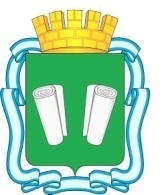 городская Думагородского округа Кинешмашестого созываРЕШЕНИЕот 10.04.2018 № 56/375О внесении изменений в решение городской Думы городского округа Кинешма от 20.12.2017 № 48/342«О бюджете городского округа Кинешма на 2018 год и плановый период 2019 и 2020 годов»В соответствии с Бюджетным кодексом Российской Федерации, Федеральным законом от 06.10.2003 № 131–ФЗ «Об общих принципах организации местного самоуправления в Российской Федерации», Уставом муниципального образования «Городской округ Кинешма», в целях урегулирования бюджетных отношений,городская Дума городского округа Кинешма решила:	1. Внести следующие изменения в решение городской Думы городского округа Кинешма от 20.12.2017 № 48/342 «О бюджете городского округа Кинешма на 2018 год и плановый период 2019 и 2020 годов»:1.1. В пункте 1 решения:в подпункте 1 число «1 333 595,0» заменить числом «1 344 333,1», число «1 366 655,9» заменить числом «1 377 394,0». 1.2. В пункте 13 решения:- в абзаце втором число «116 736,1» заменить числом «127 474,2»;1.3. Приложение 1 к решению от 20.12.2017 № 48/342«О бюджете городского округа Кинешма на 2018 год и плановый период 2019 и 2020 годов» изложить в новой редакции (Приложение 1).1.4. Приложение 2 к решению от 20.12.2017 № 48/342«О бюджете городского округа Кинешма на 2018 год и плановый период 2019 и 2020 годов» изложить в новой редакции (Приложение 2).1.5. Приложение 3 к решению от 20.12.2017 № 48/342«О бюджете городского округа Кинешма на 2018 год и плановый период 2019 и 2020 годов» изложить в новой редакции (Приложение 3).1.6. Приложение 4 к решению от 20.12.2017 № 48/342«О бюджете городского округа Кинешма на 2018 год и плановый период 2019 и 2020 годов» изложить в новой редакции (Приложение 4).1.7. Приложение 5 к решению от 20.12.2017 № 48/342«О бюджете городского округа Кинешма на 2018 год и плановый период 2019 и 2020 годов» изложить в новой редакции (Приложение 5).1.8. Приложение 6 к решению от 20.12.2017 № 48/342«О бюджете городского округа Кинешма на 2018 год и плановый период 2019 и 2020 годов» изложить в новой редакции (Приложение 6).2. Опубликовать настоящее решение в «Вестнике органов местного самоуправления городского округа Кинешма» и разместить на официальном сайте администрации городского округа Кинешма в информационно-телекоммуникационной сети «Интернет».3. Настоящее решение вступает в силу после его официального опубликования.4. Контроль за исполнением настоящего решения возложить на постоянную комиссию по бюджету, экономике, финансовой и налоговой политике городской Думы городского округа Кинешма (Ю.А. Смирнов), на главу городского округа Кинешма (А.В.Пахолков).Главагородского округа Кинешма__________________А.В. Пахолков             Председатель городской Думы городского округа Кинешма_____________М.А. БатинПриложение 1
к решению городской Думы 
городского округа Кинешма  
 "О бюджете городского округа Кинешма на 2018 год
 и плановый период 2019 и 2020 годов" 
от 10.04.2018 № 56/375  Приложение 1
к решению городской Думы 
городского округа Кинешма  
 "О бюджете городского округа Кинешма на 2018 год
 и плановый период 2019 и 2020 годов" 
от 10.04.2018 № 56/375  Приложение 1
к решению городской Думы 
городского округа Кинешма  
 "О бюджете городского округа Кинешма на 2018 год
 и плановый период 2019 и 2020 годов" 
от 10.04.2018 № 56/375  Приложение 1
к решению городской Думы 
городского округа Кинешма  
 "О бюджете городского округа Кинешма на 2018 год
 и плановый период 2019 и 2020 годов" 
от 10.04.2018 № 56/375  Приложение 1
к решению городской Думы 
городского округа Кинешма  
 "О бюджете городского округа Кинешма на 2018 год
 и плановый период 2019 и 2020 годов" 
от 10.04.2018 № 56/375  Приложение 1
к решению городской Думы 
городского округа Кинешма  
 "О бюджете городского округа Кинешма на 2018 год
 и плановый период 2019 и 2020 годов" 
от 20.12.2017 № 48/342  Приложение 1
к решению городской Думы 
городского округа Кинешма  
 "О бюджете городского округа Кинешма на 2018 год
 и плановый период 2019 и 2020 годов" 
от 20.12.2017 № 48/342  Приложение 1
к решению городской Думы 
городского округа Кинешма  
 "О бюджете городского округа Кинешма на 2018 год
 и плановый период 2019 и 2020 годов" 
от 20.12.2017 № 48/342  Приложение 1
к решению городской Думы 
городского округа Кинешма  
 "О бюджете городского округа Кинешма на 2018 год
 и плановый период 2019 и 2020 годов" 
от 20.12.2017 № 48/342  Приложение 1
к решению городской Думы 
городского округа Кинешма  
 "О бюджете городского округа Кинешма на 2018 год
 и плановый период 2019 и 2020 годов" 
от 20.12.2017 № 48/342  Показатели  доходов бюджета городского округа Кинешма 
по кодам бюджетной классификации доходов на 2018 год
 и плановый период 2019 и 2020 годовПоказатели  доходов бюджета городского округа Кинешма 
по кодам бюджетной классификации доходов на 2018 год
 и плановый период 2019 и 2020 годовПоказатели  доходов бюджета городского округа Кинешма 
по кодам бюджетной классификации доходов на 2018 год
 и плановый период 2019 и 2020 годовПоказатели  доходов бюджета городского округа Кинешма 
по кодам бюджетной классификации доходов на 2018 год
 и плановый период 2019 и 2020 годовПоказатели  доходов бюджета городского округа Кинешма 
по кодам бюджетной классификации доходов на 2018 год
 и плановый период 2019 и 2020 годов(тыс.руб.)(тыс.руб.)(тыс.руб.)(тыс.руб.)(тыс.руб.)Код бюджетной классификации Российской ФедерацииНаименование доходовСуммаСуммаСуммаКод бюджетной классификации Российской ФедерацииНаименование доходов2018 год2019 год2020 год 1 00 00000 00 0000 000НАЛОГОВЫЕ И НЕНАЛОГОВЫЕ ДОХОДЫ448 617,40387 465,40400 361,50 1 01 00000 00 0000 000НАЛОГИ НА ПРИБЫЛЬ, ДОХОДЫ153 239,30154 604,80165 462,70 1 01 02000 01 0000 110Налог на доходы физических лиц153 239,30154 604,80165 462,70 1 01 02010 01 0000 110Налог на доходы физических лиц с доходов, источником которых является налоговый агент, за исключением доходов, в отношении которых исчисление и уплата налога осуществляются в соответствии со статьями 227, 227.1 и 228 Налогового кодекса Российской Федерации151 239,30152 517,30163 262,70 1 01 02020 01 0000 110Налог на доходы физических лиц с доходов, полученных от осуществления деятельности физическими лицами, зарегистрированными в качестве индивидуальных предпринимателей, нотариусов, занимающихся частной практикой, адвокатов, учредивших адвокатские кабинеты, и других лиц, занимающих частной практикой в соответствии со статьей 227 Налогового кодекса Российской Федерации800,00837,50875,001 01 02030 01 0000 110Налог на доходы физических лиц с доходов, полученных физическими лицами в соответствии со статьей 228 Налогового Кодекса Российской Федерации675,00700,00750,001 01 02040 01 0000 110Налог на доходы физических лиц в виде фиксированных авансовых платежей с доходов, полученных физическими лицами, являющимися иностранными гражданами, осуществляющими трудовую деятельность по найму на основании патента в соответствии со статьей 2271 Налогового кодекса Российской Федерации525,00550,00575,001 03 00000 00 0000 000НАЛОГИ НА ТОВАРЫ (РАБОТЫ, УСЛУГИ), РЕАЛИЗУЕМЫЕ НА ТЕРРИТОРИИ РОССИЙСКОЙ ФЕДЕРАЦИИ5 638,806 347,606 347,601 03 02000 01 0000 110Акцизы по подакцизным товарам (продукции), производимым на территории Российской Федерации5 638,806 347,606 347,60 1 03 02230 01 0000 110Доходы от уплаты акцизов на дизельное топливо, подлежащие распределению между бюджетами субъектов Российской Федерации и местными бюджетами с учетом установленных дифференцированных нормативов отчислений в местные бюджеты1 960,702 187,402 187,40 1 03 02240 01 0000 110Доходы от уплаты акцизов на моторные масла для дизельных и (или) карбюраторных (инжекторных) двигателей, подлежащие распределению между бюджетами субъектов Российской Федерации и местными бюджетами с учетом установленных дифференцированных нормативов отчислений в местные бюджеты17,9018,8018,801 03 02250 01 0000 110Доходы от уплаты акцизов на автомобильный бензин, подлежащие распределению между бюджетами субъектов Российской Федерации и местными бюджетами с учетом установленных дифференцированных нормативов отчислений в местные бюджеты4 067,104 560,904 560,901 03 02260 01 0000 110Доходы от уплаты акцизов на прямогонный бензин, подлежащие распределению между бюджетами субъектов Российской Федерации и местными бюджетами с учетом установленных дифференцированных нормативов отчислений в местные бюджеты-406,90-419,50-419,50 1 05 00000 00 0000 000НАЛОГИ НА СОВОКУПНЫЙ ДОХОД63 504,3056 706,0057 209,00 1 05 02000 00 0000 110Единый налог на вмененный доход для отдельных видов деятельности54 700,0047 700,0047 700,00 1 05 02010 02 0000 110Единый налог на вмененный доход для отдельных видов деятельности54 700,0047 700,0047 700,00 1 05 03000 00 0000 110Единый сельскохозяйственный налог4,306,009,00 1 05 03010 01 0000 110Единый сельскохозяйственный налог4,306,009,001 05 04000 02 0000 110Налог, взимаемый в связи с применением патентной системы налогообложения8 800,009 000,009 500,001 05 04010 02 0000 110Налог, взимаемый в связи с применением патентной системы налогообложения, зачисляемый в бюджеты городских округов8 800,009 000,009 500,00 1 06 00000 00 0000 000НАЛОГИ НА ИМУЩЕСТВО116 754,60103 900,00105 700,00 1 06 01000 00 0000 110Налог на имущество физических лиц19 504,3013 500,0013 500,00 1 06 01020 04 0000 110Налог на имущество физических лиц, взимаемый по ставкам, применяемым к объектам налогообложения, расположенным в границах городских округов19 504,3013 500,0013 500,00 1 06 06000 00 0000 110Земельный налог97 250,3090 400,0092 200,00 1 06 06032 04 0000 110Земельный налог с организаций, обладающих земельным участком, расположенным в границах городских округов67 453,5067 500,0069 000,00 1 06 06042 04 0000 110Земельный налог с физических лиц, обладающих земельным участком, расположенным в границах городских округов29 796,8022 900,0023 200,00 1 08 00000 00 0000 000ГОСУДАРСТВЕННАЯ ПОШЛИНА6 160,006 260,006 360,00 1 08 03000 01 0000 110Государственная пошлина по делам, рассматриваемым в судах общей юрисдикции, мировыми судьями6 100,006 200,006 300,00 1 08 03010 01 0000 110Государственная пошлина по делам, рассматриваемым в судах общей юрисдикции, мировыми судьями (за исключением Верховного Суда Российской Федерации)6 100,006 200,006 300,00 1 08 07000 01 0000 110Государственная пошлина за государственную регистрацию, а также за совершение прочих юридически значимых действий60,0060,0060,00 1 08 07150 01 0000 110Государственная пошлина за выдачу разрешения на установку рекламной конструкции60,0060,0060,00 1 11 00000 00 0000 000ДОХОДЫ ОТ ИСПОЛЬЗОВАНИЯ ИМУЩЕСТВА, НАХОДЯЩЕГОСЯ В ГОСУДАРСТВЕННОЙ И МУНИЦИПАЛЬНОЙ СОБСТВЕННОСТИ45 035,3039 144,6038 667,60 1 11 05000 00 0000 120Доходы, получаемые в виде арендной либо иной платы за передачу в возмездное пользование государственного и муниципального имущества (за исключением имущества бюджетных и автономных учреждений, а также имущества государственных и муниципальных унитарных предприятий, в том числе казенных)34 900,8029 000,0028 500,001 11 05010 00 0000 120Доходы, получаемые в виде арендной платы за земельные участки, государственная собственность на которые не разграничена, а также средства от продажи права на заключение договоров аренды указанных земельных участков31 650,8027 000,0027 000,00 1 11 05012 04 0000 120Доходы, получаемые в виде арендной платы за земельные участки, государственная собственность на которые не разграничена и которые расположены в границах городских округов, а также средства от продажи права на заключение договоров аренды указанных земельных участков31 650,8027 000,0027 000,001 11 05030 00 0000 120Доходы от сдачи в аренду имущества, находящегося в оперативном управлении органов государственной власти, органов местного самоуправления, государственных внебюджетных фондов и созданных ими учреждений (за исключением имущества бюджетных и автономных учреждений)3 250,002 000,001 500,00 1 11 05034 04 0000 120Доходы от сдачи в аренду имущества, находящегося в оперативном управлении органов управления городских округов и созданных ими учреждений (за исключением имущества муниципальных бюджетных и автономных учреждений)3 250,002 000,001 500,00 1 11 07000 00 0000 120Платежи от государственных и муниципальных унитарных предприятий3 114,403 124,503 147,501 11 07010 00 0000 120Доходы от перечисления части прибыли государственных и муниципальных унитарных предприятий, остающейся после уплаты налогов и обязательных платежей3 114,403 124,503 147,50 1 11 07014 04 0000 120Доходы от перечисления части прибыли, остающейся после уплаты налогов и иных обязательных платежей муниципальных унитарных предприятий, созданных городскими округами3 114,403 124,503 147,50 1 11 09000 00 0000 120Прочие доходы от использования имущества и прав, находящихся в государственной и муниципальной собственности (за исключением имущества бюджетных и автономных учреждений, а также имущества государственных и муниципальных унитарных предприятий, в том числе казенных)7 020,107 020,107 020,10 1 11 09044 04 0000 120Прочие поступления от использования имущества, находящегося в собственности городских округов (за исключением имущества муниципальных бюджетных и автономных учреждений, а также имущества муниципальных унитарных предприятий, в том числе казенных)7 020,107 020,107 020,10 1 12 00000 00 0000 000ПЛАТЕЖИ ПРИ ПОЛЬЗОВАНИИ ПРИРОДНЫМИ РЕСУРСАМИ1 454,101 526,701 603,10 1 12 01000 01 0000 120Плата за негативное воздействие на окружающую среду1 454,101 526,701 603,101 12 01010 01 0000 120Плата  за   выбросы   загрязняющих   веществ   в   атмосферный воздух стационарными объектами93,8098,50103,401 12 01020 01 0000 120Плата  за   выбросы   загрязняющих   веществ   в   атмосферный воздух передвижными объектами0,000,000,001 12 01030 01 0000 120Плата за сбросы загрязняющих  веществ  в  водные объекты653,00685,60719,90 1 12 01040 01 0000 120Плата за размещение отходов производства и потребления707,30742,60779,80 1 13 00000 00 0000 000ДОХОДЫ ОТ ОКАЗАНИЯ ПЛАТНЫХ УСЛУГ (РАБОТ) И КОМПЕНСАЦИИ ЗАТРАТ ГОСУДАРСТВА1 773,001 773,001 773,00 1 13 01000 00 0000 000Доходы от оказания платных услуг (работ)1 773,001 773,001 773,00 1 13 01994 04 0000 130Прочие доходы от оказания платных услуг (работ) получателями средств бюджетов городских округов1 773,001 773,001 773,00 1 14 00000 00 0000 000ДОХОДЫ ОТ ПРОДАЖИ МАТЕРИАЛЬНЫХ И НЕМАТЕРИАЛЬНЫХ АКТИВОВ49 310,4012 000,0012 000,001 14 01000 00 0000 410Доходы от продажи квартир189,400,000,001 14 01040 04 0000 410Доходы от продажи квартир, находящихся в собственности городских округов189,400,000,00 1 14 02000 00 0000 410Доходы от реализации имущества, находящегося в государственной и муниципальной собственности (за исключением имущества бюджетных и автономных учреждений, а также имущества государственных и муниципальных унитарных предприятий, в том числе казенных)44 121,008 000,008 000,00 1 14 02043 04 0000 410Доходы от реализации иного имущества, находящегося в собственности городских округов (за исключением имущества муниципальных бюджетных и автономных учреждений, а также имущества муниципальных унитарных предприятий, в том числе казенных), в части реализации основных  средств по указанному имуществу44 121,008 000,008 000,00 1 14 06000 00 0000 430Доходы от продажи земельных участков, находящихся в государственной и муниципальной собственности5 000,004 000,004 000,00 1 14 06012 04 0000 430Доходы от продажи земельных участков, государственная собственность на которые не разграничена и которые расположены в границах городских округов5 000,004 000,004 000,00 1 16 00000 00 0000 000ШТРАФЫ, САНКЦИИ, ВОЗМЕЩЕНИЕ УЩЕРБА3 395,003 367,003 411,50 1 16 03000 00 0000 140Денежные взыскания (штрафы) за нарушение законодательства о налогах и сборах187,50195,00197,50 1 16 03010 01 0000 140Денежные взыскания (штрафы) за нарушение законодательства о налогах и сборах, предусмотренные статьями 116, 118, статьей 119.1, пунктами 1 и 2 статьи 120, статьями 125, 126, 128, 129, 129.1, 132, 133, 134, 135, 135.1 Налогового кодекса Российской Федерации145,00150,00150,00 1 16 03030 01 0000 140Денежные взыскания (штрафы) за административные правонарушения в области налогов и сборов, предусмотренные Кодексом Российской Федерации об административных правонарушениях42,5045,0047,501 16 06000 01 0000 140Денежные взыскания (штрафы) за нарушение законодательства о применении контрольно-кассовой техники при осуществлении наличных денежных расчетов и (или) расчетов с использованием платежных карт100,00110,00120,001 16 08000 01 0000 140Денежные взыскания (штрафы) за административные правонарушения в области государственного регулирования производства и оборота этилового спирта, алкогольной, спиртосодержащей и табачной продукции124,00130,00140,001 16 08010 01 0000 140Денежные взыскания (штрафы) за административные правонарушения в области государственного регулирования производства и оборота этилового спирта, алкогольной, спиртосодержащей продукции124,00130,00140,001 16 18040 04 0000 140Денежные взыскания (штрафы) за нарушение бюджетного законодательства Российской Федерации12,0012,0012,001 16 18040 04 0000 140Денежные взыскания (штрафы) за нарушение бюджетного законодательства (в части бюджетов городских округов)12,0012,0012,001 16 21000 00 0000 140Денежные взыскания (штрафы) и иные суммы, взыскиваемые с лиц, виновных в совершении преступлений, и в возмещение ущерба имуществу74,0074,0074,001 16 21040 04 0000 140Денежные взыскания (штрафы) и иные суммы, взыскиваемые с лиц, виновных в совершении преступлений, и в возмещение
ущерба имуществу, зачисляемые в бюджеты городских округов74,0074,0074,00 1 16 25000 00 0000 140Денежные взыскания (штрафы) за нарушение законодательства Российской Федерации о недрах, об особо охраняемых природных территориях, об охране и использовании животного мира, об экологической экспертизе, в области охраны окружающей среды, о рыболовстве и сохранении водных биологических ресурсов, земельного законодательства, лесного законодательства, водного законодательства103,00103,00103,001 16 25030 01 0000 140Денежные взыскания (штрафы) за нарушение законодательства Российской Федерации об охране и использовании животного мира 48,0048,0048,001 16 25060 01 0000 140Денежные взыскания (штрафы) за нарушение земельного законодательства55,0055,0055,00 1 16 28000 01 0000 140Денежные взыскания (штрафы) за нарушение законодательства в области обеспечения санитарно-эпидемиологического благополучия человека и законодательства в сфере защиты прав потребителей214,00217,00222,001 16 33000 00 0000 140 Денежные взыскания (штрафы) за нарушение законодательства Российской Федерации о контрактной системе в сфере закупок товаров, работ, услуг для обеспечения государственных и муниципальных нужд48,0060,0072,001 16 33040 04 0000 140 Денежные взыскания (штрафы) за нарушение законодательства Российской Федерации о контрактной системе в сфере закупок товаров, работ, услуг для обеспечения государственных и муниципальных нужд для нужд городских округов48,0060,0072,001 16 43000 01 6000 140Денежные взыскания (штрафы) за нарушение законодательства Российской Федерации об административных правонарушениях, предусмотренные статьей 20.25 Кодекса Российской Федерации об административных правонарушениях61,0061,0061,001 16 51020 02 0000 140Денежные взыскания (штрафы), установленные законами субъектов Российской Федерации за несоблюдение муниципальных правовых актов, зачисляемые в бюджеты городских округов30,0030,0030,00 1 16 90000 00 0000 140Прочие поступления от денежных взысканий (штрафов) и иных сумм в возмещение ущерба2 441,502 375,002 380,00 1 16 90040 04 0000 140Прочие поступления от денежных взысканий (штрафов) и иных сумм в возмещение ущерба, зачисляемые в бюджеты городских округов2 441,502 375,002 380,00 1 17 00000 00 0000 000ПРОЧИЕ НЕНАЛОГОВЫЕ ДОХОДЫ2 352,601 835,701 827,00 1 17 05000 00 0000 180Прочие неналоговые доходы2 352,601 835,701 827,00 1 17 05040 04 0002 180Плата по договорам на установку и эксплуатацию рекламной конструкции для учета прочих неналоговых доходов бюджетов городских округов670,50670,50670,50 1 17 05040 04 0003 180Взносы от погашения ипотечных кредитов для учета прочих неналоговых доходов бюджетов городских округов303,40270,60230,80 1 17 05040 04 0004 180Прочие неналоговые доходы бюджетов городских округов582,0032,9029,60 1 17 05040 04 0005 180Плата за право заключения договора на размещение нестационарного объекта для осуществления торговли и оказания услуг на территории городского округа Кинешма для учета прочих неналоговых доходов бюджетов городских округов0,000,000,00 1 17 05040 04 0006 180Плата по договорам на размещение нестационарного объекта для осуществления торговли и оказания услуг на территории городского округа Кинешма для учета прочих неналоговых доходов бюджетов городских округов796,70861,70896,10 2 00 00000 00 0000 000БЕЗВОЗМЕЗДНЫЕ ПОСТУПЛЕНИЯ895 715,70283 205,20287 711,40 2 02 00000 00 0000 000Безвозмездные поступления от других бюджетов бюджетной системы Российской Федерации895 905,10283 205,20287 711,40 2 02 10000 00 0000 151Дотации бюджетам субъектов Российской Федерации и муниципальных образований282 022,20252 949,60254 087,60 2 02 15001 04 0000 151Дотации бюджетам городских округов на выравнивание бюджетной обеспеченности216 237,60200 298,40203 659,302 02 15002 04 0000 151Дотации бюджетам городских округов на поддержку мер по обеспечению сбалансированности бюджетов65 784,6052 651,2050 428,30 2 02 20000 00 0000 151Субсидии бюджетам бюджетной системы Российской Федерации (межбюджетные субсидии)163 028,3010 147,0010 472,002 02 20077 04 0000 151Субсидии бюджетам городских округов на софинансирование капитальных вложений в объекты муниципальной собственности95 963,700,000,00 2 02 25497 04 0000 151Субсидии бюджетам городских округов на реализацию мероприятий по обеспечению жильем молодых семей2 678,700,000,002 02 25519 04 0000 151Субсидия бюджетам городских округов на поддержку отрасли культуры (субсидии бюджетам муниципальных образований на комплектование книжных фондов библиотек муниципальных образований)31,4032,3032,302 02 25555 04 0000 151Субсидии бюджетам городских округов на поддержку
государственных программ субъектов Российской Федерации и муниципальных программ формирования современной городской среды28 965,600,000,00 2 02 29999 04 0000 151Прочие субсидии бюджетам городских округов35 388,9010 114,7010 439,70 2 02 30000 00 0000 151Субвенции бюджетам субъектов Российской Федерации и муниципальных образований411 977,7020 108,6023 151,80 2 02 30024 04 0000 151Субвенции бюджетам городских округов на выполнение передаваемых полномочий субъектов Российской Федерации10 090,109 973,309 973,302 02 35082 04 0000 151Субвенции бюджетам городских округов на предоставление жилых помещений детям-сиротам и детям, оставшимся без попечения родителей, лицам из их числа по договорам найма специализированных жилых помещений0,0010 127,0013 165,102 02 35120 04 0000 151Субвенции бюджетам городских округов на осуществление полномочий по составлению (изменению) списков кандидатов в присяжные заседатели федеральных судов общей юрисдикции в Российской Федерации123,908,3013,402 02 39999 04 0000 151Прочие субвенции бюджетам городских округов401 763,700,000,002 02 40000 00 0000 151Иные межбюджетные трансферты38 876,900,000,002 02 49999 04 0000 151Прочие межбюджетные трансферты, передаваемые бюджетам городских округов38 876,900,000,002 08 00000 00 0000 000ПЕРЕЧИСЛЕНИЯ ДЛЯ ОСУЩЕСТВЛЕНИЯ ВОЗВРАТА (ЗАЧЕТА) ИЗЛИШНЕ УПЛАЧЕННЫХ ИЛИ ИЗЛИШНЕ ВЗЫСКАННЫХ СУММ НАЛОГОВ, СБОРОВ И ИНЫХ ПЛАТЕЖЕЙ, А ТАКЖЕ СУММ ПРОЦЕНТОВ ЗА НЕСВОЕВРЕМЕННОЕ ОСУЩЕСТВЛЕНИЕ ТАКОГО ВОЗВРАТА И ПРОЦЕНТОВ, НАЧИСЛЕННЫХ НА ИЗЛИШНЕ ВЗЫСКАННЫЕ СУММЫ0,000,000,002 08 04000 04 0000 180Перечисления из бюджетов городских округов (в бюджеты городских округов) для осуществления возврата (зачета) излишне уплаченных или излишне взысканных сумм налогов, сборов и иных платежей, а также сумм процентов за несвоевременное осуществление такого возврата и процентов, начисленных на излишне взысканные суммы0,000,000,002 19 00000 00 0000 000ВОЗВРАТ ОСТАТКОВ СУБСИДИЙ, СУБВЕНЦИЙ И ИНЫХ МЕЖБЮДЖЕТНЫХ ТРАНСФЕРТОВ, ИМЕЮЩИХ ЦЕЛЕВОЕ НАЗНАЧЕНИЕ, ПРОШЛЫХ ЛЕТ-189,400,000,002 19 60010 04 0000 151Возврат прочих остатков субсидий, субвенций и иных межбюджетных трансфертов, имеющих целевое назначение, прошлых лет из бюджетов городских округов-66,900,000,002 19 25555 04 0000 151Возврат остатков субсидий на поддержку государственных программ субъектов Российской Федерации и муниципальных программ формирования современной городской среды из бюджетов городских округов-122,500,000,00В С Е Г О:1 344 333,10670 670,60688 072,90Приложение 2
к решению городской Думы 
городского округа Кинешма  
 "О бюджете городского округа Кинешма на 2018 год
 и плановый период 2019 и 2020 годов" 
от 10.04.2018 № 56/375    Приложение 2
к решению городской Думы 
городского округа Кинешма  
 "О бюджете городского округа Кинешма на 2018 год
 и плановый период 2019 и 2020 годов" 
от 10.04.2018 № 56/375    Приложение 2
к решению городской Думы 
городского округа Кинешма  
 "О бюджете городского округа Кинешма на 2018 год
 и плановый период 2019 и 2020 годов" 
от 10.04.2018 № 56/375    Приложение 2
к решению городской Думы 
городского округа Кинешма  
 "О бюджете городского округа Кинешма на 2018 год
 и плановый период 2019 и 2020 годов" 
от 10.04.2018 № 56/375    Приложение 2
к решению городской Думы 
городского округа Кинешма  
 "О бюджете городского округа Кинешма на 2018 год
 и плановый период 2019 и 2020 годов" 
от 10.04.2018 № 56/375    Приложение 2
к решению городской Думы 
городского округа Кинешма  
 "О бюджете городского округа Кинешма на 2018 год
 и плановый период 2019 и 2020 годов" 
от 10.04.2018 № 56/375    Приложение 2
к решению городской Думы 
городского округа Кинешма  
 "О бюджете городского округа Кинешма на 2018 год
 и плановый период 2019 и 2020 годов" 
от 10.04.2018 № 56/375    Приложение 2
к решению городской Думы 
городского округа Кинешма  
 "О бюджете городского округа Кинешма на 2018 год
 и плановый период 2019 и 2020 годов" 
от 10.04.2018 № 56/375    Приложение 2
к решению городской Думы 
городского округа Кинешма  
 "О бюджете городского округа Кинешма на 2018 год
 и плановый период 2019 и 2020 годов" 
от 10.04.2018 № 56/375    Приложение 2
к решению городской Думы 
городского округа Кинешма  
 "О бюджете городского округа Кинешма на 2018 год
 и плановый период 2019 и 2020 годов" 
от 10.04.2018 № 56/375    Приложение 2
к решению городской Думы 
городского округа Кинешма  
 "О бюджете городского округа Кинешма на 2018 год
 и плановый период 2019 и 2020 годов" 
от 10.04.2018 № 56/375    Приложение 2
к решению городской Думы 
городского округа Кинешма  
 "О бюджете городского округа Кинешма на 2018 год
 и плановый период 2019 и 2020 годов" 
от 10.04.2018 № 56/375    Приложение 2
к решению городской Думы 
городского округа Кинешма  
 "О бюджете городского округа Кинешма на 2018 год
 и плановый период 2019 и 2020 годов" 
от 10.04.2018 № 56/375    Приложение 2
к решению городской Думы 
городского округа Кинешма  
 "О бюджете городского округа Кинешма на 2018 год
 и плановый период 2019 и 2020 годов" 
от 10.04.2018 № 56/375    Приложение 2
к решению городской Думы 
городского округа Кинешма  
 "О бюджете городского округа Кинешма на 2018 год
 и плановый период 2019 и 2020 годов" 
от 10.04.2018 № 56/375    Приложение 2
к решению городской Думы 
городского округа Кинешма  
 "О бюджете городского округа Кинешма на 2018 год
 и плановый период 2019 и 2020 годов" 
от 10.04.2018 № 56/375    Приложение 2
к решению городской Думы 
городского округа Кинешма  
 "О бюджете городского округа Кинешма на 2018 год
 и плановый период 2019 и 2020 годов" 
от 20.12.2017 № 48/342       Приложение 2
к решению городской Думы 
городского округа Кинешма  
 "О бюджете городского округа Кинешма на 2018 год
 и плановый период 2019 и 2020 годов" 
от 20.12.2017 № 48/342       Приложение 2
к решению городской Думы 
городского округа Кинешма  
 "О бюджете городского округа Кинешма на 2018 год
 и плановый период 2019 и 2020 годов" 
от 20.12.2017 № 48/342       Приложение 2
к решению городской Думы 
городского округа Кинешма  
 "О бюджете городского округа Кинешма на 2018 год
 и плановый период 2019 и 2020 годов" 
от 20.12.2017 № 48/342       Приложение 2
к решению городской Думы 
городского округа Кинешма  
 "О бюджете городского округа Кинешма на 2018 год
 и плановый период 2019 и 2020 годов" 
от 20.12.2017 № 48/342       Приложение 2
к решению городской Думы 
городского округа Кинешма  
 "О бюджете городского округа Кинешма на 2018 год
 и плановый период 2019 и 2020 годов" 
от 20.12.2017 № 48/342       Приложение 2
к решению городской Думы 
городского округа Кинешма  
 "О бюджете городского округа Кинешма на 2018 год
 и плановый период 2019 и 2020 годов" 
от 20.12.2017 № 48/342       Приложение 2
к решению городской Думы 
городского округа Кинешма  
 "О бюджете городского округа Кинешма на 2018 год
 и плановый период 2019 и 2020 годов" 
от 20.12.2017 № 48/342       Приложение 2
к решению городской Думы 
городского округа Кинешма  
 "О бюджете городского округа Кинешма на 2018 год
 и плановый период 2019 и 2020 годов" 
от 20.12.2017 № 48/342       Приложение 2
к решению городской Думы 
городского округа Кинешма  
 "О бюджете городского округа Кинешма на 2018 год
 и плановый период 2019 и 2020 годов" 
от 20.12.2017 № 48/342       Приложение 2
к решению городской Думы 
городского округа Кинешма  
 "О бюджете городского округа Кинешма на 2018 год
 и плановый период 2019 и 2020 годов" 
от 20.12.2017 № 48/342       Приложение 2
к решению городской Думы 
городского округа Кинешма  
 "О бюджете городского округа Кинешма на 2018 год
 и плановый период 2019 и 2020 годов" 
от 20.12.2017 № 48/342       Приложение 2
к решению городской Думы 
городского округа Кинешма  
 "О бюджете городского округа Кинешма на 2018 год
 и плановый период 2019 и 2020 годов" 
от 20.12.2017 № 48/342       Приложение 2
к решению городской Думы 
городского округа Кинешма  
 "О бюджете городского округа Кинешма на 2018 год
 и плановый период 2019 и 2020 годов" 
от 20.12.2017 № 48/342       Приложение 2
к решению городской Думы 
городского округа Кинешма  
 "О бюджете городского округа Кинешма на 2018 год
 и плановый период 2019 и 2020 годов" 
от 20.12.2017 № 48/342       Приложение 2
к решению городской Думы 
городского округа Кинешма  
 "О бюджете городского округа Кинешма на 2018 год
 и плановый период 2019 и 2020 годов" 
от 20.12.2017 № 48/342       Перечень главных администраторов доходов бюджета городского округа Кинешма
 с указанием объема закрепленных за ними доходов  бюджета городского округа Кинешма
в разрезе кодов классификации доходов бюджета на 2018 год
 и плановый период 2019 и 2020 годовПеречень главных администраторов доходов бюджета городского округа Кинешма
 с указанием объема закрепленных за ними доходов  бюджета городского округа Кинешма
в разрезе кодов классификации доходов бюджета на 2018 год
 и плановый период 2019 и 2020 годовПеречень главных администраторов доходов бюджета городского округа Кинешма
 с указанием объема закрепленных за ними доходов  бюджета городского округа Кинешма
в разрезе кодов классификации доходов бюджета на 2018 год
 и плановый период 2019 и 2020 годовПеречень главных администраторов доходов бюджета городского округа Кинешма
 с указанием объема закрепленных за ними доходов  бюджета городского округа Кинешма
в разрезе кодов классификации доходов бюджета на 2018 год
 и плановый период 2019 и 2020 годовПеречень главных администраторов доходов бюджета городского округа Кинешма
 с указанием объема закрепленных за ними доходов  бюджета городского округа Кинешма
в разрезе кодов классификации доходов бюджета на 2018 год
 и плановый период 2019 и 2020 годовПеречень главных администраторов доходов бюджета городского округа Кинешма
 с указанием объема закрепленных за ними доходов  бюджета городского округа Кинешма
в разрезе кодов классификации доходов бюджета на 2018 год
 и плановый период 2019 и 2020 годовПеречень главных администраторов доходов бюджета городского округа Кинешма
 с указанием объема закрепленных за ними доходов  бюджета городского округа Кинешма
в разрезе кодов классификации доходов бюджета на 2018 год
 и плановый период 2019 и 2020 годовПеречень главных администраторов доходов бюджета городского округа Кинешма
 с указанием объема закрепленных за ними доходов  бюджета городского округа Кинешма
в разрезе кодов классификации доходов бюджета на 2018 год
 и плановый период 2019 и 2020 годовПеречень главных администраторов доходов бюджета городского округа Кинешма
 с указанием объема закрепленных за ними доходов  бюджета городского округа Кинешма
в разрезе кодов классификации доходов бюджета на 2018 год
 и плановый период 2019 и 2020 годовПеречень главных администраторов доходов бюджета городского округа Кинешма
 с указанием объема закрепленных за ними доходов  бюджета городского округа Кинешма
в разрезе кодов классификации доходов бюджета на 2018 год
 и плановый период 2019 и 2020 годовПеречень главных администраторов доходов бюджета городского округа Кинешма
 с указанием объема закрепленных за ними доходов  бюджета городского округа Кинешма
в разрезе кодов классификации доходов бюджета на 2018 год
 и плановый период 2019 и 2020 годовПеречень главных администраторов доходов бюджета городского округа Кинешма
 с указанием объема закрепленных за ними доходов  бюджета городского округа Кинешма
в разрезе кодов классификации доходов бюджета на 2018 год
 и плановый период 2019 и 2020 годовПеречень главных администраторов доходов бюджета городского округа Кинешма
 с указанием объема закрепленных за ними доходов  бюджета городского округа Кинешма
в разрезе кодов классификации доходов бюджета на 2018 год
 и плановый период 2019 и 2020 годовПеречень главных администраторов доходов бюджета городского округа Кинешма
 с указанием объема закрепленных за ними доходов  бюджета городского округа Кинешма
в разрезе кодов классификации доходов бюджета на 2018 год
 и плановый период 2019 и 2020 годовПеречень главных администраторов доходов бюджета городского округа Кинешма
 с указанием объема закрепленных за ними доходов  бюджета городского округа Кинешма
в разрезе кодов классификации доходов бюджета на 2018 год
 и плановый период 2019 и 2020 годовПеречень главных администраторов доходов бюджета городского округа Кинешма
 с указанием объема закрепленных за ними доходов  бюджета городского округа Кинешма
в разрезе кодов классификации доходов бюджета на 2018 год
 и плановый период 2019 и 2020 годов(тыс. руб.)(тыс. руб.)(тыс. руб.)(тыс. руб.)(тыс. руб.)(тыс. руб.)(тыс. руб.)(тыс. руб.)(тыс. руб.)(тыс. руб.)(тыс. руб.)(тыс. руб.)(тыс. руб.)(тыс. руб.)(тыс. руб.)(тыс. руб.)Наименование доходовНаименование доходовНаименование доходовНаименование доходовНаименование доходовКод бюджетной классификации Российской ФедерацииКод бюджетной классификации Российской ФедерацииКод бюджетной классификации Российской ФедерацииСумма Сумма Сумма Сумма Сумма Сумма Сумма Сумма Наименование доходовНаименование доходовНаименование доходовНаименование доходовНаименование доходовКод бюджетной классификации Российской ФедерацииКод бюджетной классификации Российской ФедерацииКод бюджетной классификации Российской ФедерацииСумма Сумма Сумма Сумма Сумма Сумма Сумма Сумма Наименование доходовНаименование доходовНаименование доходовНаименование доходовНаименование доходовКод бюджетной классификации Российской ФедерацииКод бюджетной классификации Российской ФедерацииКод бюджетной классификации Российской Федерациина 2018 годна 2018 годна 2019 годна 2019 годна 2019 годна 2019 годна 2020 годна 2020 годУправление Федеральной службы по надзору в сфере природопользования (Росприроднадзора) по Ивановской областиУправление Федеральной службы по надзору в сфере природопользования (Росприроднадзора) по Ивановской областиУправление Федеральной службы по надзору в сфере природопользования (Росприроднадзора) по Ивановской областиУправление Федеральной службы по надзору в сфере природопользования (Росприроднадзора) по Ивановской областиУправление Федеральной службы по надзору в сфере природопользования (Росприроднадзора) по Ивановской области0480480481 454,101 454,101 526,701 526,701 526,701 526,701 603,101 603,10Плата  за   выбросы   загрязняющих   веществ   в   атмосферный воздух стационарными объектамиПлата  за   выбросы   загрязняющих   веществ   в   атмосферный воздух стационарными объектамиПлата  за   выбросы   загрязняющих   веществ   в   атмосферный воздух стационарными объектамиПлата  за   выбросы   загрязняющих   веществ   в   атмосферный воздух стационарными объектамиПлата  за   выбросы   загрязняющих   веществ   в   атмосферный воздух стационарными объектами1 12 01010 01 6000 1201 12 01010 01 6000 1201 12 01010 01 6000 12093,8093,8098,5098,5098,5098,50103,40103,40Плата  за   выбросы   загрязняющих   веществ   в   атмосферный воздух передвижными объектамиПлата  за   выбросы   загрязняющих   веществ   в   атмосферный воздух передвижными объектамиПлата  за   выбросы   загрязняющих   веществ   в   атмосферный воздух передвижными объектамиПлата  за   выбросы   загрязняющих   веществ   в   атмосферный воздух передвижными объектамиПлата  за   выбросы   загрязняющих   веществ   в   атмосферный воздух передвижными объектами1 12 01020 01 6000 1201 12 01020 01 6000 1201 12 01020 01 6000 1200,000,000,000,000,000,000,000,00Плата за сбросы загрязняющих  веществ  в  водные объектыПлата за сбросы загрязняющих  веществ  в  водные объектыПлата за сбросы загрязняющих  веществ  в  водные объектыПлата за сбросы загрязняющих  веществ  в  водные объектыПлата за сбросы загрязняющих  веществ  в  водные объекты1 12 01030 01 6000 1201 12 01030 01 6000 1201 12 01030 01 6000 120653,00653,00685,60685,60685,60685,60719,90719,90Плата за размещение отходов производства и потребленияПлата за размещение отходов производства и потребленияПлата за размещение отходов производства и потребленияПлата за размещение отходов производства и потребленияПлата за размещение отходов производства и потребления1 12 01040 01 6000 1201 12 01040 01 6000 1201 12 01040 01 6000 120707,30707,30742,60742,60742,60742,60779,80779,80Отдел государственного контроля, надзора и охраны водных биологических ресурсов по Ивановской области Московско-Окского территориального управления Федерального агентства по рыболовству Отдел государственного контроля, надзора и охраны водных биологических ресурсов по Ивановской области Московско-Окского территориального управления Федерального агентства по рыболовству Отдел государственного контроля, надзора и охраны водных биологических ресурсов по Ивановской области Московско-Окского территориального управления Федерального агентства по рыболовству Отдел государственного контроля, надзора и охраны водных биологических ресурсов по Ивановской области Московско-Окского территориального управления Федерального агентства по рыболовству Отдел государственного контроля, надзора и охраны водных биологических ресурсов по Ивановской области Московско-Окского территориального управления Федерального агентства по рыболовству 076076076313,00313,00313,00313,00313,00313,00313,00313,00Денежные взыскания (штрафы) за нарушение законодательства об охране и использовании животного мира Денежные взыскания (штрафы) за нарушение законодательства об охране и использовании животного мира Денежные взыскания (штрафы) за нарушение законодательства об охране и использовании животного мира Денежные взыскания (штрафы) за нарушение законодательства об охране и использовании животного мира Денежные взыскания (штрафы) за нарушение законодательства об охране и использовании животного мира 1 16 25030 01 6000 1401 16 25030 01 6000 1401 16 25030 01 6000 14048,0048,0048,0048,0048,0048,0048,0048,00Денежные взыскания (штрафы) за нарушение законодательства Российской Федерации об административных правонарушениях, предусмотренные статьей 20.25 Кодекса Российской Федерации об административных правонарушенияхДенежные взыскания (штрафы) за нарушение законодательства Российской Федерации об административных правонарушениях, предусмотренные статьей 20.25 Кодекса Российской Федерации об административных правонарушенияхДенежные взыскания (штрафы) за нарушение законодательства Российской Федерации об административных правонарушениях, предусмотренные статьей 20.25 Кодекса Российской Федерации об административных правонарушенияхДенежные взыскания (штрафы) за нарушение законодательства Российской Федерации об административных правонарушениях, предусмотренные статьей 20.25 Кодекса Российской Федерации об административных правонарушенияхДенежные взыскания (штрафы) за нарушение законодательства Российской Федерации об административных правонарушениях, предусмотренные статьей 20.25 Кодекса Российской Федерации об административных правонарушениях1 16 43000 01 6000 1401 16 43000 01 6000 1401 16 43000 01 6000 14015,0015,0015,0015,0015,0015,0015,0015,00Прочие поступления от денежных взысканий (штрафов) и иных сумм в возмещение ущерба, зачисляемые в бюджеты городских округов Прочие поступления от денежных взысканий (штрафов) и иных сумм в возмещение ущерба, зачисляемые в бюджеты городских округов Прочие поступления от денежных взысканий (штрафов) и иных сумм в возмещение ущерба, зачисляемые в бюджеты городских округов Прочие поступления от денежных взысканий (штрафов) и иных сумм в возмещение ущерба, зачисляемые в бюджеты городских округов Прочие поступления от денежных взысканий (штрафов) и иных сумм в возмещение ущерба, зачисляемые в бюджеты городских округов 1 16 90040 04 6000 1401 16 90040 04 6000 1401 16 90040 04 6000 140250,00250,00250,00250,00250,00250,00250,00250,00Управление Федерального казначейства по Ивановской областиУправление Федерального казначейства по Ивановской областиУправление Федерального казначейства по Ивановской областиУправление Федерального казначейства по Ивановской областиУправление Федерального казначейства по Ивановской области1001001005 638,805 638,806 347,606 347,606 347,606 347,606 347,606 347,60Доходы от уплаты акцизов на дизельное топливо, подлежащие распределению между бюджетами субъектов Российской Федерации и местными бюджетами с учетом установленных дифференцированных нормативов отчислений в местные бюджетыДоходы от уплаты акцизов на дизельное топливо, подлежащие распределению между бюджетами субъектов Российской Федерации и местными бюджетами с учетом установленных дифференцированных нормативов отчислений в местные бюджетыДоходы от уплаты акцизов на дизельное топливо, подлежащие распределению между бюджетами субъектов Российской Федерации и местными бюджетами с учетом установленных дифференцированных нормативов отчислений в местные бюджетыДоходы от уплаты акцизов на дизельное топливо, подлежащие распределению между бюджетами субъектов Российской Федерации и местными бюджетами с учетом установленных дифференцированных нормативов отчислений в местные бюджетыДоходы от уплаты акцизов на дизельное топливо, подлежащие распределению между бюджетами субъектов Российской Федерации и местными бюджетами с учетом установленных дифференцированных нормативов отчислений в местные бюджеты1 03 02230 01 0000 1101 03 02230 01 0000 1101 03 02230 01 0000 1101 960,701 960,702 187,402 187,402 187,402 187,402 187,402 187,40Доходы от уплаты акцизов на моторные масла для дизельных и (или) карбюраторных (инжекторных) двигателей, подлежащие распределению между бюджетами субъектов Российской Федерации и местными бюджетами с учетом установленных дифференцированных нормативов отчислений в местные бюджетыДоходы от уплаты акцизов на моторные масла для дизельных и (или) карбюраторных (инжекторных) двигателей, подлежащие распределению между бюджетами субъектов Российской Федерации и местными бюджетами с учетом установленных дифференцированных нормативов отчислений в местные бюджетыДоходы от уплаты акцизов на моторные масла для дизельных и (или) карбюраторных (инжекторных) двигателей, подлежащие распределению между бюджетами субъектов Российской Федерации и местными бюджетами с учетом установленных дифференцированных нормативов отчислений в местные бюджетыДоходы от уплаты акцизов на моторные масла для дизельных и (или) карбюраторных (инжекторных) двигателей, подлежащие распределению между бюджетами субъектов Российской Федерации и местными бюджетами с учетом установленных дифференцированных нормативов отчислений в местные бюджетыДоходы от уплаты акцизов на моторные масла для дизельных и (или) карбюраторных (инжекторных) двигателей, подлежащие распределению между бюджетами субъектов Российской Федерации и местными бюджетами с учетом установленных дифференцированных нормативов отчислений в местные бюджеты1 03 02240 01 0000 1101 03 02240 01 0000 1101 03 02240 01 0000 11017,9017,9018,8018,8018,8018,8018,8018,80Доходы от уплаты акцизов на автомобильный бензин, подлежащие распределению между бюджетами субъектов Российской Федерации и местными бюджетами с учетом установленных дифференцированных нормативов отчислений в местные бюджетыДоходы от уплаты акцизов на автомобильный бензин, подлежащие распределению между бюджетами субъектов Российской Федерации и местными бюджетами с учетом установленных дифференцированных нормативов отчислений в местные бюджетыДоходы от уплаты акцизов на автомобильный бензин, подлежащие распределению между бюджетами субъектов Российской Федерации и местными бюджетами с учетом установленных дифференцированных нормативов отчислений в местные бюджетыДоходы от уплаты акцизов на автомобильный бензин, подлежащие распределению между бюджетами субъектов Российской Федерации и местными бюджетами с учетом установленных дифференцированных нормативов отчислений в местные бюджетыДоходы от уплаты акцизов на автомобильный бензин, подлежащие распределению между бюджетами субъектов Российской Федерации и местными бюджетами с учетом установленных дифференцированных нормативов отчислений в местные бюджеты1 03 02250 01 0000 1101 03 02250 01 0000 1101 03 02250 01 0000 1104 067,104 067,104 560,904 560,904 560,904 560,904 560,904 560,90Доходы от уплаты акцизов на прямогонный бензин, подлежащие распределению между бюджетами субъектов Российской Федерации и местными бюджетами с учетом установленных дифференцированных нормативов отчислений в местные бюджетыДоходы от уплаты акцизов на прямогонный бензин, подлежащие распределению между бюджетами субъектов Российской Федерации и местными бюджетами с учетом установленных дифференцированных нормативов отчислений в местные бюджетыДоходы от уплаты акцизов на прямогонный бензин, подлежащие распределению между бюджетами субъектов Российской Федерации и местными бюджетами с учетом установленных дифференцированных нормативов отчислений в местные бюджетыДоходы от уплаты акцизов на прямогонный бензин, подлежащие распределению между бюджетами субъектов Российской Федерации и местными бюджетами с учетом установленных дифференцированных нормативов отчислений в местные бюджетыДоходы от уплаты акцизов на прямогонный бензин, подлежащие распределению между бюджетами субъектов Российской Федерации и местными бюджетами с учетом установленных дифференцированных нормативов отчислений в местные бюджеты1 03 02260 01 0000 1101 03 02260 01 0000 1101 03 02260 01 0000 110-406,90-406,90-       419,50-       419,50-       419,50-       419,50-              419,50-              419,50Управление государственного автодорожного надзора по Ивановской области Федеральной службы по надзору в сфере транспортаУправление государственного автодорожного надзора по Ивановской области Федеральной службы по надзору в сфере транспортаУправление государственного автодорожного надзора по Ивановской области Федеральной службы по надзору в сфере транспортаУправление государственного автодорожного надзора по Ивановской области Федеральной службы по надзору в сфере транспортаУправление государственного автодорожного надзора по Ивановской области Федеральной службы по надзору в сфере транспорта10610610610,0010,0010,0010,0010,0010,005,005,00Прочие поступления от денежных взысканий (штрафов) и иных сумм в возмещение ущерба, зачисляемые в бюджеты городских округовПрочие поступления от денежных взысканий (штрафов) и иных сумм в возмещение ущерба, зачисляемые в бюджеты городских округовПрочие поступления от денежных взысканий (штрафов) и иных сумм в возмещение ущерба, зачисляемые в бюджеты городских округовПрочие поступления от денежных взысканий (штрафов) и иных сумм в возмещение ущерба, зачисляемые в бюджеты городских округовПрочие поступления от денежных взысканий (штрафов) и иных сумм в возмещение ущерба, зачисляемые в бюджеты городских округов 1 16 90040 04 0000 140 1 16 90040 04 0000 140 1 16 90040 04 0000 14010,0010,0010,0010,0010,0010,005,005,00Управление Федеральной службы по надзору в сфере защиты прав потребителей и благополучия человека по Ивановской областиУправление Федеральной службы по надзору в сфере защиты прав потребителей и благополучия человека по Ивановской областиУправление Федеральной службы по надзору в сфере защиты прав потребителей и благополучия человека по Ивановской областиУправление Федеральной службы по надзору в сфере защиты прав потребителей и благополучия человека по Ивановской областиУправление Федеральной службы по надзору в сфере защиты прав потребителей и благополучия человека по Ивановской области14114114112,0012,0012,0012,0012,0012,0012,0012,00Денежные взыскания (штрафы) за нарушение законодательства в области обеспечения санитарно-эпидемиологического благополучия человека и законодательства в сфере защиты прав потребителейДенежные взыскания (штрафы) за нарушение законодательства в области обеспечения санитарно-эпидемиологического благополучия человека и законодательства в сфере защиты прав потребителейДенежные взыскания (штрафы) за нарушение законодательства в области обеспечения санитарно-эпидемиологического благополучия человека и законодательства в сфере защиты прав потребителейДенежные взыскания (штрафы) за нарушение законодательства в области обеспечения санитарно-эпидемиологического благополучия человека и законодательства в сфере защиты прав потребителейДенежные взыскания (штрафы) за нарушение законодательства в области обеспечения санитарно-эпидемиологического благополучия человека и законодательства в сфере защиты прав потребителей 1 16 28000 01 0000 140 1 16 28000 01 0000 140 1 16 28000 01 0000 14012,0012,0012,0012,0012,0012,0012,0012,00Прочие поступления от денежных взысканий (штрафов) и иных сумм в возмещение ущерба, зачисляемые в бюджеты городских округовПрочие поступления от денежных взысканий (штрафов) и иных сумм в возмещение ущерба, зачисляемые в бюджеты городских округовПрочие поступления от денежных взысканий (штрафов) и иных сумм в возмещение ущерба, зачисляемые в бюджеты городских округовПрочие поступления от денежных взысканий (штрафов) и иных сумм в возмещение ущерба, зачисляемые в бюджеты городских округовПрочие поступления от денежных взысканий (штрафов) и иных сумм в возмещение ущерба, зачисляемые в бюджеты городских округов 1 16 90040 04 0000 140 1 16 90040 04 0000 140 1 16 90040 04 0000 1400,000,000,000,000,000,000,000,00Управление Федеральной антимонопольной службы по Ивановской областиУправление Федеральной антимонопольной службы по Ивановской областиУправление Федеральной антимонопольной службы по Ивановской областиУправление Федеральной антимонопольной службы по Ивановской областиУправление Федеральной антимонопольной службы по Ивановской области16116116148,0048,0060,0060,0060,0060,0072,0072,00Денежные взыскания (штрафы) за нарушение законодательства Российской Федерации о контрактной системе в сфере закупок товаров, работ, услуг для обеспечения государственных и муниципальных нужд для нужд городских округовДенежные взыскания (штрафы) за нарушение законодательства Российской Федерации о контрактной системе в сфере закупок товаров, работ, услуг для обеспечения государственных и муниципальных нужд для нужд городских округовДенежные взыскания (штрафы) за нарушение законодательства Российской Федерации о контрактной системе в сфере закупок товаров, работ, услуг для обеспечения государственных и муниципальных нужд для нужд городских округовДенежные взыскания (штрафы) за нарушение законодательства Российской Федерации о контрактной системе в сфере закупок товаров, работ, услуг для обеспечения государственных и муниципальных нужд для нужд городских округовДенежные взыскания (штрафы) за нарушение законодательства Российской Федерации о контрактной системе в сфере закупок товаров, работ, услуг для обеспечения государственных и муниципальных нужд для нужд городских округов1 16 33040 04 6000 1401 16 33040 04 6000 1401 16 33040 04 6000 14048,0048,0060,0060,0060,0060,0072,0072,00Федеральное казенное учреждение "Центр Государственной инспекции по маломерным судам Министерства Российской Федерации по делам гражданской обороны, чрезвычайным ситуациям и ликвидации последствий стихийных бедствий по Ивановской области"Федеральное казенное учреждение "Центр Государственной инспекции по маломерным судам Министерства Российской Федерации по делам гражданской обороны, чрезвычайным ситуациям и ликвидации последствий стихийных бедствий по Ивановской области"Федеральное казенное учреждение "Центр Государственной инспекции по маломерным судам Министерства Российской Федерации по делам гражданской обороны, чрезвычайным ситуациям и ликвидации последствий стихийных бедствий по Ивановской области"Федеральное казенное учреждение "Центр Государственной инспекции по маломерным судам Министерства Российской Федерации по делам гражданской обороны, чрезвычайным ситуациям и ликвидации последствий стихийных бедствий по Ивановской области"Федеральное казенное учреждение "Центр Государственной инспекции по маломерным судам Министерства Российской Федерации по делам гражданской обороны, чрезвычайным ситуациям и ликвидации последствий стихийных бедствий по Ивановской области"1771771777,007,007,007,007,007,007,007,00Прочие поступления от денежных взысканий (штрафов) и иных сумм в возмещение ущерба, зачисляемые в бюджеты городских округовПрочие поступления от денежных взысканий (штрафов) и иных сумм в возмещение ущерба, зачисляемые в бюджеты городских округовПрочие поступления от денежных взысканий (штрафов) и иных сумм в возмещение ущерба, зачисляемые в бюджеты городских округовПрочие поступления от денежных взысканий (штрафов) и иных сумм в возмещение ущерба, зачисляемые в бюджеты городских округовПрочие поступления от денежных взысканий (штрафов) и иных сумм в возмещение ущерба, зачисляемые в бюджеты городских округов 1 16 90040 04 0000 140 1 16 90040 04 0000 140 1 16 90040 04 0000 1407,007,007,007,007,007,007,007,00Межрайонная инспекция Федеральной налоговой службы №5 по Ивановской областиМежрайонная инспекция Федеральной налоговой службы №5 по Ивановской областиМежрайонная инспекция Федеральной налоговой службы №5 по Ивановской областиМежрайонная инспекция Федеральной налоговой службы №5 по Ивановской областиМежрайонная инспекция Федеральной налоговой службы №5 по Ивановской области182182182339 885,70339 885,70321 715,80321 715,80321 715,80321 715,80334 989,20334 989,20Налог на доходы физических лиц с доходов, источником которых является налоговый агент, за исключением доходов, в отношении которых исчисление и уплата налога осуществляются в соответствии со статьями 227, 227.1 и 228 Налогового кодекса Российской ФедерацииНалог на доходы физических лиц с доходов, источником которых является налоговый агент, за исключением доходов, в отношении которых исчисление и уплата налога осуществляются в соответствии со статьями 227, 227.1 и 228 Налогового кодекса Российской ФедерацииНалог на доходы физических лиц с доходов, источником которых является налоговый агент, за исключением доходов, в отношении которых исчисление и уплата налога осуществляются в соответствии со статьями 227, 227.1 и 228 Налогового кодекса Российской ФедерацииНалог на доходы физических лиц с доходов, источником которых является налоговый агент, за исключением доходов, в отношении которых исчисление и уплата налога осуществляются в соответствии со статьями 227, 227.1 и 228 Налогового кодекса Российской ФедерацииНалог на доходы физических лиц с доходов, источником которых является налоговый агент, за исключением доходов, в отношении которых исчисление и уплата налога осуществляются в соответствии со статьями 227, 227.1 и 228 Налогового кодекса Российской Федерации 1 01 02010 01 0000 110 1 01 02010 01 0000 110 1 01 02010 01 0000 110151 239,30151 239,30152 517,30152 517,30152 517,30152 517,30163 262,70163 262,70Налог на доходы физических лиц с доходов, полученных от осуществления деятельности физическими лицами, зарегистрированными в качестве индивидуальных предпринимателей, нотариусов, занимающихся частной практикой, адвокатов, учредивших адвокатские кабинеты, и других лиц, занимающих частной практикой в соответствии со статьей 227 Налогового кодекса Российской ФедерацииНалог на доходы физических лиц с доходов, полученных от осуществления деятельности физическими лицами, зарегистрированными в качестве индивидуальных предпринимателей, нотариусов, занимающихся частной практикой, адвокатов, учредивших адвокатские кабинеты, и других лиц, занимающих частной практикой в соответствии со статьей 227 Налогового кодекса Российской ФедерацииНалог на доходы физических лиц с доходов, полученных от осуществления деятельности физическими лицами, зарегистрированными в качестве индивидуальных предпринимателей, нотариусов, занимающихся частной практикой, адвокатов, учредивших адвокатские кабинеты, и других лиц, занимающих частной практикой в соответствии со статьей 227 Налогового кодекса Российской ФедерацииНалог на доходы физических лиц с доходов, полученных от осуществления деятельности физическими лицами, зарегистрированными в качестве индивидуальных предпринимателей, нотариусов, занимающихся частной практикой, адвокатов, учредивших адвокатские кабинеты, и других лиц, занимающих частной практикой в соответствии со статьей 227 Налогового кодекса Российской ФедерацииНалог на доходы физических лиц с доходов, полученных от осуществления деятельности физическими лицами, зарегистрированными в качестве индивидуальных предпринимателей, нотариусов, занимающихся частной практикой, адвокатов, учредивших адвокатские кабинеты, и других лиц, занимающих частной практикой в соответствии со статьей 227 Налогового кодекса Российской Федерации 1 01 02020 01 0000 110 1 01 02020 01 0000 110 1 01 02020 01 0000 110800,00800,00837,50837,50837,50837,50875,00875,00Налог на доходы физических лиц с доходов, полученных физическими лицами в соответствии со статьей 228 Налогового Кодекса Российской ФедерацииНалог на доходы физических лиц с доходов, полученных физическими лицами в соответствии со статьей 228 Налогового Кодекса Российской ФедерацииНалог на доходы физических лиц с доходов, полученных физическими лицами в соответствии со статьей 228 Налогового Кодекса Российской ФедерацииНалог на доходы физических лиц с доходов, полученных физическими лицами в соответствии со статьей 228 Налогового Кодекса Российской ФедерацииНалог на доходы физических лиц с доходов, полученных физическими лицами в соответствии со статьей 228 Налогового Кодекса Российской Федерации1 01 02030 01 0000 1101 01 02030 01 0000 1101 01 02030 01 0000 110675,00675,00700,00700,00700,00700,00750,00750,00Налог на доходы физических лиц в виде фиксированных авансовых платежей с доходов, полученных физическими лицами, являющимися иностранными гражданами, осуществляющими трудовую деятельность по найму на основании патента в соответствии со статьей 227.1 Налогового кодекса Российской ФедерацииНалог на доходы физических лиц в виде фиксированных авансовых платежей с доходов, полученных физическими лицами, являющимися иностранными гражданами, осуществляющими трудовую деятельность по найму на основании патента в соответствии со статьей 227.1 Налогового кодекса Российской ФедерацииНалог на доходы физических лиц в виде фиксированных авансовых платежей с доходов, полученных физическими лицами, являющимися иностранными гражданами, осуществляющими трудовую деятельность по найму на основании патента в соответствии со статьей 227.1 Налогового кодекса Российской ФедерацииНалог на доходы физических лиц в виде фиксированных авансовых платежей с доходов, полученных физическими лицами, являющимися иностранными гражданами, осуществляющими трудовую деятельность по найму на основании патента в соответствии со статьей 227.1 Налогового кодекса Российской ФедерацииНалог на доходы физических лиц в виде фиксированных авансовых платежей с доходов, полученных физическими лицами, являющимися иностранными гражданами, осуществляющими трудовую деятельность по найму на основании патента в соответствии со статьей 227.1 Налогового кодекса Российской Федерации1 01 02040 01 0000 1101 01 02040 01 0000 1101 01 02040 01 0000 110525,00525,00550,00550,00550,00550,00575,00575,00Единый налог на вмененный доход для отдельных видов деятельностиЕдиный налог на вмененный доход для отдельных видов деятельностиЕдиный налог на вмененный доход для отдельных видов деятельностиЕдиный налог на вмененный доход для отдельных видов деятельностиЕдиный налог на вмененный доход для отдельных видов деятельности 1 05 02010 02 0000 110 1 05 02010 02 0000 110 1 05 02010 02 0000 11054 700,0054 700,0047 700,0047 700,0047 700,0047 700,0047 700,0047 700,00Единый сельскохозяйственный налогЕдиный сельскохозяйственный налогЕдиный сельскохозяйственный налогЕдиный сельскохозяйственный налогЕдиный сельскохозяйственный налог 1 05 03010 01 0000 110 1 05 03010 01 0000 110 1 05 03010 01 0000 1104,304,306,006,006,006,009,009,00Налог, взимаемый в связи с применением патентной системы налогообложения, зачисляемый в бюджеты городских округовНалог, взимаемый в связи с применением патентной системы налогообложения, зачисляемый в бюджеты городских округовНалог, взимаемый в связи с применением патентной системы налогообложения, зачисляемый в бюджеты городских округовНалог, взимаемый в связи с применением патентной системы налогообложения, зачисляемый в бюджеты городских округовНалог, взимаемый в связи с применением патентной системы налогообложения, зачисляемый в бюджеты городских округов1 05 04010 02 0000 1101 05 04010 02 0000 1101 05 04010 02 0000 1108 800,008 800,009 000,009 000,009 000,009 000,009 500,009 500,00Налог на имущество физических лиц, взимаемый по ставкам, применяемым к объектам налогообложения, расположенным в границах городских округовНалог на имущество физических лиц, взимаемый по ставкам, применяемым к объектам налогообложения, расположенным в границах городских округовНалог на имущество физических лиц, взимаемый по ставкам, применяемым к объектам налогообложения, расположенным в границах городских округовНалог на имущество физических лиц, взимаемый по ставкам, применяемым к объектам налогообложения, расположенным в границах городских округовНалог на имущество физических лиц, взимаемый по ставкам, применяемым к объектам налогообложения, расположенным в границах городских округов 1 06 01020 04 0000 110 1 06 01020 04 0000 110 1 06 01020 04 0000 11019 504,3019 504,3013 500,0013 500,0013 500,0013 500,0013 500,0013 500,00Земельный налог с организаций, обладающих земельным участком, расположенным в границах городских округовЗемельный налог с организаций, обладающих земельным участком, расположенным в границах городских округовЗемельный налог с организаций, обладающих земельным участком, расположенным в границах городских округовЗемельный налог с организаций, обладающих земельным участком, расположенным в границах городских округовЗемельный налог с организаций, обладающих земельным участком, расположенным в границах городских округов 1 06 06032 04 0000 110 1 06 06032 04 0000 110 1 06 06032 04 0000 11067 453,5067 453,5067 500,0067 500,0067 500,0067 500,0069 000,0069 000,00Земельный налог с физических лиц, обладающих земельным участком, расположенным в границах городских округовЗемельный налог с физических лиц, обладающих земельным участком, расположенным в границах городских округовЗемельный налог с физических лиц, обладающих земельным участком, расположенным в границах городских округовЗемельный налог с физических лиц, обладающих земельным участком, расположенным в границах городских округовЗемельный налог с физических лиц, обладающих земельным участком, расположенным в границах городских округов 1 06 06042 04 0000 110 1 06 06042 04 0000 110 1 06 06042 04 0000 11029 796,8029 796,8022 900,0022 900,0022 900,0022 900,0023 200,0023 200,00Государственная пошлина по делам, рассматриваемым в судах общей юрисдикции, мировыми судьями (за исключением Верховного Суда Российской Федерации)Государственная пошлина по делам, рассматриваемым в судах общей юрисдикции, мировыми судьями (за исключением Верховного Суда Российской Федерации)Государственная пошлина по делам, рассматриваемым в судах общей юрисдикции, мировыми судьями (за исключением Верховного Суда Российской Федерации)Государственная пошлина по делам, рассматриваемым в судах общей юрисдикции, мировыми судьями (за исключением Верховного Суда Российской Федерации)Государственная пошлина по делам, рассматриваемым в судах общей юрисдикции, мировыми судьями (за исключением Верховного Суда Российской Федерации) 1 08 03010 01 0000 110 1 08 03010 01 0000 110 1 08 03010 01 0000 1106 100,006 100,006 200,006 200,006 200,006 200,006 300,006 300,00Денежные взыскания (штрафы) за нарушение законодательства о налогах и сборах, предусмотренные статьями 116, 118, статьей 119.1, пунктами 1 и 2 статьи 120, статьями 125, 126, 128, 129, 129.1, 132, 133, 134, 135, 135.1 Налогового кодекса Российской ФедерацииДенежные взыскания (штрафы) за нарушение законодательства о налогах и сборах, предусмотренные статьями 116, 118, статьей 119.1, пунктами 1 и 2 статьи 120, статьями 125, 126, 128, 129, 129.1, 132, 133, 134, 135, 135.1 Налогового кодекса Российской ФедерацииДенежные взыскания (штрафы) за нарушение законодательства о налогах и сборах, предусмотренные статьями 116, 118, статьей 119.1, пунктами 1 и 2 статьи 120, статьями 125, 126, 128, 129, 129.1, 132, 133, 134, 135, 135.1 Налогового кодекса Российской ФедерацииДенежные взыскания (штрафы) за нарушение законодательства о налогах и сборах, предусмотренные статьями 116, 118, статьей 119.1, пунктами 1 и 2 статьи 120, статьями 125, 126, 128, 129, 129.1, 132, 133, 134, 135, 135.1 Налогового кодекса Российской ФедерацииДенежные взыскания (штрафы) за нарушение законодательства о налогах и сборах, предусмотренные статьями 116, 118, статьей 119.1, пунктами 1 и 2 статьи 120, статьями 125, 126, 128, 129, 129.1, 132, 133, 134, 135, 135.1 Налогового кодекса Российской Федерации 1 16 03010 01 0000 140 1 16 03010 01 0000 140 1 16 03010 01 0000 140145,00145,00150,00150,00150,00150,00150,00150,00Денежные взыскания (штрафы) за административные правонарушения в области налогов и сборов, предусмотренные Кодексом Российской Федерации об административных правонарушенияхДенежные взыскания (штрафы) за административные правонарушения в области налогов и сборов, предусмотренные Кодексом Российской Федерации об административных правонарушенияхДенежные взыскания (штрафы) за административные правонарушения в области налогов и сборов, предусмотренные Кодексом Российской Федерации об административных правонарушенияхДенежные взыскания (штрафы) за административные правонарушения в области налогов и сборов, предусмотренные Кодексом Российской Федерации об административных правонарушенияхДенежные взыскания (штрафы) за административные правонарушения в области налогов и сборов, предусмотренные Кодексом Российской Федерации об административных правонарушениях 1 16 03030 01 0000 140 1 16 03030 01 0000 140 1 16 03030 01 0000 14042,5042,5045,0045,0045,0045,0047,5047,50Денежные взыскания (штрафы) за нарушение законодательства о применении контрольно-кассовой техники при осуществлении наличных денежных расчетов и (или) расчетов с использованием платежных картДенежные взыскания (штрафы) за нарушение законодательства о применении контрольно-кассовой техники при осуществлении наличных денежных расчетов и (или) расчетов с использованием платежных картДенежные взыскания (штрафы) за нарушение законодательства о применении контрольно-кассовой техники при осуществлении наличных денежных расчетов и (или) расчетов с использованием платежных картДенежные взыскания (штрафы) за нарушение законодательства о применении контрольно-кассовой техники при осуществлении наличных денежных расчетов и (или) расчетов с использованием платежных картДенежные взыскания (штрафы) за нарушение законодательства о применении контрольно-кассовой техники при осуществлении наличных денежных расчетов и (или) расчетов с использованием платежных карт1 16 06000 01 0000 1401 16 06000 01 0000 1401 16 06000 01 0000 140100,00100,00110,00110,00110,00110,00120,00120,00Управление Министерства внутренних дел Российской Федерации по Ивановской областиУправление Министерства внутренних дел Российской Федерации по Ивановской областиУправление Министерства внутренних дел Российской Федерации по Ивановской областиУправление Министерства внутренних дел Российской Федерации по Ивановской областиУправление Министерства внутренних дел Российской Федерации по Ивановской области1881881882 350,002 350,002 369,002 369,002 369,002 369,002 394,002 394,00Денежные взыскания (штрафы) за административные правонарушения в области государственного регулирования производства и оборота этилового спирта, алкогольной, спиртосодержащей продукцииДенежные взыскания (штрафы) за административные правонарушения в области государственного регулирования производства и оборота этилового спирта, алкогольной, спиртосодержащей продукцииДенежные взыскания (штрафы) за административные правонарушения в области государственного регулирования производства и оборота этилового спирта, алкогольной, спиртосодержащей продукцииДенежные взыскания (штрафы) за административные правонарушения в области государственного регулирования производства и оборота этилового спирта, алкогольной, спиртосодержащей продукцииДенежные взыскания (штрафы) за административные правонарушения в области государственного регулирования производства и оборота этилового спирта, алкогольной, спиртосодержащей продукции1 16 08010 01 0000 1401 16 08010 01 0000 1401 16 08010 01 0000 140124,00124,00130,00130,00130,00130,00140,00140,00Денежные взыскания (штрафы) и иные суммы, взыскиваемые с лиц, виновных в совершении преступлений, и в возмещение ущерба имуществу, зачисляемые в бюджеты городских округовДенежные взыскания (штрафы) и иные суммы, взыскиваемые с лиц, виновных в совершении преступлений, и в возмещение ущерба имуществу, зачисляемые в бюджеты городских округовДенежные взыскания (штрафы) и иные суммы, взыскиваемые с лиц, виновных в совершении преступлений, и в возмещение ущерба имуществу, зачисляемые в бюджеты городских округовДенежные взыскания (штрафы) и иные суммы, взыскиваемые с лиц, виновных в совершении преступлений, и в возмещение ущерба имуществу, зачисляемые в бюджеты городских округовДенежные взыскания (штрафы) и иные суммы, взыскиваемые с лиц, виновных в совершении преступлений, и в возмещение ущерба имуществу, зачисляемые в бюджеты городских округов1 16 21040 04 0000 1401 16 21040 04 0000 1401 16 21040 04 0000 14074,0074,0074,0074,0074,0074,0074,0074,00Денежные взыскания (штрафы) за нарушение законодательства в области обеспечения санитарно-эпидемиологического благополучия человека и законодательства в сфере защиты прав потребителейДенежные взыскания (штрафы) за нарушение законодательства в области обеспечения санитарно-эпидемиологического благополучия человека и законодательства в сфере защиты прав потребителейДенежные взыскания (штрафы) за нарушение законодательства в области обеспечения санитарно-эпидемиологического благополучия человека и законодательства в сфере защиты прав потребителейДенежные взыскания (штрафы) за нарушение законодательства в области обеспечения санитарно-эпидемиологического благополучия человека и законодательства в сфере защиты прав потребителейДенежные взыскания (штрафы) за нарушение законодательства в области обеспечения санитарно-эпидемиологического благополучия человека и законодательства в сфере защиты прав потребителей1 16 28000 01 6000 1401 16 28000 01 6000 1401 16 28000 01 6000 140202,00202,00205,00205,00205,00205,00210,00210,00Денежные взыскания (штрафы) за нарушение законодательства Российской Федерации об административных правонарушениях, предусмотренные статьей 20.25 Кодекса Российской Федерации об административных правонарушенияхДенежные взыскания (штрафы) за нарушение законодательства Российской Федерации об административных правонарушениях, предусмотренные статьей 20.25 Кодекса Российской Федерации об административных правонарушенияхДенежные взыскания (штрафы) за нарушение законодательства Российской Федерации об административных правонарушениях, предусмотренные статьей 20.25 Кодекса Российской Федерации об административных правонарушенияхДенежные взыскания (штрафы) за нарушение законодательства Российской Федерации об административных правонарушениях, предусмотренные статьей 20.25 Кодекса Российской Федерации об административных правонарушенияхДенежные взыскания (штрафы) за нарушение законодательства Российской Федерации об административных правонарушениях, предусмотренные статьей 20.25 Кодекса Российской Федерации об административных правонарушениях1 16 43000 01 0000 1401 16 43000 01 0000 1401 16 43000 01 0000 14010,0010,0010,0010,0010,0010,0010,0010,00Прочие поступления от денежных взысканий (штрафов) и иных сумм в возмещение ущерба, зачисляемые в бюджеты городских округовПрочие поступления от денежных взысканий (штрафов) и иных сумм в возмещение ущерба, зачисляемые в бюджеты городских округовПрочие поступления от денежных взысканий (штрафов) и иных сумм в возмещение ущерба, зачисляемые в бюджеты городских округовПрочие поступления от денежных взысканий (штрафов) и иных сумм в возмещение ущерба, зачисляемые в бюджеты городских округовПрочие поступления от денежных взысканий (штрафов) и иных сумм в возмещение ущерба, зачисляемые в бюджеты городских округов 1 16 90040 04 0000 140 1 16 90040 04 0000 140 1 16 90040 04 0000 1401 940,001 940,001 950,001 950,001 950,001 950,001 960,001 960,00Управление Федеральной службы государственной регистрации, кадастра и картографии по Ивановской областиУправление Федеральной службы государственной регистрации, кадастра и картографии по Ивановской областиУправление Федеральной службы государственной регистрации, кадастра и картографии по Ивановской областиУправление Федеральной службы государственной регистрации, кадастра и картографии по Ивановской областиУправление Федеральной службы государственной регистрации, кадастра и картографии по Ивановской области32132132155,0055,0055,0055,0055,0055,0055,0055,00Денежные взыскания (штрафы) за нарушение земельного законодательстваДенежные взыскания (штрафы) за нарушение земельного законодательстваДенежные взыскания (штрафы) за нарушение земельного законодательстваДенежные взыскания (штрафы) за нарушение земельного законодательстваДенежные взыскания (штрафы) за нарушение земельного законодательства1 16 25060 01 6000 1401 16 25060 01 6000 1401 16 25060 01 6000 14055,0055,0055,0055,0055,0055,0055,0055,00Управление Федеральной службы судебных приставов по Ивановской областиУправление Федеральной службы судебных приставов по Ивановской областиУправление Федеральной службы судебных приставов по Ивановской областиУправление Федеральной службы судебных приставов по Ивановской областиУправление Федеральной службы судебных приставов по Ивановской области32232232236,0036,0036,0036,0036,0036,0036,0036,00Денежные взыскания (штрафы) за нарушение земельного законодательстваДенежные взыскания (штрафы) за нарушение земельного законодательстваДенежные взыскания (штрафы) за нарушение земельного законодательстваДенежные взыскания (штрафы) за нарушение земельного законодательстваДенежные взыскания (штрафы) за нарушение земельного законодательства1 16 43000 01 6000 1401 16 43000 01 6000 1401 16 43000 01 6000 14036,0036,0036,0036,0036,0036,0036,0036,00Генеральная прокуратура Российской ФедерацииГенеральная прокуратура Российской ФедерацииГенеральная прокуратура Российской ФедерацииГенеральная прокуратура Российской ФедерацииГенеральная прокуратура Российской Федерации41541541576,5076,500,000,000,000,000,000,00Прочие поступления от денежных взысканий (штрафов) и иных сумм в возмещение ущерба, зачисляемые в бюджеты городских округовПрочие поступления от денежных взысканий (штрафов) и иных сумм в возмещение ущерба, зачисляемые в бюджеты городских округовПрочие поступления от денежных взысканий (штрафов) и иных сумм в возмещение ущерба, зачисляемые в бюджеты городских округовПрочие поступления от денежных взысканий (штрафов) и иных сумм в возмещение ущерба, зачисляемые в бюджеты городских округовПрочие поступления от денежных взысканий (штрафов) и иных сумм в возмещение ущерба, зачисляемые в бюджеты городских округов1 16 90040 04 6000 1401 16 90040 04 6000 1401 16 90040 04 6000 14076,5076,500,000,000,000,000,000,00Управление образования администрации городского округа КинешмаУправление образования администрации городского округа КинешмаУправление образования администрации городского округа КинешмаУправление образования администрации городского округа КинешмаУправление образования администрации городского округа Кинешма953953953280,10280,100,000,000,000,000,000,00Невыясненные поступления, зачисляемые в бюджеты городских округовНевыясненные поступления, зачисляемые в бюджеты городских округовНевыясненные поступления, зачисляемые в бюджеты городских округовНевыясненные поступления, зачисляемые в бюджеты городских округовНевыясненные поступления, зачисляемые в бюджеты городских округов1 17 01040 04 0000 1801 17 01040 04 0000 1801 17 01040 04 0000 1800,000,000,000,000,000,000,000,00Прочие неналоговые доходы бюджетов городских округовПрочие неналоговые доходы бюджетов городских округовПрочие неналоговые доходы бюджетов городских округовПрочие неналоговые доходы бюджетов городских округовПрочие неналоговые доходы бюджетов городских округов 1 17 05040 04 0004 180 1 17 05040 04 0004 180 1 17 05040 04 0004 180280,10280,100,000,000,000,000,000,00Финансовое управление администрации городского округа КинешмаФинансовое управление администрации городского округа КинешмаФинансовое управление администрации городского округа КинешмаФинансовое управление администрации городского округа КинешмаФинансовое управление администрации городского округа Кинешма954954954897 879,50897 879,50285 260,80285 260,80285 260,80285 260,80289 727,20289 727,20Прочие доходы от оказания платных услуг (работ) получателями средств бюджетов городских округовПрочие доходы от оказания платных услуг (работ) получателями средств бюджетов городских округовПрочие доходы от оказания платных услуг (работ) получателями средств бюджетов городских округовПрочие доходы от оказания платных услуг (работ) получателями средств бюджетов городских округовПрочие доходы от оказания платных услуг (работ) получателями средств бюджетов городских округов 1 13 01994 04 0000 130 1 13 01994 04 0000 130 1 13 01994 04 0000 1301 773,001 773,001 773,001 773,001 773,001 773,001 773,001 773,00Денежные взыскания (штрафы) за нарушение бюджетного законодательства (в части бюджетов городских округов)Денежные взыскания (штрафы) за нарушение бюджетного законодательства (в части бюджетов городских округов)Денежные взыскания (штрафы) за нарушение бюджетного законодательства (в части бюджетов городских округов)Денежные взыскания (штрафы) за нарушение бюджетного законодательства (в части бюджетов городских округов)Денежные взыскания (штрафы) за нарушение бюджетного законодательства (в части бюджетов городских округов)1 16 18040 04 0000 1401 16 18040 04 0000 1401 16 18040 04 0000 14012,0012,0012,0012,0012,0012,0012,0012,00Взносы от погашения ипотечных кредитов для учета прочих неналоговых доходов бюджетов городских округовВзносы от погашения ипотечных кредитов для учета прочих неналоговых доходов бюджетов городских округовВзносы от погашения ипотечных кредитов для учета прочих неналоговых доходов бюджетов городских округовВзносы от погашения ипотечных кредитов для учета прочих неналоговых доходов бюджетов городских округовВзносы от погашения ипотечных кредитов для учета прочих неналоговых доходов бюджетов городских округов 1 17 05040 04 0003 180 1 17 05040 04 0003 180 1 17 05040 04 0003 180303,40303,40270,60270,60270,60270,60230,80230,80Прочие неналоговые доходы бюджетов городских округовПрочие неналоговые доходы бюджетов городских округовПрочие неналоговые доходы бюджетов городских округовПрочие неналоговые доходы бюджетов городских округовПрочие неналоговые доходы бюджетов городских округов1 17 05040 04 0004 1801 17 05040 04 0004 1801 17 05040 04 0004 18075,4075,400,000,000,000,000,000,00Дотации бюджетам городских округов на выравнивание бюджетной обеспеченностиДотации бюджетам городских округов на выравнивание бюджетной обеспеченностиДотации бюджетам городских округов на выравнивание бюджетной обеспеченностиДотации бюджетам городских округов на выравнивание бюджетной обеспеченностиДотации бюджетам городских округов на выравнивание бюджетной обеспеченности 2 02 15001 04 0000 151 2 02 15001 04 0000 151 2 02 15001 04 0000 151216 237,60216 237,60200 298,40200 298,40200 298,40200 298,40203 659,30203 659,30Дотации бюджетам городских округов на поддержку мер по обеспечению сбалансированности бюджетовДотации бюджетам городских округов на поддержку мер по обеспечению сбалансированности бюджетовДотации бюджетам городских округов на поддержку мер по обеспечению сбалансированности бюджетовДотации бюджетам городских округов на поддержку мер по обеспечению сбалансированности бюджетовДотации бюджетам городских округов на поддержку мер по обеспечению сбалансированности бюджетов2 02 15002 04 0000 1512 02 15002 04 0000 1512 02 15002 04 0000 15165 784,6065 784,6052 651,2052 651,2052 651,2052 651,2050 428,3050 428,30Субсидии бюджетам городских округов на софинансирование капитальных вложений в объекты муниципальной собственностиСубсидии бюджетам городских округов на софинансирование капитальных вложений в объекты муниципальной собственностиСубсидии бюджетам городских округов на софинансирование капитальных вложений в объекты муниципальной собственностиСубсидии бюджетам городских округов на софинансирование капитальных вложений в объекты муниципальной собственностиСубсидии бюджетам городских округов на софинансирование капитальных вложений в объекты муниципальной собственности2 02 20077 04 0000 1512 02 20077 04 0000 1512 02 20077 04 0000 15195 963,7095 963,700,000,000,000,000,000,00Субсидии бюджетам городских округов на реализацию мероприятий по обеспечению жильем молодых семейСубсидии бюджетам городских округов на реализацию мероприятий по обеспечению жильем молодых семейСубсидии бюджетам городских округов на реализацию мероприятий по обеспечению жильем молодых семейСубсидии бюджетам городских округов на реализацию мероприятий по обеспечению жильем молодых семейСубсидии бюджетам городских округов на реализацию мероприятий по обеспечению жильем молодых семей 2 02 25497 04 0000 151 2 02 25497 04 0000 151 2 02 25497 04 0000 1512 678,702 678,700,000,000,000,000,000,00Субсидия бюджетам городских округов на поддержку отрасли культуры (субсидии бюджетам муниципальных образований на комплектование книжных фондов библиотек муниципальных образований)Субсидия бюджетам городских округов на поддержку отрасли культуры (субсидии бюджетам муниципальных образований на комплектование книжных фондов библиотек муниципальных образований)Субсидия бюджетам городских округов на поддержку отрасли культуры (субсидии бюджетам муниципальных образований на комплектование книжных фондов библиотек муниципальных образований)Субсидия бюджетам городских округов на поддержку отрасли культуры (субсидии бюджетам муниципальных образований на комплектование книжных фондов библиотек муниципальных образований)Субсидия бюджетам городских округов на поддержку отрасли культуры (субсидии бюджетам муниципальных образований на комплектование книжных фондов библиотек муниципальных образований)2 02 25519 04 0000 1512 02 25519 04 0000 1512 02 25519 04 0000 15131,4031,4032,3032,3032,3032,3032,3032,30Субсидии бюджетам городских округов на поддержку
государственных программ субъектов Российской Федерации и муниципальных программ формирования современной городской средыСубсидии бюджетам городских округов на поддержку
государственных программ субъектов Российской Федерации и муниципальных программ формирования современной городской средыСубсидии бюджетам городских округов на поддержку
государственных программ субъектов Российской Федерации и муниципальных программ формирования современной городской средыСубсидии бюджетам городских округов на поддержку
государственных программ субъектов Российской Федерации и муниципальных программ формирования современной городской средыСубсидии бюджетам городских округов на поддержку
государственных программ субъектов Российской Федерации и муниципальных программ формирования современной городской среды2 02 25555 04 0000 1512 02 25555 04 0000 1512 02 25555 04 0000 15128 965,6028 965,600,000,000,000,000,000,00Прочие субсидии бюджетам городских округовПрочие субсидии бюджетам городских округовПрочие субсидии бюджетам городских округовПрочие субсидии бюджетам городских округовПрочие субсидии бюджетам городских округов 2 02 29999 04 0000 151 2 02 29999 04 0000 151 2 02 29999 04 0000 15135 388,9035 388,9010 114,7010 114,7010 114,7010 114,7010 439,7010 439,70Субвенции бюджетам городских округов на выполнение передаваемых полномочий субъектов Российской ФедерацииСубвенции бюджетам городских округов на выполнение передаваемых полномочий субъектов Российской ФедерацииСубвенции бюджетам городских округов на выполнение передаваемых полномочий субъектов Российской ФедерацииСубвенции бюджетам городских округов на выполнение передаваемых полномочий субъектов Российской ФедерацииСубвенции бюджетам городских округов на выполнение передаваемых полномочий субъектов Российской Федерации 2 02 30024 04 0000 151 2 02 30024 04 0000 151 2 02 30024 04 0000 15110 090,1010 090,109 973,309 973,309 973,309 973,309 973,309 973,30Субвенции бюджетам городских округов на предоставление жилых помещений детям-сиротам и детям, оставшимся без попечения родителей, лицам из их числа по договорам найма специализированных жилых помещенийСубвенции бюджетам городских округов на предоставление жилых помещений детям-сиротам и детям, оставшимся без попечения родителей, лицам из их числа по договорам найма специализированных жилых помещенийСубвенции бюджетам городских округов на предоставление жилых помещений детям-сиротам и детям, оставшимся без попечения родителей, лицам из их числа по договорам найма специализированных жилых помещенийСубвенции бюджетам городских округов на предоставление жилых помещений детям-сиротам и детям, оставшимся без попечения родителей, лицам из их числа по договорам найма специализированных жилых помещенийСубвенции бюджетам городских округов на предоставление жилых помещений детям-сиротам и детям, оставшимся без попечения родителей, лицам из их числа по договорам найма специализированных жилых помещений2 02 35082 04 0000 1512 02 35082 04 0000 1512 02 35082 04 0000 1510,000,0010 127,0010 127,0010 127,0010 127,0013 165,1013 165,10Субвенции бюджетам городских округов на осуществление полномочий по составлению (изменению) списков кандидатов в присяжные заседатели федеральных судов общей юрисдикции в Российской ФедерацииСубвенции бюджетам городских округов на осуществление полномочий по составлению (изменению) списков кандидатов в присяжные заседатели федеральных судов общей юрисдикции в Российской ФедерацииСубвенции бюджетам городских округов на осуществление полномочий по составлению (изменению) списков кандидатов в присяжные заседатели федеральных судов общей юрисдикции в Российской ФедерацииСубвенции бюджетам городских округов на осуществление полномочий по составлению (изменению) списков кандидатов в присяжные заседатели федеральных судов общей юрисдикции в Российской ФедерацииСубвенции бюджетам городских округов на осуществление полномочий по составлению (изменению) списков кандидатов в присяжные заседатели федеральных судов общей юрисдикции в Российской Федерации2 02 35120 04 0000 1512 02 35120 04 0000 1512 02 35120 04 0000 151123,90123,908,308,308,308,3013,4013,40Прочие субвенции бюджетам городских округовПрочие субвенции бюджетам городских округовПрочие субвенции бюджетам городских округовПрочие субвенции бюджетам городских округовПрочие субвенции бюджетам городских округов2 02 39999 04 0000 1512 02 39999 04 0000 1512 02 39999 04 0000 151401 763,70401 763,700,000,000,000,000,000,00Прочие межбюджетные трансферты, передаваемые бюджетам городских округовПрочие межбюджетные трансферты, передаваемые бюджетам городских округовПрочие межбюджетные трансферты, передаваемые бюджетам городских округовПрочие межбюджетные трансферты, передаваемые бюджетам городских округовПрочие межбюджетные трансферты, передаваемые бюджетам городских округов2 02 49999 04 0000 1512 02 49999 04 0000 1512 02 49999 04 0000 15138 876,9038 876,900,000,000,000,000,000,00Перечисления из бюджетов городских округов (в бюджеты городских округов) для осуществления возврата (зачета) излишне уплаченных или излишне взысканных сумм налогов, сборов и иных платежей, а также сумм процентов за несвоевременное осуществление такого возврата и процентов, начисленных на излишне взысканные суммыПеречисления из бюджетов городских округов (в бюджеты городских округов) для осуществления возврата (зачета) излишне уплаченных или излишне взысканных сумм налогов, сборов и иных платежей, а также сумм процентов за несвоевременное осуществление такого возврата и процентов, начисленных на излишне взысканные суммыПеречисления из бюджетов городских округов (в бюджеты городских округов) для осуществления возврата (зачета) излишне уплаченных или излишне взысканных сумм налогов, сборов и иных платежей, а также сумм процентов за несвоевременное осуществление такого возврата и процентов, начисленных на излишне взысканные суммыПеречисления из бюджетов городских округов (в бюджеты городских округов) для осуществления возврата (зачета) излишне уплаченных или излишне взысканных сумм налогов, сборов и иных платежей, а также сумм процентов за несвоевременное осуществление такого возврата и процентов, начисленных на излишне взысканные суммыПеречисления из бюджетов городских округов (в бюджеты городских округов) для осуществления возврата (зачета) излишне уплаченных или излишне взысканных сумм налогов, сборов и иных платежей, а также сумм процентов за несвоевременное осуществление такого возврата и процентов, начисленных на излишне взысканные суммы2 08 04000 04 0000 1802 08 04000 04 0000 1802 08 04000 04 0000 1800,000,000,000,000,000,000,000,00Возврат остатков субсидий на поддержку государственных программ субъектов Российской Федерации и муниципальных программ формирования современной городской среды из бюджетов городских округовВозврат остатков субсидий на поддержку государственных программ субъектов Российской Федерации и муниципальных программ формирования современной городской среды из бюджетов городских округовВозврат остатков субсидий на поддержку государственных программ субъектов Российской Федерации и муниципальных программ формирования современной городской среды из бюджетов городских округовВозврат остатков субсидий на поддержку государственных программ субъектов Российской Федерации и муниципальных программ формирования современной городской среды из бюджетов городских округовВозврат остатков субсидий на поддержку государственных программ субъектов Российской Федерации и муниципальных программ формирования современной городской среды из бюджетов городских округов2 19 25555 04 0000 1512 19 25555 04 0000 1512 19 25555 04 0000 151-122,50-122,500,000,000,000,000,000,00Возврат прочих остатков субсидий, субвенций и иных межбюджетных трансфертов, имеющих целевое назначение, прошлых лет из бюджетов городских округовВозврат прочих остатков субсидий, субвенций и иных межбюджетных трансфертов, имеющих целевое назначение, прошлых лет из бюджетов городских округовВозврат прочих остатков субсидий, субвенций и иных межбюджетных трансфертов, имеющих целевое назначение, прошлых лет из бюджетов городских округовВозврат прочих остатков субсидий, субвенций и иных межбюджетных трансфертов, имеющих целевое назначение, прошлых лет из бюджетов городских округовВозврат прочих остатков субсидий, субвенций и иных межбюджетных трансфертов, имеющих целевое назначение, прошлых лет из бюджетов городских округов2 19 60010 04 0000 1512 19 60010 04 0000 1512 19 60010 04 0000 151-66,90-66,900,000,000,000,000,000,00Управление жилищно-коммунального хозяйства администрации городского округа КинешмаУправление жилищно-коммунального хозяйства администрации городского округа КинешмаУправление жилищно-коммунального хозяйства администрации городского округа КинешмаУправление жилищно-коммунального хозяйства администрации городского округа КинешмаУправление жилищно-коммунального хозяйства администрации городского округа Кинешма9559559557 436,007 436,007 053,007 053,007 053,007 053,007 049,707 049,70Прочие поступления от использования имущества, находящегося в собственности городских округов (за исключением имущества муниципальных бюджетных и автономных учреждений, а также имущества муниципальных унитарных предприятий, в том числе казенных)Прочие поступления от использования имущества, находящегося в собственности городских округов (за исключением имущества муниципальных бюджетных и автономных учреждений, а также имущества муниципальных унитарных предприятий, в том числе казенных)Прочие поступления от использования имущества, находящегося в собственности городских округов (за исключением имущества муниципальных бюджетных и автономных учреждений, а также имущества муниципальных унитарных предприятий, в том числе казенных)Прочие поступления от использования имущества, находящегося в собственности городских округов (за исключением имущества муниципальных бюджетных и автономных учреждений, а также имущества муниципальных унитарных предприятий, в том числе казенных)Прочие поступления от использования имущества, находящегося в собственности городских округов (за исключением имущества муниципальных бюджетных и автономных учреждений, а также имущества муниципальных унитарных предприятий, в том числе казенных) 1 11 09044 04 0000 120 1 11 09044 04 0000 120 1 11 09044 04 0000 1207 020,107 020,107 020,107 020,107 020,107 020,107 020,107 020,10Доходы от продажи квартир, находящихся в собственности городских округовДоходы от продажи квартир, находящихся в собственности городских округовДоходы от продажи квартир, находящихся в собственности городских округовДоходы от продажи квартир, находящихся в собственности городских округовДоходы от продажи квартир, находящихся в собственности городских округов1 14 01040 04 0000 4101 14 01040 04 0000 4101 14 01040 04 0000 410189,40189,400,000,000,000,000,000,00Невыясненные поступления, зачисляемые в бюджеты городских округовНевыясненные поступления, зачисляемые в бюджеты городских округовНевыясненные поступления, зачисляемые в бюджеты городских округовНевыясненные поступления, зачисляемые в бюджеты городских округовНевыясненные поступления, зачисляемые в бюджеты городских округов1 17 01040 04 0000 1801 17 01040 04 0000 1801 17 01040 04 0000 1800,000,000,000,000,000,000,000,00Прочие неналоговые доходы бюджетов городских округовПрочие неналоговые доходы бюджетов городских округовПрочие неналоговые доходы бюджетов городских округовПрочие неналоговые доходы бюджетов городских округовПрочие неналоговые доходы бюджетов городских округов1 17 05040 04 0004 1801 17 05040 04 0004 1801 17 05040 04 0004 180226,50226,5032,9032,9032,9032,9029,6029,60Администрация городского округа КинешмаАдминистрация городского округа КинешмаАдминистрация городского округа КинешмаАдминистрация городского округа КинешмаАдминистрация городского округа Кинешма9619619614 829,604 829,604 904,704 904,704 904,704 904,704 962,104 962,10Государственная пошлина за выдачу разрешения на установку рекламной конструкцииГосударственная пошлина за выдачу разрешения на установку рекламной конструкцииГосударственная пошлина за выдачу разрешения на установку рекламной конструкцииГосударственная пошлина за выдачу разрешения на установку рекламной конструкцииГосударственная пошлина за выдачу разрешения на установку рекламной конструкции 1 08 07150 01 0000 110 1 08 07150 01 0000 110 1 08 07150 01 0000 11060,0060,0060,0060,0060,0060,0060,0060,00Доходы от перечисления части прибыли, остающейся после уплаты налогов и иных обязательных платежей муниципальных унитарных предприятий, созданных городскими округамиДоходы от перечисления части прибыли, остающейся после уплаты налогов и иных обязательных платежей муниципальных унитарных предприятий, созданных городскими округамиДоходы от перечисления части прибыли, остающейся после уплаты налогов и иных обязательных платежей муниципальных унитарных предприятий, созданных городскими округамиДоходы от перечисления части прибыли, остающейся после уплаты налогов и иных обязательных платежей муниципальных унитарных предприятий, созданных городскими округамиДоходы от перечисления части прибыли, остающейся после уплаты налогов и иных обязательных платежей муниципальных унитарных предприятий, созданных городскими округами 1 11 07014 04 0000 120 1 11 07014 04 0000 120 1 11 07014 04 0000 1203 114,403 114,403 124,503 124,503 124,503 124,503 147,503 147,50Денежные взыскания (штрафы), установленные законами субъектов Российской Федерации за несоблюдение муниципальных правовых актов, зачисляемые в бюджеты городских округовДенежные взыскания (штрафы), установленные законами субъектов Российской Федерации за несоблюдение муниципальных правовых актов, зачисляемые в бюджеты городских округовДенежные взыскания (штрафы), установленные законами субъектов Российской Федерации за несоблюдение муниципальных правовых актов, зачисляемые в бюджеты городских округовДенежные взыскания (штрафы), установленные законами субъектов Российской Федерации за несоблюдение муниципальных правовых актов, зачисляемые в бюджеты городских округовДенежные взыскания (штрафы), установленные законами субъектов Российской Федерации за несоблюдение муниципальных правовых актов, зачисляемые в бюджеты городских округов1 16 51020 02 0000 1401 16 51020 02 0000 1401 16 51020 02 0000 14030,0030,0030,0030,0030,0030,0030,0030,00Прочие поступления от денежных взысканий (штрафов) и иных сумм в возмещение ущерба, зачисляемые в бюджеты городских округовПрочие поступления от денежных взысканий (штрафов) и иных сумм в возмещение ущерба, зачисляемые в бюджеты городских округовПрочие поступления от денежных взысканий (штрафов) и иных сумм в возмещение ущерба, зачисляемые в бюджеты городских округовПрочие поступления от денежных взысканий (штрафов) и иных сумм в возмещение ущерба, зачисляемые в бюджеты городских округовПрочие поступления от денежных взысканий (штрафов) и иных сумм в возмещение ущерба, зачисляемые в бюджеты городских округов 1 16 90040 04 0000 140 1 16 90040 04 0000 140 1 16 90040 04 0000 140158,00158,00158,00158,00158,00158,00158,00158,00Невыясненные поступления, зачисляемые в бюджеты городских округовНевыясненные поступления, зачисляемые в бюджеты городских округовНевыясненные поступления, зачисляемые в бюджеты городских округовНевыясненные поступления, зачисляемые в бюджеты городских округовНевыясненные поступления, зачисляемые в бюджеты городских округов1 17 01040 04 0000 1801 17 01040 04 0000 1801 17 01040 04 0000 1800,000,000,000,000,000,000,000,00Плата по договорам на установку и эксплуатацию рекламной конструкции для учета прочих неналоговых доходов бюджетов городских округовПлата по договорам на установку и эксплуатацию рекламной конструкции для учета прочих неналоговых доходов бюджетов городских округовПлата по договорам на установку и эксплуатацию рекламной конструкции для учета прочих неналоговых доходов бюджетов городских округовПлата по договорам на установку и эксплуатацию рекламной конструкции для учета прочих неналоговых доходов бюджетов городских округовПлата по договорам на установку и эксплуатацию рекламной конструкции для учета прочих неналоговых доходов бюджетов городских округов 1 17 05040 04 0002 180 1 17 05040 04 0002 180 1 17 05040 04 0002 180670,50670,50670,50670,50670,50670,50670,50670,50Прочие неналоговые доходы бюджетов городских округовПрочие неналоговые доходы бюджетов городских округовПрочие неналоговые доходы бюджетов городских округовПрочие неналоговые доходы бюджетов городских округовПрочие неналоговые доходы бюджетов городских округов1 17 05040 04 0004 1801 17 05040 04 0004 1801 17 05040 04 0004 1800,000,000,000,000,000,000,000,00Плата за право заключения договора на размещение нестационарного объекта для осуществления торговли и оказания услуг на территории городского округа Кинешма для учета прочих неналоговых доходов бюджетов городских округовПлата за право заключения договора на размещение нестационарного объекта для осуществления торговли и оказания услуг на территории городского округа Кинешма для учета прочих неналоговых доходов бюджетов городских округовПлата за право заключения договора на размещение нестационарного объекта для осуществления торговли и оказания услуг на территории городского округа Кинешма для учета прочих неналоговых доходов бюджетов городских округовПлата за право заключения договора на размещение нестационарного объекта для осуществления торговли и оказания услуг на территории городского округа Кинешма для учета прочих неналоговых доходов бюджетов городских округовПлата за право заключения договора на размещение нестационарного объекта для осуществления торговли и оказания услуг на территории городского округа Кинешма для учета прочих неналоговых доходов бюджетов городских округов 1 17 05040 04 0005 180 1 17 05040 04 0005 180 1 17 05040 04 0005 1800,000,000,000,000,000,000,000,00Плата по договорам на размещение нестационарного объекта для осуществления торговли и оказания услуг на территории городского округа Кинешма для учета прочих неналоговых доходов бюджетов городских округовПлата по договорам на размещение нестационарного объекта для осуществления торговли и оказания услуг на территории городского округа Кинешма для учета прочих неналоговых доходов бюджетов городских округовПлата по договорам на размещение нестационарного объекта для осуществления торговли и оказания услуг на территории городского округа Кинешма для учета прочих неналоговых доходов бюджетов городских округовПлата по договорам на размещение нестационарного объекта для осуществления торговли и оказания услуг на территории городского округа Кинешма для учета прочих неналоговых доходов бюджетов городских округовПлата по договорам на размещение нестационарного объекта для осуществления торговли и оказания услуг на территории городского округа Кинешма для учета прочих неналоговых доходов бюджетов городских округов1 17 05040 04 0006 1801 17 05040 04 0006 1801 17 05040 04 0006 180796,70796,70861,70861,70861,70861,70896,10896,10Комитет имущественных и земельных отношений администрации городского округа КинешмаКомитет имущественных и земельных отношений администрации городского округа КинешмаКомитет имущественных и земельных отношений администрации городского округа КинешмаКомитет имущественных и земельных отношений администрации городского округа КинешмаКомитет имущественных и земельных отношений администрации городского округа Кинешма96596596584 021,8084 021,8041 000,0041 000,0041 000,0041 000,0040 500,0040 500,00Доходы, получаемые в виде арендной платы за земельные участки, государственная собственность на которые не разграничена и которые расположены в границах городских округов, а также средства от продажи права на заключение договоров аренды указанных земельных участковДоходы, получаемые в виде арендной платы за земельные участки, государственная собственность на которые не разграничена и которые расположены в границах городских округов, а также средства от продажи права на заключение договоров аренды указанных земельных участковДоходы, получаемые в виде арендной платы за земельные участки, государственная собственность на которые не разграничена и которые расположены в границах городских округов, а также средства от продажи права на заключение договоров аренды указанных земельных участковДоходы, получаемые в виде арендной платы за земельные участки, государственная собственность на которые не разграничена и которые расположены в границах городских округов, а также средства от продажи права на заключение договоров аренды указанных земельных участковДоходы, получаемые в виде арендной платы за земельные участки, государственная собственность на которые не разграничена и которые расположены в границах городских округов, а также средства от продажи права на заключение договоров аренды указанных земельных участков 1 11 05012 04 0000 120 1 11 05012 04 0000 120 1 11 05012 04 0000 12031 650,8031 650,8027 000,0027 000,0027 000,0027 000,0027 000,0027 000,00Доходы от сдачи в аренду имущества, находящегося в оперативном управлении органов управления городских округов и созданных ими учреждений (за исключением имущества муниципальных бюджетных и автономных учреждений)Доходы от сдачи в аренду имущества, находящегося в оперативном управлении органов управления городских округов и созданных ими учреждений (за исключением имущества муниципальных бюджетных и автономных учреждений)Доходы от сдачи в аренду имущества, находящегося в оперативном управлении органов управления городских округов и созданных ими учреждений (за исключением имущества муниципальных бюджетных и автономных учреждений)Доходы от сдачи в аренду имущества, находящегося в оперативном управлении органов управления городских округов и созданных ими учреждений (за исключением имущества муниципальных бюджетных и автономных учреждений)Доходы от сдачи в аренду имущества, находящегося в оперативном управлении органов управления городских округов и созданных ими учреждений (за исключением имущества муниципальных бюджетных и автономных учреждений) 1 11 05034 04 0000 120 1 11 05034 04 0000 120 1 11 05034 04 0000 1203 250,003 250,002 000,002 000,002 000,002 000,001 500,001 500,00Доходы от реализации иного имущества, находящегося в собственности городских округов (за исключением имущества муниципальных бюджетных и автономных учреждений, а также имущества муниципальных унитарных предприятий, в том числе казенных), в части реализации основных средств по указанному имуществуДоходы от реализации иного имущества, находящегося в собственности городских округов (за исключением имущества муниципальных бюджетных и автономных учреждений, а также имущества муниципальных унитарных предприятий, в том числе казенных), в части реализации основных средств по указанному имуществуДоходы от реализации иного имущества, находящегося в собственности городских округов (за исключением имущества муниципальных бюджетных и автономных учреждений, а также имущества муниципальных унитарных предприятий, в том числе казенных), в части реализации основных средств по указанному имуществуДоходы от реализации иного имущества, находящегося в собственности городских округов (за исключением имущества муниципальных бюджетных и автономных учреждений, а также имущества муниципальных унитарных предприятий, в том числе казенных), в части реализации основных средств по указанному имуществуДоходы от реализации иного имущества, находящегося в собственности городских округов (за исключением имущества муниципальных бюджетных и автономных учреждений, а также имущества муниципальных унитарных предприятий, в том числе казенных), в части реализации основных средств по указанному имуществу 1 14 02043 04 0000 410 1 14 02043 04 0000 410 1 14 02043 04 0000 41044 121,0044 121,008 000,008 000,008 000,008 000,008 000,008 000,00Доходы от продажи земельных участков, государственная собственность на которые не разграничена и которые расположены в границах городских округовДоходы от продажи земельных участков, государственная собственность на которые не разграничена и которые расположены в границах городских округовДоходы от продажи земельных участков, государственная собственность на которые не разграничена и которые расположены в границах городских округовДоходы от продажи земельных участков, государственная собственность на которые не разграничена и которые расположены в границах городских округовДоходы от продажи земельных участков, государственная собственность на которые не разграничена и которые расположены в границах городских округов 1 14 06012 04 0000 430 1 14 06012 04 0000 430 1 14 06012 04 0000 4305 000,005 000,004 000,004 000,004 000,004 000,004 000,004 000,00Невыясненные поступления, зачисляемые в бюджеты городских округовНевыясненные поступления, зачисляемые в бюджеты городских округовНевыясненные поступления, зачисляемые в бюджеты городских округовНевыясненные поступления, зачисляемые в бюджеты городских округовНевыясненные поступления, зачисляемые в бюджеты городских округов1 17 01040 04 0000 1801 17 01040 04 0000 1801 17 01040 04 0000 1800,000,000,000,000,000,000,000,00Прочие неналоговые доходы бюджетов городских округовПрочие неналоговые доходы бюджетов городских округовПрочие неналоговые доходы бюджетов городских округовПрочие неналоговые доходы бюджетов городских округовПрочие неналоговые доходы бюджетов городских округов1 17 05040 04 0004 1801 17 05040 04 0004 1801 17 05040 04 0004 1800,000,000,000,000,000,000,000,00В С Е Г О:В С Е Г О:В С Е Г О:В С Е Г О:В С Е Г О:В С Е Г О:В С Е Г О:В С Е Г О:1 344 333,101 344 333,10670 670,60670 670,60670 670,60670 670,60688 072,90688 072,90Приложение 3
к решению городской Думы 
городского округа Кинешма  
 "О бюджете городского округа Кинешма на 2018 год
 и плановый период 2019 и 2020 годов" 
от 10.04.2018 № 56/375    Приложение 3
к решению городской Думы 
городского округа Кинешма  
 "О бюджете городского округа Кинешма на 2018 год
 и плановый период 2019 и 2020 годов" 
от 10.04.2018 № 56/375    Приложение 3
к решению городской Думы 
городского округа Кинешма  
 "О бюджете городского округа Кинешма на 2018 год
 и плановый период 2019 и 2020 годов" 
от 10.04.2018 № 56/375    Приложение 3
к решению городской Думы 
городского округа Кинешма  
 "О бюджете городского округа Кинешма на 2018 год
 и плановый период 2019 и 2020 годов" 
от 10.04.2018 № 56/375    Приложение 3
к решению городской Думы 
городского округа Кинешма  
 "О бюджете городского округа Кинешма на 2018 год
 и плановый период 2019 и 2020 годов" 
от 10.04.2018 № 56/375    Приложение 3
к решению городской Думы 
городского округа Кинешма  
 "О бюджете городского округа Кинешма на 2018 год
 и плановый период 2019 и 2020 годов" 
от 10.04.2018 № 56/375    Приложение 3
к решению городской Думы 
городского округа Кинешма  
 "О бюджете городского округа Кинешма на 2018 год
 и плановый период 2019 и 2020 годов" 
от 10.04.2018 № 56/375    Приложение 3
к решению городской Думы 
городского округа Кинешма  
 "О бюджете городского округа Кинешма на 2018 год
 и плановый период 2019 и 2020 годов" 
от 10.04.2018 № 56/375    Приложение 3
к решению городской Думы 
городского округа Кинешма  
 "О бюджете городского округа Кинешма на 2018 год
 и плановый период 2019 и 2020 годов" 
от 10.04.2018 № 56/375    Приложение 3
к решению городской Думы 
городского округа Кинешма  
 "О бюджете городского округа Кинешма на 2018 год
 и плановый период 2019 и 2020 годов" 
от 10.04.2018 № 56/375    Приложение 3
к решению городской Думы 
городского округа Кинешма  
 "О бюджете городского округа Кинешма на 2018 год
 и плановый период 2019 и 2020 годов" 
от 10.04.2018 № 56/375    Приложение 3
к решению городской Думы 
городского округа Кинешма  
 "О бюджете городского округа Кинешма на 2018 год
 и плановый период 2019 и 2020 годов" 
от 10.04.2018 № 56/375    Приложение 3
к решению городской Думы 
городского округа Кинешма  
 "О бюджете городского округа Кинешма на 2018 год
 и плановый период 2019 и 2020 годов" 
от 10.04.2018 № 56/375    Приложение 3
к решению городской Думы 
городского округа Кинешма  
 "О бюджете городского округа Кинешма на 2018 год
 и плановый период 2019 и 2020 годов" 
от 10.04.2018 № 56/375    Приложение 3
к решению городской Думы 
городского округа Кинешма  
 "О бюджете городского округа Кинешма на 2018 год
 и плановый период 2019 и 2020 годов" 
от 10.04.2018 № 56/375    Приложение 3
к  решению городской Думы 
городского округа Кинешма    
 "О бюджете городского округа Кинешма на 2018 год
 и плановый период 2019 и 2020 годов" 
от 20.12.2017 № 48/342  Приложение 3
к  решению городской Думы 
городского округа Кинешма    
 "О бюджете городского округа Кинешма на 2018 год
 и плановый период 2019 и 2020 годов" 
от 20.12.2017 № 48/342  Приложение 3
к  решению городской Думы 
городского округа Кинешма    
 "О бюджете городского округа Кинешма на 2018 год
 и плановый период 2019 и 2020 годов" 
от 20.12.2017 № 48/342  Приложение 3
к  решению городской Думы 
городского округа Кинешма    
 "О бюджете городского округа Кинешма на 2018 год
 и плановый период 2019 и 2020 годов" 
от 20.12.2017 № 48/342  Приложение 3
к  решению городской Думы 
городского округа Кинешма    
 "О бюджете городского округа Кинешма на 2018 год
 и плановый период 2019 и 2020 годов" 
от 20.12.2017 № 48/342  Приложение 3
к  решению городской Думы 
городского округа Кинешма    
 "О бюджете городского округа Кинешма на 2018 год
 и плановый период 2019 и 2020 годов" 
от 20.12.2017 № 48/342  Приложение 3
к  решению городской Думы 
городского округа Кинешма    
 "О бюджете городского округа Кинешма на 2018 год
 и плановый период 2019 и 2020 годов" 
от 20.12.2017 № 48/342  Приложение 3
к  решению городской Думы 
городского округа Кинешма    
 "О бюджете городского округа Кинешма на 2018 год
 и плановый период 2019 и 2020 годов" 
от 20.12.2017 № 48/342  Приложение 3
к  решению городской Думы 
городского округа Кинешма    
 "О бюджете городского округа Кинешма на 2018 год
 и плановый период 2019 и 2020 годов" 
от 20.12.2017 № 48/342  Приложение 3
к  решению городской Думы 
городского округа Кинешма    
 "О бюджете городского округа Кинешма на 2018 год
 и плановый период 2019 и 2020 годов" 
от 20.12.2017 № 48/342  Приложение 3
к  решению городской Думы 
городского округа Кинешма    
 "О бюджете городского округа Кинешма на 2018 год
 и плановый период 2019 и 2020 годов" 
от 20.12.2017 № 48/342  Приложение 3
к  решению городской Думы 
городского округа Кинешма    
 "О бюджете городского округа Кинешма на 2018 год
 и плановый период 2019 и 2020 годов" 
от 20.12.2017 № 48/342  Приложение 3
к  решению городской Думы 
городского округа Кинешма    
 "О бюджете городского округа Кинешма на 2018 год
 и плановый период 2019 и 2020 годов" 
от 20.12.2017 № 48/342  Приложение 3
к  решению городской Думы 
городского округа Кинешма    
 "О бюджете городского округа Кинешма на 2018 год
 и плановый период 2019 и 2020 годов" 
от 20.12.2017 № 48/342  Приложение 3
к  решению городской Думы 
городского округа Кинешма    
 "О бюджете городского округа Кинешма на 2018 год
 и плановый период 2019 и 2020 годов" 
от 20.12.2017 № 48/342  Перечень  главных администраторов источников финансирования  дефицита бюджета городского округа Кинешма с указанием объемов администрируемых  источников финансирования дефицита бюджета городского округа Кинешма по кодам классификации источников финансирования дефицита бюджета на 2018 год и плановый период 2019 и 2020 годовПеречень  главных администраторов источников финансирования  дефицита бюджета городского округа Кинешма с указанием объемов администрируемых  источников финансирования дефицита бюджета городского округа Кинешма по кодам классификации источников финансирования дефицита бюджета на 2018 год и плановый период 2019 и 2020 годовПеречень  главных администраторов источников финансирования  дефицита бюджета городского округа Кинешма с указанием объемов администрируемых  источников финансирования дефицита бюджета городского округа Кинешма по кодам классификации источников финансирования дефицита бюджета на 2018 год и плановый период 2019 и 2020 годовПеречень  главных администраторов источников финансирования  дефицита бюджета городского округа Кинешма с указанием объемов администрируемых  источников финансирования дефицита бюджета городского округа Кинешма по кодам классификации источников финансирования дефицита бюджета на 2018 год и плановый период 2019 и 2020 годовПеречень  главных администраторов источников финансирования  дефицита бюджета городского округа Кинешма с указанием объемов администрируемых  источников финансирования дефицита бюджета городского округа Кинешма по кодам классификации источников финансирования дефицита бюджета на 2018 год и плановый период 2019 и 2020 годовПеречень  главных администраторов источников финансирования  дефицита бюджета городского округа Кинешма с указанием объемов администрируемых  источников финансирования дефицита бюджета городского округа Кинешма по кодам классификации источников финансирования дефицита бюджета на 2018 год и плановый период 2019 и 2020 годовПеречень  главных администраторов источников финансирования  дефицита бюджета городского округа Кинешма с указанием объемов администрируемых  источников финансирования дефицита бюджета городского округа Кинешма по кодам классификации источников финансирования дефицита бюджета на 2018 год и плановый период 2019 и 2020 годовПеречень  главных администраторов источников финансирования  дефицита бюджета городского округа Кинешма с указанием объемов администрируемых  источников финансирования дефицита бюджета городского округа Кинешма по кодам классификации источников финансирования дефицита бюджета на 2018 год и плановый период 2019 и 2020 годовПеречень  главных администраторов источников финансирования  дефицита бюджета городского округа Кинешма с указанием объемов администрируемых  источников финансирования дефицита бюджета городского округа Кинешма по кодам классификации источников финансирования дефицита бюджета на 2018 год и плановый период 2019 и 2020 годовПеречень  главных администраторов источников финансирования  дефицита бюджета городского округа Кинешма с указанием объемов администрируемых  источников финансирования дефицита бюджета городского округа Кинешма по кодам классификации источников финансирования дефицита бюджета на 2018 год и плановый период 2019 и 2020 годовПеречень  главных администраторов источников финансирования  дефицита бюджета городского округа Кинешма с указанием объемов администрируемых  источников финансирования дефицита бюджета городского округа Кинешма по кодам классификации источников финансирования дефицита бюджета на 2018 год и плановый период 2019 и 2020 годовПеречень  главных администраторов источников финансирования  дефицита бюджета городского округа Кинешма с указанием объемов администрируемых  источников финансирования дефицита бюджета городского округа Кинешма по кодам классификации источников финансирования дефицита бюджета на 2018 год и плановый период 2019 и 2020 годовПеречень  главных администраторов источников финансирования  дефицита бюджета городского округа Кинешма с указанием объемов администрируемых  источников финансирования дефицита бюджета городского округа Кинешма по кодам классификации источников финансирования дефицита бюджета на 2018 год и плановый период 2019 и 2020 годовПеречень  главных администраторов источников финансирования  дефицита бюджета городского округа Кинешма с указанием объемов администрируемых  источников финансирования дефицита бюджета городского округа Кинешма по кодам классификации источников финансирования дефицита бюджета на 2018 год и плановый период 2019 и 2020 годовПеречень  главных администраторов источников финансирования  дефицита бюджета городского округа Кинешма с указанием объемов администрируемых  источников финансирования дефицита бюджета городского округа Кинешма по кодам классификации источников финансирования дефицита бюджета на 2018 год и плановый период 2019 и 2020 годовПеречень  главных администраторов источников финансирования  дефицита бюджета городского округа Кинешма с указанием объемов администрируемых  источников финансирования дефицита бюджета городского округа Кинешма по кодам классификации источников финансирования дефицита бюджета на 2018 год и плановый период 2019 и 2020 годовПеречень  главных администраторов источников финансирования  дефицита бюджета городского округа Кинешма с указанием объемов администрируемых  источников финансирования дефицита бюджета городского округа Кинешма по кодам классификации источников финансирования дефицита бюджета на 2018 год и плановый период 2019 и 2020 годовПеречень  главных администраторов источников финансирования  дефицита бюджета городского округа Кинешма с указанием объемов администрируемых  источников финансирования дефицита бюджета городского округа Кинешма по кодам классификации источников финансирования дефицита бюджета на 2018 год и плановый период 2019 и 2020 годовПеречень  главных администраторов источников финансирования  дефицита бюджета городского округа Кинешма с указанием объемов администрируемых  источников финансирования дефицита бюджета городского округа Кинешма по кодам классификации источников финансирования дефицита бюджета на 2018 год и плановый период 2019 и 2020 годовПеречень  главных администраторов источников финансирования  дефицита бюджета городского округа Кинешма с указанием объемов администрируемых  источников финансирования дефицита бюджета городского округа Кинешма по кодам классификации источников финансирования дефицита бюджета на 2018 год и плановый период 2019 и 2020 годовПеречень  главных администраторов источников финансирования  дефицита бюджета городского округа Кинешма с указанием объемов администрируемых  источников финансирования дефицита бюджета городского округа Кинешма по кодам классификации источников финансирования дефицита бюджета на 2018 год и плановый период 2019 и 2020 годовПеречень  главных администраторов источников финансирования  дефицита бюджета городского округа Кинешма с указанием объемов администрируемых  источников финансирования дефицита бюджета городского округа Кинешма по кодам классификации источников финансирования дефицита бюджета на 2018 год и плановый период 2019 и 2020 годовПеречень  главных администраторов источников финансирования  дефицита бюджета городского округа Кинешма с указанием объемов администрируемых  источников финансирования дефицита бюджета городского округа Кинешма по кодам классификации источников финансирования дефицита бюджета на 2018 год и плановый период 2019 и 2020 годовПеречень  главных администраторов источников финансирования  дефицита бюджета городского округа Кинешма с указанием объемов администрируемых  источников финансирования дефицита бюджета городского округа Кинешма по кодам классификации источников финансирования дефицита бюджета на 2018 год и плановый период 2019 и 2020 годовПеречень  главных администраторов источников финансирования  дефицита бюджета городского округа Кинешма с указанием объемов администрируемых  источников финансирования дефицита бюджета городского округа Кинешма по кодам классификации источников финансирования дефицита бюджета на 2018 год и плановый период 2019 и 2020 годовПеречень  главных администраторов источников финансирования  дефицита бюджета городского округа Кинешма с указанием объемов администрируемых  источников финансирования дефицита бюджета городского округа Кинешма по кодам классификации источников финансирования дефицита бюджета на 2018 год и плановый период 2019 и 2020 годовПеречень  главных администраторов источников финансирования  дефицита бюджета городского округа Кинешма с указанием объемов администрируемых  источников финансирования дефицита бюджета городского округа Кинешма по кодам классификации источников финансирования дефицита бюджета на 2018 год и плановый период 2019 и 2020 годовПеречень  главных администраторов источников финансирования  дефицита бюджета городского округа Кинешма с указанием объемов администрируемых  источников финансирования дефицита бюджета городского округа Кинешма по кодам классификации источников финансирования дефицита бюджета на 2018 год и плановый период 2019 и 2020 годовПеречень  главных администраторов источников финансирования  дефицита бюджета городского округа Кинешма с указанием объемов администрируемых  источников финансирования дефицита бюджета городского округа Кинешма по кодам классификации источников финансирования дефицита бюджета на 2018 год и плановый период 2019 и 2020 годовПеречень  главных администраторов источников финансирования  дефицита бюджета городского округа Кинешма с указанием объемов администрируемых  источников финансирования дефицита бюджета городского округа Кинешма по кодам классификации источников финансирования дефицита бюджета на 2018 год и плановый период 2019 и 2020 годовПеречень  главных администраторов источников финансирования  дефицита бюджета городского округа Кинешма с указанием объемов администрируемых  источников финансирования дефицита бюджета городского округа Кинешма по кодам классификации источников финансирования дефицита бюджета на 2018 год и плановый период 2019 и 2020 годовПеречень  главных администраторов источников финансирования  дефицита бюджета городского округа Кинешма с указанием объемов администрируемых  источников финансирования дефицита бюджета городского округа Кинешма по кодам классификации источников финансирования дефицита бюджета на 2018 год и плановый период 2019 и 2020 годовПеречень  главных администраторов источников финансирования  дефицита бюджета городского округа Кинешма с указанием объемов администрируемых  источников финансирования дефицита бюджета городского округа Кинешма по кодам классификации источников финансирования дефицита бюджета на 2018 год и плановый период 2019 и 2020 годовПеречень  главных администраторов источников финансирования  дефицита бюджета городского округа Кинешма с указанием объемов администрируемых  источников финансирования дефицита бюджета городского округа Кинешма по кодам классификации источников финансирования дефицита бюджета на 2018 год и плановый период 2019 и 2020 годовПеречень  главных администраторов источников финансирования  дефицита бюджета городского округа Кинешма с указанием объемов администрируемых  источников финансирования дефицита бюджета городского округа Кинешма по кодам классификации источников финансирования дефицита бюджета на 2018 год и плановый период 2019 и 2020 годовПеречень  главных администраторов источников финансирования  дефицита бюджета городского округа Кинешма с указанием объемов администрируемых  источников финансирования дефицита бюджета городского округа Кинешма по кодам классификации источников финансирования дефицита бюджета на 2018 год и плановый период 2019 и 2020 годовПеречень  главных администраторов источников финансирования  дефицита бюджета городского округа Кинешма с указанием объемов администрируемых  источников финансирования дефицита бюджета городского округа Кинешма по кодам классификации источников финансирования дефицита бюджета на 2018 год и плановый период 2019 и 2020 годовПеречень  главных администраторов источников финансирования  дефицита бюджета городского округа Кинешма с указанием объемов администрируемых  источников финансирования дефицита бюджета городского округа Кинешма по кодам классификации источников финансирования дефицита бюджета на 2018 год и плановый период 2019 и 2020 годовПеречень  главных администраторов источников финансирования  дефицита бюджета городского округа Кинешма с указанием объемов администрируемых  источников финансирования дефицита бюджета городского округа Кинешма по кодам классификации источников финансирования дефицита бюджета на 2018 год и плановый период 2019 и 2020 годовПеречень  главных администраторов источников финансирования  дефицита бюджета городского округа Кинешма с указанием объемов администрируемых  источников финансирования дефицита бюджета городского округа Кинешма по кодам классификации источников финансирования дефицита бюджета на 2018 год и плановый период 2019 и 2020 годовПеречень  главных администраторов источников финансирования  дефицита бюджета городского округа Кинешма с указанием объемов администрируемых  источников финансирования дефицита бюджета городского округа Кинешма по кодам классификации источников финансирования дефицита бюджета на 2018 год и плановый период 2019 и 2020 годовПеречень  главных администраторов источников финансирования  дефицита бюджета городского округа Кинешма с указанием объемов администрируемых  источников финансирования дефицита бюджета городского округа Кинешма по кодам классификации источников финансирования дефицита бюджета на 2018 год и плановый период 2019 и 2020 годовПеречень  главных администраторов источников финансирования  дефицита бюджета городского округа Кинешма с указанием объемов администрируемых  источников финансирования дефицита бюджета городского округа Кинешма по кодам классификации источников финансирования дефицита бюджета на 2018 год и плановый период 2019 и 2020 годовПеречень  главных администраторов источников финансирования  дефицита бюджета городского округа Кинешма с указанием объемов администрируемых  источников финансирования дефицита бюджета городского округа Кинешма по кодам классификации источников финансирования дефицита бюджета на 2018 год и плановый период 2019 и 2020 годовПеречень  главных администраторов источников финансирования  дефицита бюджета городского округа Кинешма с указанием объемов администрируемых  источников финансирования дефицита бюджета городского округа Кинешма по кодам классификации источников финансирования дефицита бюджета на 2018 год и плановый период 2019 и 2020 годов(тыс. руб.)(тыс. руб.)(тыс. руб.)(тыс. руб.)(тыс. руб.)(тыс. руб.)(тыс. руб.)(тыс. руб.)(тыс. руб.)(тыс. руб.)(тыс. руб.)(тыс. руб.)(тыс. руб.)Код бюджетной классификации
Российской ФедерацииКод бюджетной классификации
Российской ФедерацииКод бюджетной классификации
Российской ФедерацииКод бюджетной классификации
Российской ФедерацииНаименование администратора Наименование администратора Наименование администратора Сумма Сумма Сумма Сумма Сумма Сумма Сумма Сумма главного
 администратора 
источников
финансирования
дефицитаисточников финансирования дефицита бюджета городского округаисточников финансирования дефицита бюджета городского округаисточников финансирования дефицита бюджета городского округаНаименование администратора Наименование администратора Наименование администратора Сумма Сумма Сумма Сумма Сумма Сумма Сумма Сумма главного
 администратора 
источников
финансирования
дефицитаисточников финансирования дефицита бюджета городского округаисточников финансирования дефицита бюджета городского округаисточников финансирования дефицита бюджета городского округаНаименование администратора Наименование администратора Наименование администратора на 2018 годна 2018 годна 2018 годна 2018 годна 2019 годна 2019 годна 2020 годна 2020 год954Финансовое управление  администрации
 городского округа КинешмаФинансовое управление  администрации
 городского округа КинешмаФинансовое управление  администрации
 городского округа Кинешма4 513,304 513,304 513,304 513,3016 960,6016 960,6017 956,6017 956,6095401 05 00 00 00 0000 00001 05 00 00 00 0000 00001 05 00 00 00 0000 000Изменение остатков средств на счетах  по учету средств бюджетаИзменение остатков средств на счетах  по учету средств бюджетаИзменение остатков средств на счетах  по учету средств бюджета4 513,304 513,304 513,304 513,3016 960,6016 960,6017 956,6017 956,6095401 05 02 01 04 0000 51001 05 02 01 04 0000 51001 05 02 01 04 0000 510Увеличение прочих остатков денежных средств бюджетов городских округовУвеличение прочих остатков денежных средств бюджетов городских округовУвеличение прочих остатков денежных средств бюджетов городских округов-1 616 871,70-1 616 871,70-1 616 871,70-1 616 871,70-904 718,20-904 718,20-937 420,50-937 420,5095401 05 02 01 04 0000 61001 05 02 01 04 0000 61001 05 02 01 04 0000 610Уменьшение прочих остатков денежных средств бюджетов городских округовУменьшение прочих остатков денежных средств бюджетов городских округовУменьшение прочих остатков денежных средств бюджетов городских округов1 621 385,001 621 385,001 621 385,001 621 385,00921 678,80921 678,80955 377,10955 377,10961Администрация городского округа КинешмаАдминистрация городского округа КинешмаАдминистрация городского округа Кинешма28 547,6028 547,6028 547,6028 547,6021 500,0021 500,0015 300,0015 300,0096101 02 00 00 04 0000 71001 02 00 00 04 0000 71001 02 00 00 04 0000 710Получение кредитов от кредитных организаций бюджетами городских округов в валюте Российской ФедерацииПолучение кредитов от кредитных организаций бюджетами городских округов в валюте Российской ФедерацииПолучение кредитов от кредитных организаций бюджетами городских округов в валюте Российской Федерации212 547,60212 547,60212 547,60212 547,60234 047,60234 047,60249 347,60249 347,6096101 02 00 00 04 0000 81001 02 00 00 04 0000 81001 02 00 00 04 0000 810Погашение бюджетами городских округов кредитов от кредитных организаций в валюте Российской ФедерацииПогашение бюджетами городских округов кредитов от кредитных организаций в валюте Российской ФедерацииПогашение бюджетами городских округов кредитов от кредитных организаций в валюте Российской Федерации-184 000,00-184 000,00-184 000,00-184 000,00-212 547,60-212 547,60-234 047,60-234 047,6096101 03 01 00 04 0000 71001 03 01 00 04 0000 71001 03 01 00 04 0000 710Получение кредитов от других бюджетов бюджетной системы Российской Федерации бюджетами городских округов в валюте Российской Федерации: бюджетные кредиты на пополнение остатков средств на счете бюджета городского округа КинешмаПолучение кредитов от других бюджетов бюджетной системы Российской Федерации бюджетами городских округов в валюте Российской Федерации: бюджетные кредиты на пополнение остатков средств на счете бюджета городского округа КинешмаПолучение кредитов от других бюджетов бюджетной системы Российской Федерации бюджетами городских округов в валюте Российской Федерации: бюджетные кредиты на пополнение остатков средств на счете бюджета городского округа Кинешма59 991,0059 991,0059 991,0059 991,000,000,000,000,0096101 03 01 00 04 0000 81001 03 01 00 04 0000 81001 03 01 00 04 0000 810Погашение бюджетами городских округов кредитов от других бюджетов бюджетной системы Российской Федерации в валюте Российской Федерации: бюджетные кредиты на пополнение остатков средств на счете бюджета городского округа КинешмаПогашение бюджетами городских округов кредитов от других бюджетов бюджетной системы Российской Федерации в валюте Российской Федерации: бюджетные кредиты на пополнение остатков средств на счете бюджета городского округа КинешмаПогашение бюджетами городских округов кредитов от других бюджетов бюджетной системы Российской Федерации в валюте Российской Федерации: бюджетные кредиты на пополнение остатков средств на счете бюджета городского округа Кинешма-59 991,00-59 991,00-59 991,00-59 991,000,000,000,000,00000 01 00 00 00 00 0000 000000 01 00 00 00 00 0000 000000 01 00 00 00 00 0000 000Итого источников внутреннего 
финансирования дефицита бюджетаИтого источников внутреннего 
финансирования дефицита бюджетаИтого источников внутреннего 
финансирования дефицита бюджета33 060,9033 060,9033 060,9033 060,9038 460,6038 460,6033 256,6033 256,60Приложение 4
к решению городской Думы 
городского округа Кинешма  
 "О бюджете городского округа Кинешма на 2018 год
 и плановый период 2019 и 2020 годов" 
от 10.04.2018 № 56/375    Приложение 4
к решению городской Думы 
городского округа Кинешма  
 "О бюджете городского округа Кинешма на 2018 год
 и плановый период 2019 и 2020 годов" 
от 10.04.2018 № 56/375    Приложение 4
к решению городской Думы 
городского округа Кинешма  
 "О бюджете городского округа Кинешма на 2018 год
 и плановый период 2019 и 2020 годов" 
от 10.04.2018 № 56/375    Приложение 4
к решению городской Думы 
городского округа Кинешма  
 "О бюджете городского округа Кинешма на 2018 год
 и плановый период 2019 и 2020 годов" 
от 10.04.2018 № 56/375    Приложение 4
к решению городской Думы 
городского округа Кинешма  
 "О бюджете городского округа Кинешма на 2018 год
 и плановый период 2019 и 2020 годов" 
от 10.04.2018 № 56/375    Приложение 4
к решению городской Думы 
городского округа Кинешма  
 "О бюджете городского округа Кинешма на 2018 год
 и плановый период 2019 и 2020 годов" 
от 10.04.2018 № 56/375    Приложение 4
к решению городской Думы 
городского округа Кинешма  
 "О бюджете городского округа Кинешма на 2018 год
 и плановый период 2019 и 2020 годов" 
от 10.04.2018 № 56/375    Приложение 4
к решению городской Думы 
городского округа Кинешма  
 "О бюджете городского округа Кинешма на 2018 год
 и плановый период 2019 и 2020 годов" 
от 10.04.2018 № 56/375    Приложение 4
к решению городской 
Думы городского округа Кинешма 
"О бюджете городского округа Кинешма
 на 2018 год и плановый период 2019 и 2020 годов" 
от 20.12.2017 № 48/342 
 Приложение 4
к решению городской 
Думы городского округа Кинешма 
"О бюджете городского округа Кинешма
 на 2018 год и плановый период 2019 и 2020 годов" 
от 20.12.2017 № 48/342 
 Приложение 4
к решению городской 
Думы городского округа Кинешма 
"О бюджете городского округа Кинешма
 на 2018 год и плановый период 2019 и 2020 годов" 
от 20.12.2017 № 48/342 
 Приложение 4
к решению городской 
Думы городского округа Кинешма 
"О бюджете городского округа Кинешма
 на 2018 год и плановый период 2019 и 2020 годов" 
от 20.12.2017 № 48/342 
 Приложение 4
к решению городской 
Думы городского округа Кинешма 
"О бюджете городского округа Кинешма
 на 2018 год и плановый период 2019 и 2020 годов" 
от 20.12.2017 № 48/342 
 Приложение 4
к решению городской 
Думы городского округа Кинешма 
"О бюджете городского округа Кинешма
 на 2018 год и плановый период 2019 и 2020 годов" 
от 20.12.2017 № 48/342 
 Приложение 4
к решению городской 
Думы городского округа Кинешма 
"О бюджете городского округа Кинешма
 на 2018 год и плановый период 2019 и 2020 годов" 
от 20.12.2017 № 48/342 
 Приложение 4
к решению городской 
Думы городского округа Кинешма 
"О бюджете городского округа Кинешма
 на 2018 год и плановый период 2019 и 2020 годов" 
от 20.12.2017 № 48/342 
 Распределение бюджетных ассигнований по разделам, подразделам и целевым статьям муниципальных программ и  непрограммным направлениям деятельности, группам видов расходов классификации расходов бюджета городского округа Кинешма на 2018 год и плановый период 2019 и 2020 годовРаспределение бюджетных ассигнований по разделам, подразделам и целевым статьям муниципальных программ и  непрограммным направлениям деятельности, группам видов расходов классификации расходов бюджета городского округа Кинешма на 2018 год и плановый период 2019 и 2020 годовРаспределение бюджетных ассигнований по разделам, подразделам и целевым статьям муниципальных программ и  непрограммным направлениям деятельности, группам видов расходов классификации расходов бюджета городского округа Кинешма на 2018 год и плановый период 2019 и 2020 годовРаспределение бюджетных ассигнований по разделам, подразделам и целевым статьям муниципальных программ и  непрограммным направлениям деятельности, группам видов расходов классификации расходов бюджета городского округа Кинешма на 2018 год и плановый период 2019 и 2020 годовРаспределение бюджетных ассигнований по разделам, подразделам и целевым статьям муниципальных программ и  непрограммным направлениям деятельности, группам видов расходов классификации расходов бюджета городского округа Кинешма на 2018 год и плановый период 2019 и 2020 годовРаспределение бюджетных ассигнований по разделам, подразделам и целевым статьям муниципальных программ и  непрограммным направлениям деятельности, группам видов расходов классификации расходов бюджета городского округа Кинешма на 2018 год и плановый период 2019 и 2020 годовРаспределение бюджетных ассигнований по разделам, подразделам и целевым статьям муниципальных программ и  непрограммным направлениям деятельности, группам видов расходов классификации расходов бюджета городского округа Кинешма на 2018 год и плановый период 2019 и 2020 годовРаспределение бюджетных ассигнований по разделам, подразделам и целевым статьям муниципальных программ и  непрограммным направлениям деятельности, группам видов расходов классификации расходов бюджета городского округа Кинешма на 2018 год и плановый период 2019 и 2020 годов(тыс.рублей)(тыс.рублей)(тыс.рублей)(тыс.рублей)(тыс.рублей)(тыс.рублей)(тыс.рублей)(тыс.рублей)НаименованиеРазделПодразделЦелевая статьяВид расходовБюджетные ассигнвания 2018 годБюджетные ассигнвания 2019 годБюджетные ассигнвания 2020 годНаименованиеРазделПодразделЦелевая статьяВид расходовБюджетные ассигнвания 2018 годБюджетные ассигнвания 2019 годБюджетные ассигнвания 2020 год12345678Муниципальная программа городского округа Кинешма "Развитие образования городского округа Кинешма"4100000000891 653,93340 573,17340 573,17  Подпрограмма "Дошкольное образование детей в муниципальных организациях городского округа Кинешма"4110000000330 388,37134 337,55134 337,55    Основное мероприятие "Дошкольное образование. Присмотр и уход за детьми"4110100000330 388,37134 337,55134 337,55      Дошкольное образование07014110100000330 388,37134 337,55134 337,55        Содержание имущества учреждения в рамках муниципального задания0701411010002057 311,6657 311,6657 311,66          Предоставление субсидий бюджетным, автономным учреждениям и иным некоммерческим организациям0701411010002060057 311,6657 311,6657 311,66        Организация дошкольного образования и обеспечение функционирования муниципальных организаций0701411010003070 395,8973 063,1973 063,19          Предоставление субсидий бюджетным, автономным учреждениям и иным некоммерческим организациям0701411010003060070 395,8973 063,1973 063,19        Присмотр и уход за детьми, в части питания детей образовательного учреждения070141101000501 053,311 053,311 053,31          Предоставление субсидий бюджетным, автономным учреждениям и иным некоммерческим организациям070141101000506001 053,311 053,311 053,31        Осуществление переданных органам местного самоуправления государственных полномочий Ивановской области по присмотру и уходу за детьми-сиротами и детьми, оставшимися без попечения родителей, детьми-инвалидами в муниципальных дошкольных образовательных организациях и детьми, нуждающимися в длительном лечении, в муниципальных дошкольных образовательных организациях, осуществляющих оздоровление070141101801002 974,872 909,382 909,38          Предоставление субсидий бюджетным, автономным учреждениям и иным некоммерческим организациям070141101801006002 974,872 909,382 909,38        Финансовое обеспечение государственных гарантий реализации прав на получение общедоступного и бесплатного дошкольного образования в муниципальных дошкольных образовательных организациях и возмещение затрат на финансовое обеспечение получения дошкольного образования в частных дошкольных образовательных организациях, включая расходы на оплату труда, приобретение учебников и учебных пособий, средств обучения, игр, игрушек (за исключением расходов на содержание зданий и оплату коммунальных услуг)07014110180170198 652,630,000,00          Предоставление субсидий бюджетным, автономным учреждениям и иным некоммерческим организациям07014110180170600198 652,630,000,00  Подпрограмма "Поддержка развития системы дошкольного образования городского округа Кинешма"4120000000112 205,589 070,489 070,48    Основное мероприятие "Модернизация и развитие инфраструктуры системы дошкольного образования"4120100000101 244,410,000,00      Дошкольное образование07014120100000101 244,410,000,00        Корректировка ПСД по строительству объекта "Детский сад на 220 мест по ул. Гагарина в г. Кинешма"07014120111210230,000,000,00          Закупка товаров, работ и услуг для обеспечения государственных (муниципальных) нужд07014120111210200230,000,000,00        Реализация мероприятий по строительству, реконструкции и выкуп помещений для размещения объектов образования0701412018074095 963,690,000,00          Капитальные вложения в объекты государственной (муниципальной) собственности0701412018074040095 963,690,000,00        Софинансирование расходных обязательств за счет средств бюджета городского округа Кинешма на реализацию мероприятий по строительству, реконструкции и выкуп помещений для размещения объектов образования (детский сад на 220 мест по ул. Гагарина)070141201S07405 050,720,000,00          Капитальные вложения в объекты государственной (муниципальной) собственности070141201S07404005 050,720,000,00    Основное мероприятие "Содействие развитию дошкольного образования"41202000005 640,693 750,003 750,00      Дошкольное образование070141202000005 640,693 750,003 750,00        Обеспечение пожарной безопасности муниципальных организаций дошкольного образования070141202100402 304,602 450,002 450,00          Предоставление субсидий бюджетным, автономным учреждениям и иным некоммерческим организациям070141202100406002 304,602 450,002 450,00        Укрепление материально-технической базы муниципальных организаций дошкольного образования070141202105603 336,091 300,001 300,00          Предоставление субсидий бюджетным, автономным учреждениям и иным некоммерческим организациям070141202105606003 336,091 300,001 300,00    Основное мероприятие "Финансовое обеспечение предоставления мер социальной поддержки в сфере дошкольного образования"41203000005 320,485 320,485 320,48      Охрана семьи и детства100441203000005 320,485 320,485 320,48        Осуществление переданных органам местного самоуправления государственных полномочий Ивановской области по выплате компенсации части родительской платы за присмотр и уход за детьми в образовательных организациях, реализующих образовательную программу дошкольного образования100441203801105 320,485 320,485 320,48          Закупка товаров, работ и услуг для обеспечения государственных (муниципальных) нужд1004412038011020078,6378,6378,63          Социальное обеспечение и иные выплаты населению100441203801103005 241,855 241,855 241,85  Подпрограмма "Общее образование в муниципальных организациях городского округа Кинешма"4130000000279 969,5877 930,0877 930,08    Основное мероприятие "Реализация программ начального общего, основного общего и среднего общего образования"4130100000279 969,5877 930,0877 930,08      Общее образование07024130100000279 969,5877 930,0877 930,08        Содержание имущества учреждения в рамках муниципального задания0702413010002057 479,8757 479,8757 479,87          Предоставление субсидий бюджетным, автономным учреждениям и иным некоммерческим организациям0702413010002060057 479,8757 479,8757 479,87        Организация общего образования и обеспечение функционирования муниципальных  общеобразовательных организаций0702413010004017 727,4118 798,9118 798,91          Предоставление субсидий бюджетным, автономным учреждениям и иным некоммерческим организациям0702413010004060017 727,4118 798,9118 798,91        Присмотр и уход за детьми, в части питания детей образовательного учреждения070241301000501 651,301 651,301 651,30          Предоставление субсидий бюджетным, автономным учреждениям и иным некоммерческим организациям070241301000506001 651,301 651,301 651,30        Финансовое обеспечение государственных гарантий реализации прав на получение общедоступного и бесплатного дошкольного, начального общего, основного общего, среднего общего образования в муниципальных общеобразовательных организациях, обеспечение дополнительного образования в муниципальных общеобразовательных организациях, включая расходы на оплату труда, приобретение учебников и учебных пособий, средств обучения, игр, игрушек (за исключением расходов на содержание зданий и оплату коммунальных услуг)07024130180150200 714,890,000,00          Предоставление субсидий бюджетным, автономным учреждениям и иным некоммерческим организациям07024130180150600200 714,890,000,00        Возмещения затрат на финансовое обеспечение получения дошкольного, начального общего, основного общего, среднего общего образования в частных общеобразовательных организациях, осуществляющих образовательную деятельность по имеющим государственную аккредитацию основным общеобразовательным программам, включая расходы на оплату труда, приобретение учебников и учебных пособий, средств обучения, игр и игрушек (за исключением расходов на содержание зданий и оплату коммунальных услуг)070241301801602 396,110,000,00          Иные бюджетные ассигнования070241301801608002 396,110,000,00  Подпрограмма "Дополнительное образование в муниципальных организациях городского округа Кинешма"4140000000100 490,5896 233,9496 233,94    Основное мероприятие "Реализация образовательных программ дополнительного образования детей и мероприятия по их реализации в сфере образования"414010000018 765,3718 289,2118 289,21      Дополнительное образование детей0703414010000018 765,3718 289,2118 289,21        Повышение средней заработной платы отдельным категориям работников организаций и учреждений бюджетной сферы до средней заработной платы в Ивановской области в соответствии с указами Президента Российской Федерации070341401000102 787,712 787,712 787,71          Предоставление субсидий бюджетным, автономным учреждениям и иным некоммерческим организациям070341401000106002 787,712 787,712 787,71        Содержание имущества учреждения в рамках муниципального задания070341401000201 700,791 700,791 700,79          Предоставление субсидий бюджетным, автономным учреждениям и иным некоммерческим организациям070341401000206001 700,791 700,791 700,79        Организация дополнительного образования и обеспечение функционирования муниципальных организаций в сфере образования0703414010006013 326,3213 800,7213 800,72          Предоставление субсидий бюджетным, автономным учреждениям и иным некоммерческим организациям0703414010006060013 326,3213 800,7213 800,72        Поэтапное доведение средней заработной платы педагогическим работникам иных муниципальных организаций дополнительного образования детей до средней заработной платы учителей в Ивановской области07034140181420950,560,000,00          Предоставление субсидий бюджетным, автономным учреждениям и иным некоммерческим организациям07034140181420600950,560,000,00    Основное мероприятие "Реализация образовательных программ дополнительного образования детей и мероприятия по их реализации в области физической культуры и спорта"414020000048 461,2547 157,1047 157,10      Дополнительное образование детей0703414020000048 461,2547 157,1047 157,10        Повышение средней заработной платы отдельным категориям работников организаций и учреждений бюджетной сферы до средней заработной платы в Ивановской области в соответствии с указами Президента Российской Федерации07034140200010139,870,000,00          Предоставление субсидий бюджетным, автономным учреждениям и иным некоммерческим организациям07034140200010600139,870,000,00        Содержание имущества учреждения в рамках муниципального задания070341402000208 539,899 343,609 343,60          Предоставление субсидий бюджетным, автономным учреждениям и иным некоммерческим организациям070341402000206008 539,899 343,609 343,60        Организация дополнительного образования и обеспечение функционирования муниципальных организаций в области физической культуры и спорта0703414020007037 123,9537 813,5037 813,50          Предоставление субсидий бюджетным, автономным учреждениям и иным некоммерческим организациям0703414020007060037 123,9537 813,5037 813,50        Поэтапное доведение средней заработной платы педагогическим работникам муниципальных организаций дополнительного образования детей в сфере физической культуры и спорта до средней заработной платы учителей в Ивановской области070341402814402 657,530,000,00          Предоставление субсидий бюджетным, автономным учреждениям и иным некоммерческим организациям070341402814406002 657,530,000,00    Основное мероприятие "Реализация образовательных программ дополнительного образования детей и мероприятия по их реализации в сфере культуры и искусства"414030000033 263,9730 787,6330 787,63      Дополнительное образование детей0703414030000033 263,9730 787,6330 787,63        Повышение средней заработной платы отдельным категориям работников организаций и учреждений бюджетной сферы до средней заработной платы в Ивановской области в соответствии с указами Президента Российской Федерации070341403000101 597,890,000,00          Предоставление субсидий бюджетным, автономным учреждениям и иным некоммерческим организациям070341403000106001 597,890,000,00        Содержание имущества учреждения в рамках муниципального задания070341403000201 726,601 726,601 726,60          Предоставление субсидий бюджетным, автономным учреждениям и иным некоммерческим организациям070341403000206001 726,601 726,601 726,60        Организация дополнительного образования и обеспечение функционирования муниципальных организаций в сфере культуры и искусства0703414030008024 135,8229 061,0329 061,03          Предоставление субсидий бюджетным, автономным учреждениям и иным некоммерческим организациям0703414030008060024 135,8229 061,0329 061,03        Поэтапное доведение средней заработной платы педагогическим работникам муниципальных организаций дополнительного образования детей в сфере культуры и искусства городского округа Кинешма до средней заработной платы учителей в Ивановской области070341403814305 803,660,000,00          Предоставление субсидий бюджетным, автономным учреждениям и иным некоммерческим организациям070341403814306005 803,660,000,00  Подпрограмма "Поддержка развития системы дополнительного образования городского округа Кинешма"41500000001 143,99450,00450,00    Основное мероприятие "Содействие развитию дополнительного образования"41501000001 143,99450,00450,00      Дополнительное образование детей070341501000001 143,99450,00450,00        Обеспечение пожарной безопасности муниципальных организаций дополнительного образования в сфере образования07034150110370350,000,000,00          Предоставление субсидий бюджетным, автономным учреждениям и иным некоммерческим организациям07034150110370600350,000,000,00        Мероприятия в рамках подготовки и участия в Спартакиаде школьников07034150110380250,00250,00250,00          Предоставление субсидий бюджетным, автономным учреждениям и иным некоммерческим организациям07034150110380600250,00250,00250,00        Укрепление материально-технической базы муниципальных организаций дополнительного образования в сфере культуры и искусства0703415011051060,000,000,00          Предоставление субсидий бюджетным, автономным учреждениям и иным некоммерческим организациям0703415011051060060,000,000,00        Укрепление материально-технической базы организаций дополнительного образования в области образования07034150110610483,99200,00200,00          Предоставление субсидий бюджетным, автономным учреждениям и иным некоммерческим организациям07034150110610600483,99200,00200,00  Подпрограмма "Обеспечение деятельности муниципальных организаций"416000000016 354,2217 050,3217 050,32    Основное мероприятие "Информационно-методическое и бухгалтерское сопровождение"416010000016 354,2217 050,3217 050,32      Другие вопросы в области образования0709416010000016 354,2217 050,3217 050,32        Обеспечение деятельности централизованных бухгалтерий по осуществлению бухгалтерского обслуживания0709416010009013 654,5014 265,4614 265,46          Расходы на выплаты персоналу в целях обеспечения выполнения функций государственными (муниципальными) органами, казенными учреждениями, органами управления государственными внебюджетными фондами0709416010009010012 567,9312 567,9312 567,93          Закупка товаров, работ и услуг для обеспечения государственных (муниципальных) нужд070941601000902001 084,701 695,661 695,66          Иные бюджетные ассигнования070941601000908001,871,871,87        Обеспечение деятельности муниципального учреждения "Информационно-методический центр"070941601001002 699,732 784,862 784,86          Расходы на выплаты персоналу в целях обеспечения выполнения функций государственными (муниципальными) органами, казенными учреждениями, органами управления государственными внебюджетными фондами070941601001001002 358,322 358,322 358,32          Закупка товаров, работ и услуг для обеспечения государственных (муниципальных) нужд07094160100100200341,40426,54426,54  Подпрограмма "Поддержка развития системы общего образования городского округа Кинешма"417000000051 101,615 500,805 500,80    Основное мероприятие "Содействие развитию общего образования"417020000048 400,812 800,002 800,00      Общее образование0702417020000048 400,812 800,002 800,00        Обеспечение пожарной безопасности муниципальных организаций общего образования070241702102903 250,002 800,002 800,00          Предоставление субсидий бюджетным, автономным учреждениям и иным некоммерческим организациям070241702102906003 250,002 800,002 800,00        Укрепление материально-технической базы организаций общего образования070241702105705 993,910,000,00          Предоставление субсидий бюджетным, автономным учреждениям и иным некоммерческим организациям070241702105706005 993,910,000,00        Корректировка проектной документации по объекту "Здание МБОУ "Лицей им. Д.А. Фурманова", расположенного по адресу: Ивановская область, г. Кинешма, ул. им. Ленина, д.4207024170211390280,000,000,00          Предоставление субсидий бюджетным, автономным учреждениям и иным некоммерческим организациям07024170211390600280,000,000,00        Капитальный ремонт, ремонт, реконструкция и реставрация зданий и сооружений и благоустройство территории, приобретение оборудования и мебели за счет средств резервного фонда Президента Российской Федерации0702417025665038 876,900,000,00          Предоставление субсидий бюджетным, автономным учреждениям и иным некоммерческим организациям0702417025665060038 876,900,000,00    Основное мероприятие "Развитие интеллектуального и творческого потенциала обучающихся"4170300000100,00100,00100,00      Общее образование07024170300000100,00100,00100,00        Мероприятия в рамках подготовки и участия во Всероссийской олимпиаде школьников07024170310600100,00100,00100,00          Закупка товаров, работ и услуг для обеспечения государственных (муниципальных) нужд07024170310600200100,00100,00100,00    Основное мероприятие "Финансовое обеспечение предоставления мер социальной поддержки в сфере общего образования"41704000002 600,802 600,802 600,80      Общее образование070241704000002 600,802 600,802 600,80        Организация питания обучающихся 1-4 классов муниципальных общеобразовательных организаций из малоимущих семей070241704112902 600,802 600,802 600,80          Предоставление субсидий бюджетным, автономным учреждениям и иным некоммерческим организациям070241704112906002 600,802 600,802 600,80Муниципальная программа городского округа Кинешма "Культура городского округа Кинешма"420000000058 208,9841 103,4241 103,42  Подпрограмма "Наследие"421000000026 176,6720 832,5020 832,50    Основное мероприятие "Библиотечное обслуживание населения"421010000022 922,5717 478,4017 478,40      Культура0801421010000022 922,5717 478,4017 478,40        Повышение средней заработной платы отдельным категориям работников организаций и учреждений бюджетной сферы до средней заработной платы в Ивановской области в соответствии с указами Президента Российской Федерации08014210100010734,640,000,00          Предоставление субсидий бюджетным, автономным учреждениям и иным некоммерческим организациям08014210100010600734,640,000,00        Содержание имущества учреждения в рамках муниципального задания080142101000202 169,001 920,701 920,70          Предоставление субсидий бюджетным, автономным учреждениям и иным некоммерческим организациям080142101000206002 169,001 920,701 920,70        Осуществление библиотечного, библиографического и информационного обслуживания пользователей библиотеки0801421010018014 271,7914 941,8414 941,84          Предоставление субсидий бюджетным, автономным учреждениям и иным некоммерческим организациям0801421010018060014 271,7914 941,8414 941,84        Работы по формированию, учету, изучению, обеспечению физического сохранения и безопасности фондов библиотеки08014210100280583,60583,60583,60          Предоставление субсидий бюджетным, автономным учреждениям и иным некоммерческим организациям08014210100280600583,60583,60583,60        Укрепление материально-технической базы библиотек городского округа Кинешма0801421011052050,000,000,00          Предоставление субсидий бюджетным, автономным учреждениям и иным некоммерческим организациям0801421011052060050,000,000,00        Поэтапное доведение средней заработной платы работникам культуры муниципальных учреждений культуры городского округа Кинешма до средней заработной платы в Ивановской области080142101803405 082,120,000,00          Предоставление субсидий бюджетным, автономным учреждениям и иным некоммерческим организациям080142101803406005 082,120,000,00        Комплектование книжных фондов библиотек городского округа Кинешма080142101R519131,4332,2632,26          Предоставление субсидий бюджетным, автономным учреждениям и иным некоммерческим организациям080142101R519160031,4332,2632,26    Основное мероприятие "Формирование и содержание муниципального архива"42102000003 141,203 241,203 241,20      Другие общегосударственные вопросы011342102000003 141,203 241,203 241,20        Содержание имущества учреждения в рамках муниципального задания01134210200020781,80781,80781,80          Предоставление субсидий бюджетным, автономным учреждениям и иным некоммерческим организациям01134210200020600781,80781,80781,80        Оказание информационных услуг на основе архивных документов и обеспечение доступа к архивным документам (копиям) и справочно-поисковым средствам к ним011342102001302 359,402 459,402 459,40          Предоставление субсидий бюджетным, автономным учреждениям и иным некоммерческим организациям011342102001306002 359,402 459,402 459,40    Основное мероприятие "Охрана, сохранение и популяризация культурного и исторического наследия городского округа Кинешма"4210300000112,90112,90112,90      Культура08014210300000112,90112,90112,90        Сохранение, использование, популяризация и охрана объектов культурного наследия, находящихся в собственности городского округа Кинешма, охрана объектов культурного наследия местного (муниципального) значения, популяризация культурного и исторического наследия городского округа Кинешма08014210310080112,90112,90112,90          Закупка товаров, работ и услуг для обеспечения государственных (муниципальных) нужд08014210310080200112,90112,90112,90  Подпрограмма "Культурно-досуговая деятельность"422000000031 033,3120 070,9220 070,92    Основное мероприятие "Организация культурного досуга и отдыха населения городского округа Кинешма"422010000027 533,3120 070,9220 070,92      Молодежная политика0707422010000016,0016,0016,00        Организация проведения массовых мероприятий0707422010050016,0016,0016,00          Закупка товаров, работ и услуг для обеспечения государственных (муниципальных) нужд0707422010050020016,0016,0016,00      Культура0801422010000027 517,3120 054,9220 054,92        Повышение средней заработной платы отдельным категориям работников организаций и учреждений бюджетной сферы до средней заработной платы в Ивановской области в соответствии с указами Президента Российской Федерации08014220100010306,000,000,00          Предоставление субсидий бюджетным, автономным учреждениям и иным некоммерческим организациям08014220100010600306,000,000,00        Содержание имущества учреждения в рамках муниципального задания080142201000202 483,402 483,402 483,40          Предоставление субсидий бюджетным, автономным учреждениям и иным некоммерческим организациям080142201000206002 483,402 483,402 483,40        Создание условий для обеспечения доступа различных социальных групп граждан к культурным благам, развитие самодеятельного народного творчества, поддержка учреждений культуры0801422010011018 094,0617 066,7217 066,72          Предоставление субсидий бюджетным, автономным учреждениям и иным некоммерческим организациям0801422010011060018 094,0617 066,7217 066,72        Организация проведения массовых мероприятий08014220100500544,80504,80504,80          Закупка товаров, работ и услуг для обеспечения государственных (муниципальных) нужд08014220100500200514,80474,80474,80          Социальное обеспечение и иные выплаты населению0801422010050030030,0030,0030,00        Поэтапное доведение средней заработной платы работникам культуры муниципальных учреждений культуры городского округа Кинешма до средней заработной платы в Ивановской области080142201803406 089,050,000,00          Предоставление субсидий бюджетным, автономным учреждениям и иным некоммерческим организациям080142201803406006 089,050,000,00    Основное мероприятие "Укрепление материально-технической базы муниципальных учреждений культуры городского округа Кинешма"42203000003 500,000,000,00      Культура080142203000003 500,000,000,00        Укрепление материально-технической базы учреждений культурно-досугового типа080142203104103 500,000,000,00          Предоставление субсидий бюджетным, автономным учреждениям и иным некоммерческим организациям080142203104106003 500,000,000,00  Подпрограмма "Развитие туризма в городском округе Кинешма"4230000000999,00200,00200,00    Основное мероприятие "Создание благоприятных условий для устойчивого развития сферы туризма в городском округе Кинешма и повышение потребительского спроса на туристские услуги"4230100000999,00200,00200,00      Другие вопросы в области национальной экономики04124230100000999,00200,00200,00        Содействие развитию внутреннего и въездного туризма в городском округе Кинешма04124230100140999,00200,00200,00          Закупка товаров, работ и услуг для обеспечения государственных (муниципальных) нужд04124230100140200100,00100,00100,00          Предоставление субсидий бюджетным, автономным учреждениям и иным некоммерческим организациям04124230100140600899,00100,00100,00Муниципальная программа городского округа Кинешма "Развитие физической культуры и спорта в городском округе Кинешма"43000000002 831,481 959,001 959,00  Подпрограмма "Развитие физической культуры и массового спорта"43100000001 284,521 409,001 409,00    Основное мероприятие "Обеспечение организации и проведения физкультурных и спортивных мероприятий, подготовка спортивного резерва"4310100000267,10267,10267,10      Массовый спорт11024310100000267,10267,10267,10        Организация работы центра тестирования по выполнению видов испытаний (тестов), нормативов "Всероссийского физкультурно-спортивного комплекса "Готов к труду и обороне"(ГТО)"11024310110990267,10267,10267,10          Предоставление субсидий бюджетным, автономным учреждениям и иным некоммерческим организациям11024310110990600267,10267,10267,10    Основное мероприятие "Физическое воспитание и обеспечение организации и проведения физкультурных и спортивных мероприятий"43102000001 017,421 141,901 141,90      Массовый спорт110243102000001 017,421 141,901 141,90        Организация проведения физкультурных и спортивных мероприятий, обеспечение участия спортсменов городского округа Кинешма в физкультурных и спортивных мероприятиях110243102001501 017,421 141,901 141,90          Закупка товаров, работ и услуг для обеспечения государственных (муниципальных) нужд110243102001502001 017,421 141,901 141,90  Подпрограмма "Развитие инфраструктуры и материально-техническое обеспечение сферы физической культуры и спорта"43200000001 546,96550,00550,00    Основное мероприятие "Развитие инфраструктуры сферы физической культуры и спорта"43201000001 496,96450,00450,00      Массовый спорт110243201000001 496,96450,00450,00        Реконструкция и ремонт спортивных площадок по месту жительства, подготовка, заливка и содержание катков в зимний период11024320110100300,00450,00450,00          Закупка товаров, работ и услуг для обеспечения государственных (муниципальных) нужд11024320110100200149,80135,60135,60          Предоставление субсидий бюджетным, автономным учреждениям и иным некоммерческим организациям11024320110100600150,20314,40314,40        Монтаж системы вентиляции в здании МБУДО ДЮСШ "Волжанин" г. о. Кинешма, расположенного по адресу: г. Кинешма, ул. Завокзальная, д. 29а110243201109601 130,000,000,00          Предоставление субсидий бюджетным, автономным учреждениям и иным некоммерческим организациям110243201109606001 130,000,000,00        Укрепление материально-технической базы учреждений сферы физической культуры и спорта1102432011111066,960,000,00          Предоставление субсидий бюджетным, автономным учреждениям и иным некоммерческим организациям1102432011111060066,960,000,00    Основное мероприятие "Материально-техническое обеспечение сферы физической культуры и спорта"432020000050,00100,00100,00      Массовый спорт1102432020000050,00100,00100,00        Приобретение спортивного инвентаря и оборудования для организации работы по месту жительства110243202101100,0050,0050,00          Закупка товаров, работ и услуг для обеспечения государственных (муниципальных) нужд110243202101102000,0050,0050,00        Приобретение спортивного инвентаря и оборудования для лиц с ограниченными возможностями здоровья и инвалидов1102432021012050,0050,0050,00          Закупка товаров, работ и услуг для обеспечения государственных (муниципальных) нужд1102432021012020050,0050,0050,00Муниципальная программа городского округа Кинешма "Поддержка населения городского округа Кинешма"440000000016 904,2624 039,5727 125,68  Подпрограмма "Обеспечение жильем молодых семей городского округа Кинешма"44100000004 640,031 948,901 948,90    Основное мероприятие "Предоставление мер поддержки молодым семьям"44101000004 640,031 948,901 948,90      Социальное обеспечение населения100344101000004 640,031 948,901 948,90        Софинансирование расходных обязательств за счет средств бюджета городского округа Кинешма на предоставление социальных выплат молодым семьям на приобретение (строительство) жилого помещения100344101L49701 961,291 948,901 948,90          Социальное обеспечение и иные выплаты населению100344101L49703001 961,291 948,901 948,90        Предоставление социальных выплат молодым семьям на приобретение (строительство) жилого помещения100344101R49702 678,730,000,00          Социальное обеспечение и иные выплаты населению100344101R49703002 678,730,000,00  Подпрограмма "Поддержка молодых специалистов работающих в учреждениях социальной сферы городского округа Кинешма"4420000000335,92410,33410,33    Предоставление мер поддержки отдельным категориям работников учреждений социальной сферы4420100000335,92410,33410,33      Жилищное хозяйство050144201000000,0050,0050,00        Ремонт жилых помещений специализированного жилищного фонда050144201150200,0050,0050,00          Закупка товаров, работ и услуг для обеспечения государственных (муниципальных) нужд050144201150202000,0050,0050,00      Другие вопросы в области образования07094420100000163,92188,33188,33        Софинансирование расходных обязательств за счет средств бюджета городского округа Кинешма на организацию целевой подготовки педагогов для работы в муниципальных образовательных организациях городского округа Кинешма070944201S2700163,92188,33188,33          Закупка товаров, работ и услуг для обеспечения государственных (муниципальных) нужд070944201S2700200163,92188,33188,33      Другие вопросы в области социальной политики10064420100000172,00172,00172,00        Предоставление молодому специалисту единовременной денежной выплаты10064420140020100,00100,00100,00          Социальное обеспечение и иные выплаты населению10064420140020300100,00100,00100,00        Оплата найма жилых помещений, снимаемых молодыми специалистами1006442014003072,0072,0072,00          Социальное обеспечение и иные выплаты населению1006442014003030072,0072,0072,00  Подпрограмма "Содействие занятости населения городского округа Кинешма"44300000002 121,802 817,902 817,90    Основное мероприятие "Реализация мероприятий по содействию занятости населения"44301000002 121,802 817,902 817,90      Молодежная политика070744301000001 862,502 498,602 498,60        Организация временного трудоустройства несовершеннолетних граждан в возрасте от 14 до 18 лет070744301101301 426,801 970,201 970,20          Предоставление субсидий бюджетным, автономным учреждениям и иным некоммерческим организациям070744301101306001 426,801 970,201 970,20        Организация общественных работ на территории городского округа Кинешма07074430110140435,70528,40528,40          Предоставление субсидий бюджетным, автономным учреждениям и иным некоммерческим организациям07074430110140600435,70528,40528,40      Культура08014430100000259,30319,30319,30        Организация общественных работ на территории городского округа Кинешма08014430110140259,30319,30319,30          Предоставление субсидий бюджетным, автономным учреждениям и иным некоммерческим организациям08014430110140600259,30319,30319,30  Подпрограмма "Дети города Кинешма"4440000000750,1111 042,0414 080,15    Основное мероприятие "Предоставление мер поддержки детям и семьям, имеющим детей"4440100000750,1111 042,0414 080,15      Жилищное хозяйство05014440100000150,00150,00150,00        Содействие в решении жилищных вопросов детей-сирот и детей, оставшихся без попечения родителей05014440140040150,00150,00150,00          Закупка товаров, работ и услуг для обеспечения государственных (муниципальных) нужд05014440140040200150,00150,00150,00      Общее образование07024440100000435,11600,00600,00        Поддержка кадетских классов в общеобразовательных учреждениях07024440140060200,00150,00150,00          Предоставление субсидий бюджетным, автономным учреждениям и иным некоммерческим организациям07024440140060600200,00150,00150,00        Обеспечение проездными билетами учащихся МБОУ школы №11 и МБОУ "Лицей им. Д.А. Фурманова"07024440140080185,11150,00150,00          Предоставление субсидий бюджетным, автономным учреждениям и иным некоммерческим организациям07024440140080600185,11150,00150,00        Организация благотворительной акции "Поможем собрать детей в школу"0702444014009050,00300,00300,00          Предоставление субсидий бюджетным, автономным учреждениям и иным некоммерческим организациям0702444014009060050,00300,00300,00      Дополнительное образование детей0703444010000060,0060,0060,00        Поддержка способных и талантливых детей0703444014005060,0060,0060,00          Предоставление субсидий бюджетным, автономным учреждениям и иным некоммерческим организациям0703444014005060060,0060,0060,00      Охрана семьи и детства100444401000000,0010 127,0413 165,15        Предоставление жилых помещений детям-сиротам и детям, оставшимся без попечения родителей, лицам из их числа по договорам найма специализированных жилых помещений100444401R08200,0010 127,0413 165,15          Капитальные вложения в объекты государственной (муниципальной) собственности100444401R08204000,0010 127,0413 165,15      Другие вопросы в области социальной политики10064440100000105,00105,00105,00        Оказание адресной социальной помощи семьям, воспитывающим детей до 18 лет, находящимся в трудной жизненной ситуации10064440110150100,00100,00100,00          Социальное обеспечение и иные выплаты населению10064440110150300100,00100,00100,00        Содействие в решении жилищных вопросов детей-сирот и детей, оставшихся без попечения родителей100644401400405,005,005,00          Закупка товаров, работ и услуг для обеспечения государственных (муниципальных) нужд100644401400402005,005,005,00  Подпрограмма "Поддержка отдельных категорий жителей городского округа Кинешма"44500000004 637,003 401,003 449,00    Основное мероприятие "Предоставление мер поддержки отдельным категориям жителей"44501000004 637,003 401,003 449,00      Пенсионное обеспечение100144501000002 304,002 304,002 304,00        Пенсионное обеспечение лиц, замещающих выборные муниципальные должности и муниципальные должности муниципальной службы городского округа Кинешма100144501401202 304,002 304,002 304,00          Социальное обеспечение и иные выплаты населению100144501401203002 304,002 304,002 304,00      Социальное обеспечение населения10034450100000833,001 097,001 145,00        Оказание материальной помощи гражданам, оказавшимся в трудной жизненной ситуации10034450140110100,00100,00100,00          Социальное обеспечение и иные выплаты населению10034450140110300100,00100,00100,00        Материальное обеспечение граждан, удостоенных звания "Почетный гражданин города Кинешма"10034450140130733,00997,001 045,00          Социальное обеспечение и иные выплаты населению10034450140130300733,00997,001 045,00      Другие вопросы в области социальной политики100644501000001 500,000,000,00        Предоставление гранта в форме субсидии некоммерческим организациям, не являющимся казенными учреждениями, на реализацию социально значимого проекта "Помощь лицам, находящимся в состоянии алкогольного, наркотического или иного токсического опьянения и утратившим способность самостоятельно передвигаться или ориентироваться в окружающей обстановке"100644501200601 500,000,000,00          Предоставление субсидий бюджетным, автономным учреждениям и иным некоммерческим организациям100644501200606001 500,000,000,00  Подпрограмма "Финансирование из бюджета городского округа расходов на погребение"447000000075,4075,4075,40    Основное мероприятие "Оказание поддержки в связи с погребением умерших"447010000075,4075,4075,40      Другие вопросы в области жилищно-коммунального хозяйства0505447010000075,4075,4075,40        Компенсация затрат по оказанию услуг на погребение неизвестных и невостребованных трупов, в целях возмещения недополученных доходов, возникающих из-за разницы стоимости услуг, определенных органом местного самоуправления городского округа Кинешма и социального пособия на погребение0505447012004075,4075,4075,40          Иные бюджетные ассигнования0505447012004080075,4075,4075,40  Подпрограмма "Организация отдыха и оздоровления детей"44800000004 344,004 344,004 344,00    Основное мероприятие "Отдых и оздоровление детей"44801000004 344,004 344,004 344,00      Молодежная политика070744801000004 344,004 344,004 344,00        Организация отдыха и оздоровления детей070744801100602 105,602 105,602 105,60          Предоставление субсидий бюджетным, автономным учреждениям и иным некоммерческим организациям070744801100606002 105,602 105,602 105,60        Обеспечение оздоровления детей (транспортные расходы)07074480140070178,50178,50178,50          Закупка товаров, работ и услуг для обеспечения государственных (муниципальных) нужд07074480140070200178,50178,50178,50        Организация отдыха детей в каникулярное время в части организации двухразового питания в лагерях дневного пребывания за счет средств областного бюджета070744801801901 891,901 891,901 891,90          Предоставление субсидий бюджетным, автономным учреждениям и иным некоммерческим организациям070744801801906001 891,901 891,901 891,90        Осуществление переданных государственных полномочий по организации двухразового питания в лагерях дневного пребывания детей-сирот и детей, находящихся в трудной жизненной ситуации07074480180200168,00168,00168,00          Предоставление субсидий бюджетным, автономным учреждениям и иным некоммерческим организациям07074480180200600168,00168,00168,00Муниципальная программа городского округа Кинешма "Обеспечение качественным жильем, услугами жилищно-коммунального хозяйства населения городского округа Кинешма"450000000012 744,9410 086,5010 266,50  Подпрограмма "Жилище"45100000009 434,049 810,509 990,50    Основное мероприятие "Создание безопасности и благоприятных условий проживания граждан, организационное и финансовое обеспечение проведения капитального ремонта общего имущества в многоквартирных домах и улучшение эксплуатационных характеристик общего имущества в многоквартирных домах, снижение социальной напряженности среди населения по оплате коммунальных услуг"45101000009 434,049 810,509 990,50      Другие общегосударственные вопросы0113451010000030,0030,0030,00        Услуги по технической инвентаризации зданий муниципального жилищного фонда городского округа Кинешма0113451011016030,0030,0030,00          Закупка товаров, работ и услуг для обеспечения государственных (муниципальных) нужд0113451011016020030,0030,0030,00      Жилищное хозяйство050145101000009 404,049 780,509 960,50        Установка общедомовых приборов учета, благоустройтво придомовых территорий, газификация многоквартирных домов, капитальный ремонт многоквартирных домов в доле муниципального жилищного фонда05014510110330200,00200,00200,00          Закупка товаров, работ и услуг для обеспечения государственных (муниципальных) нужд05014510110330200200,00200,00200,00        Оказание услуг по изготовлению технических заключений о состоянии строительных конструкций многоквартирных домов0501451011034050,00350,00350,00          Закупка товаров, работ и услуг для обеспечения государственных (муниципальных) нужд0501451011034020050,00350,00350,00        Муниципальная поддержка капитального ремонта общего имущества в многоквартирных домах050145101105507 020,107 020,107 020,10          Закупка товаров, работ и услуг для обеспечения государственных (муниципальных) нужд050145101105502007 020,107 020,107 020,10        Капитальный ремонт муниципального жилищного фонда05014510120070400,00350,00350,00          Закупка товаров, работ и услуг для обеспечения государственных (муниципальных) нужд05014510120070200400,00350,00350,00        Оплата коммунальных услуг, содержание, текущий ремонт жилых помещений, относящихся к свободному жилищному фонду05014510120100610,74667,20667,20          Закупка товаров, работ и услуг для обеспечения государственных (муниципальных) нужд05014510120100200610,74667,20667,20        Замена и установка индивидуальных приборов учета (электроэнергии, холодного и горячего водоснабжения, газоснабжения) муниципальных жилых помещениях05014510120110100,00350,00350,00          Закупка товаров, работ и услуг для обеспечения государственных (муниципальных) нужд05014510120110200100,00350,00350,00        Субсидии организациям, осуществляющим управление муниципальными общежитиями050145101201201 023,20843,201 023,20          Иные бюджетные ассигнования050145101201208001 023,20843,201 023,20  Подпрограмма "Государственная и муниципальная поддержка граждан в сфере ипотечного жилищного кредитования"45200000001 310,90276,00276,00    Основное мероприятие "Улучшение жилищных условий граждан, проживающих на территории городского округа Кинешма"45201000001 310,90276,00276,00      Социальное обеспечение населения100345201000001 310,90276,00276,00        Предоставление субсидий гражданам на оплату первоначального взноса при получении ипотечного жилищного кредита на погашение основной суммы долга и уплату процентов по ипотечному жилищному кредиту ( в том числе рефинансированному)100345201831001 185,090,000,00          Социальное обеспечение и иные выплаты населению100345201831003001 185,090,000,00        Софинансирование расходных обязательств за счет средств бюджета городского округа Кинешма на предоставление субсидий гражданам на оплату первоначального взноса при получении ипотечного жилищного кредита на погашение основной суммы долга и уплату процентов по ипотечному жилищному кредиту ( в том числе рефинансированному)100345201S3100125,81276,00276,00          Социальное обеспечение и иные выплаты населению100345201S3100300125,81276,00276,00  Подпрограмма "Развитие инженерных инфраструктур"45300000002 000,000,000,00    Основное мероприятие "Снабжение жителей питьевой водой"45301000002 000,000,000,00      Коммунальное хозяйство050245301000002 000,000,000,00        Устройство сетей водоснабжения в границах городского округа Кинешма согласно реестра наказов избирателей депутатам городской Думы городского округа Кинешма на 2018 год050245301113102 000,000,000,00          Закупка товаров, работ и услуг для обеспечения государственных (муниципальных) нужд0502453011131020072,000,000,00          Капитальные вложения в объекты государственной (муниципальной) собственности050245301113104001 928,000,000,00Муниципальная программа городского округа Кинешма "Развитие транспортной системы в городском округе Кинешма"4600000000127 474,2376 442,1076 442,10  Подпрограмма "Содержание автомобильных дорог общего пользования местного значения, мостов и иных транспортных инженерных сооружений в границах городского округа Кинешма"461000000074 943,2076 442,1076 442,10    Основное мероприятие "Организация содержания закрепленных автомобильных дорог общего пользования и искусственных дорожных сооружений в их составе" в границах городского округа Кинешма"461010000074 943,2076 442,1076 442,10      Дорожное хозяйство (дорожные фонды)0409461010000074 943,2076 442,1076 442,10        Содержание имущества учреждения в рамках муниципального задания040946101000204 760,814 760,814 760,81          Предоставление субсидий бюджетным, автономным учреждениям и иным некоммерческим организациям040946101000206004 760,814 760,814 760,81        Содержание автомобильных дорог общего пользования местного значения, мостов и иных транспортных инженерных сооружений в границах городского округа Кинешма0409461010016067 151,1968 650,0968 650,09          Предоставление субсидий бюджетным, автономным учреждениям и иным некоммерческим организациям0409461010016060067 151,1968 650,0968 650,09        Обеспечение безопасности дорожного движения040946101001703 031,203 031,203 031,20          Предоставление субсидий бюджетным, автономным учреждениям и иным некоммерческим организациям040946101001706003 031,203 031,203 031,20  Подпрограмма "Ремонт автомобильных дорог общего пользования местного значения, внутриквартальных проездов и придомовых территорий городского округа Кинешма"462000000052 531,030,000,00    Основное мероприятие "Организация ремонта закрепленных автомобильных дорог общего пользования и искусственных дорожных сооружений в их составе, внутриквартальных проездов и придомовых территорий городского округа Кинешма"462010000047 576,570,000,00      Дорожное хозяйство (дорожные фонды)0409462010000047 576,570,000,00        Корректировка проектно-сметной документации по капитальному ремонту Никольского моста в г. Кинешма Ивановской области и проведение государственной экспертизы04094620111340284,250,000,00          Закупка товаров, работ и услуг для обеспечения государственных (муниципальных) нужд04094620111340200284,250,000,00        Разработка проектно-сметной документации по капитальному ремонту участка автомобильной дороги ул. Сеченова (от ул. 50-летия Комсомола) - ул. им. Менделеева (до ул. Правды) в г. Кинешма Ивановской области04094620111350200,000,000,00          Закупка товаров, работ и услуг для обеспечения государственных (муниципальных) нужд04094620111350200200,000,000,00        Софинансирование расходных обязательств за счет средств бюджета городского округа Кинешма на строительство (реконструкция), капитальный ремонт, ремонт и содержание автомобильных дорог общего пользования местного значения, в том числе на формирование муниципальных дорожных фондов040946201S051047 092,320,000,00          Закупка товаров, работ и услуг для обеспечения государственных (муниципальных) нужд040946201S051020044 442,320,000,00          Предоставление субсидий бюджетным, автономным учреждениям и иным некоммерческим организациям040946201S05106002 650,000,000,00    Основное мероприятие "Организация ремонта закрепленных автомобильных дорог общего пользования и искусственных дорожных сооружений в их составе, внутриквартальных проездов и придомовых территорий городского округа Кинешма"46202000004 954,460,000,00      Дорожное хозяйство (дорожные фонды)040946202000004 954,460,000,00        Ремонт автомобильных дорог местного значения, внутриквартальных проездов к многоквартирным домам, тротуаров, согласно реестра наказов избирателей депутатам городской Думы городского округа Кинешма040946202107104 954,460,000,00          Предоставление субсидий бюджетным, автономным учреждениям и иным некоммерческим организациям040946202107106004 954,460,000,00Муниципальная программа городского округа Кинешма "Экономическое развитие и инновационная экономика городского округа Кинешма"4700000000100,00100,00100,00  Подпрограмма "Поддержка и развитие малого предпринимательства в городском округе Кинешма"4710000000100,00100,00100,00    Основное мероприятие "Создание благоприятных условий для устойчивого развития и поддержки малого предпринимательства в городском округа Кинешма"4710100000100,00100,00100,00      Другие вопросы в области национальной экономики04124710100000100,00100,00100,00        Предоставление субсидии на оказание социально-значимых бытовых услуг04124710120160100,00100,00100,00          Иные бюджетные ассигнования04124710120160800100,00100,00100,00Муниципальная программа городского округа Кинешма "Защита населения и территорий от чрезвычайных ситуаций, обеспечение пожарной безопасности и безопасность людей"480000000017 651,5318 186,2018 186,20  Подпрограмма "Предупреждение и ликвидация последствий чрезвычайных ситуаций в границах городского округа Кинешма"481000000016 553,5517 088,2217 088,22    Основное мероприятие "Организация мероприятий по предупреждению, ликвидации последствий чрезвычайных ситуаций, оказанию помощи при происшествиях и чрезвычайных ситуациях на территории городского округа Кинешма и обучению населения городского округа Кинешма в области гражданской обороны, защиты населения и территорий от чрезвычайных ситуаций природного и техногенного характера"481010000016 553,5517 088,2217 088,22      Защита населения и территории от чрезвычайных ситуаций природного и техногенного характера, гражданская оборона0309481010000016 553,5517 088,2217 088,22        Предупреждение и ликвидация последствий чрезвычайных ситуаций в границах городского округа Кинешма0309481010019016 408,2216 942,9016 942,90          Расходы на выплаты персоналу в целях обеспечения выполнения функций государственными (муниципальными) органами, казенными учреждениями, органами управления государственными внебюджетными фондами0309481010019010015 042,5615 042,5615 042,56          Закупка товаров, работ и услуг для обеспечения государственных (муниципальных) нужд030948101001902001 283,071 817,741 817,74          Иные бюджетные ассигнования0309481010019080082,6082,6082,60        Организация обучения населения в области гражданской обороны, защиты от чрезвычайных ситуаций природного и техногенного характера, обеспечения пожарной безопасности и безопасности людей на водных объектах03094810100200145,32145,32145,32          Закупка товаров, работ и услуг для обеспечения государственных (муниципальных) нужд03094810100200200145,32145,32145,32  Подпрограмма "Противопожарное водоснабжение городского округа Кинешма"4820000000117,76117,76117,76    Основное мероприятие "Приведение в рабочее состояние пожарных гидрантов и очистка противопожарных водоемов на территории городского округа Кинешма"4820100000117,76117,76117,76      Защита населения и территории от чрезвычайных ситуаций природного и техногенного характера, гражданская оборона03094820100000117,76117,76117,76        Создание необходимых условий для улучшения состояния противопожарного водоснабжения03094820110190117,76117,76117,76          Закупка товаров, работ и услуг для обеспечения государственных (муниципальных) нужд03094820110190200117,76117,76117,76  Подпрограмма "Внедрение и развитие аппаратно-программного комплекса "Безопасный город" на территории городского округа Кинешма"4830000000617,28617,28617,28    Основное мероприятие "Совершенствование системы видеонаблюдения и видеофиксации происшествий и чрезвычайных ситуаций на базе МУ "Управление по делам гражданской обороны и чрезвычайным ситуациям городского округа Кинешма"4830100000617,28617,28617,28      Защита населения и территории от чрезвычайных ситуаций природного и техногенного характера, гражданская оборона03094830100000617,28617,28617,28        Снижение рисков возникновения происшествий и чрезвычайных ситуаций на основных транспортных развязках, повышение безопасности населения и защищенности от угроз природного и техногенного характера03094830110200617,28617,28617,28          Закупка товаров, работ и услуг для обеспечения государственных (муниципальных) нужд03094830110200200617,28617,28617,28  Подпрограмма "Снижение рисков и смягчение последствий чрезвычайных ситуаций природного и техногенного характера"4840000000362,94362,94362,94    Основное мероприятие "Снижение рисков чрезвычайных ситуаций и повышение безопасности населения"4840100000362,94362,94362,94      Защита населения и территории от чрезвычайных ситуаций природного и техногенного характера, гражданская оборона03094840100000362,94362,94362,94        Последовательное снижение рисков чрезвычайных ситуаций от угроз природного и техногенного характера03094840110210362,94362,94362,94          Закупка товаров, работ и услуг для обеспечения государственных (муниципальных) нужд03094840110210200362,94362,94362,94Муниципальная программа городского округа Кинешма "Информационное общество городского округа Кинешма"49000000006 797,957 405,507 405,50  Подпрограмма "Открытая информационная политика"49100000006 797,957 405,507 405,50    Основное мероприятие "Производство и распространение радиопрограмм"49101000001 269,991 307,601 307,60      Телевидение и радиовещание120149101000001 269,991 307,601 307,60        Содержание имущества учреждения в рамках муниципального задания1201491010002066,2066,2066,20          Предоставление субсидий бюджетным, автономным учреждениям и иным некоммерческим организациям1201491010002060066,2066,2066,20        Обеспечение деятельности подведомственного учреждения муниципального учреждения "Редакция - Радио Кинешма"120149101002101 203,791 241,401 241,40          Предоставление субсидий бюджетным, автономным учреждениям и иным некоммерческим организациям120149101002106001 203,791 241,401 241,40    Основное мероприятие "Организация предоставления государственных и муниципальных услуг"49102000005 527,966 097,906 097,90      Другие общегосударственные вопросы011349102000005 527,966 097,906 097,90        Содержание имущества учреждения в рамках муниципального задания01134910200020571,21567,20567,20          Предоставление субсидий бюджетным, автономным учреждениям и иным некоммерческим организациям01134910200020600571,21567,20567,20        Обеспечение деятельности подведомственного учреждения муниципального учреждения "Многофункциональный центр предоставления государственных и муниципальных услуг городского округа Кинешма"011349102002204 956,755 530,705 530,70          Предоставление субсидий бюджетным, автономным учреждениям и иным некоммерческим организациям011349102002206004 956,755 530,705 530,70Муниципальная программа городского округа Кинешма "Управление муниципальным имуществом в городском округе Кинешма"500000000010 810,1010 392,9010 392,90  Подпрограмма "Обеспечение деятельности комитета имущественных и земельных отношений администрации городского округа Кинешма"50100000005 042,905 042,905 042,90    Основное мероприятие "Финансовое обеспечение комитета имущественных и земельных отношений администрации городского округа Кинешма"50101000005 042,905 042,905 042,90      Другие общегосударственные вопросы011350101000005 042,905 042,905 042,90        Обеспечение деятельности комитета имущественных и земельных отношений администрации городского округа Кинешма011350101002305 042,905 042,905 042,90          Расходы на выплаты персоналу в целях обеспечения выполнения функций государственными (муниципальными) органами, казенными учреждениями, органами управления государственными внебюджетными фондами011350101002301004 613,624 613,624 613,62          Закупка товаров, работ и услуг для обеспечения государственных (муниципальных) нужд01135010100230200424,88424,88424,88          Иные бюджетные ассигнования011350101002308004,404,404,40  Подпрограмма "Обеспечение приватизации и содержание имущества муниципальной казны"50200000005 767,205 350,005 350,00    Основное мероприятие "Управление и распоряжение муниципальным имуществом городского округа Кинешма"50201000005 767,205 350,005 350,00      Другие общегосударственные вопросы011350201000005 767,205 350,005 350,00        Обеспечение приватизации и проведение предпродажной подготовки объектов недвижимости01135020110220500,00500,00500,00          Закупка товаров, работ и услуг для обеспечения государственных (муниципальных) нужд01135020110220200500,00500,00500,00        Содержание объектов недвижимости, входящих в состав имущества муниципальной казны011350201102303 450,003 650,003 650,00          Закупка товаров, работ и услуг для обеспечения государственных (муниципальных) нужд011350201102302003 450,003 650,003 650,00        Выполнение иных мероприятий в отношении имущества, входящего в состав имущества муниципальной казны011350201102401 788,221 200,001 200,00          Закупка товаров, работ и услуг для обеспечения государственных (муниципальных) нужд011350201102402001 788,221 200,001 200,00        Выполнение функций органов местного самоуправления городского округа Кинешма по формированию, распоряжению и управлению имуществом, являющимся собственностью городского округа Кинешма (уплата прочих налогов, сборов)0113502016009028,980,000,00          Иные бюджетные ассигнования0113502016009080028,980,000,00Муниципальная программа городского округа Кинешма "Благоустройство городского округа Кинешма"510000000069 741,0459 105,1059 430,09  Подпрограмма "Организация уличного освещения в границах городского округа Кинешма"511000000027 573,8029 699,4029 699,40    Основное мероприятие "Уличное освещение"511010000027 573,8029 699,4029 699,40      Благоустройство0503511010000027 573,8029 699,4029 699,40        Содержание имущества учреждения в рамках муниципального задания0503511010002021 193,5023 273,5023 273,50          Предоставление субсидий бюджетным, автономным учреждениям и иным некоммерческим организациям0503511010002060021 193,5023 273,5023 273,50        Организация уличного освещения в границах городского округа Кинешма050351101002405 420,305 420,305 420,30          Предоставление субсидий бюджетным, автономным учреждениям и иным некоммерческим организациям050351101002406005 420,305 420,305 420,30        Монтаж и демонтаж праздничной иллюминации05035110111260960,001 005,601 005,60          Предоставление субсидий бюджетным, автономным учреждениям и иным некоммерческим организациям05035110111260600960,001 005,601 005,60  Подпрограмма "Организация и содержание мест захоронения"51300000008 067,508 150,008 150,00    Основное мероприятие "Содержание территорий общего пользования городских кладбищ"51301000008 067,508 150,008 150,00      Благоустройство050351301000008 067,508 150,008 150,00        Содержание имущества учреждения в рамках муниципального задания050351301000205 439,705 439,705 439,70          Предоставление субсидий бюджетным, автономным учреждениям и иным некоммерческим организациям050351301000206005 439,705 439,705 439,70        Организация и содержание мест захоронений050351301003002 627,802 710,302 710,30          Предоставление субсидий бюджетным, автономным учреждениям и иным некоммерческим организациям050351301003006002 627,802 710,302 710,30  Подпрограмма "Благоустройство территории городского округа Кинешма"515000000010 326,9010 131,6010 131,59    Основное мероприятие "Благоустройство территорий общего пользования"515010000010 199,4010 010,1010 010,09      Благоустройство0503515010000010 199,4010 010,1010 010,09        Содержание имущества учреждения в рамках муниципального задания05035150100020804,16804,16804,16          Предоставление субсидий бюджетным, автономным учреждениям и иным некоммерческим организациям05035150100020600804,16804,16804,16        Содержание источников нецентрализованного водоснабжения05035150100260150,00150,00150,00          Предоставление субсидий бюджетным, автономным учреждениям и иным некоммерческим организациям05035150100260600150,00150,00150,00        Содержание, благоустройство мест массового отдыха населения городского округа Кинешма и других территорий общего пользования050351501002707 767,647 975,647 975,63          Предоставление субсидий бюджетным, автономным учреждениям и иным некоммерческим организациям050351501002706007 767,647 975,647 975,63        Содержание и ремонт детских игровых площадок05035150100580197,30500,00500,00          Предоставление субсидий бюджетным, автономным учреждениям и иным некоммерческим организациям05035150100580600197,30500,00500,00        Ремонт мемориалов воинских захоронений и памятных знаков на территории городского округа Кинешма05035150111250580,30580,30580,30          Предоставление субсидий бюджетным, автономным учреждениям и иным некоммерческим организациям05035150111250600580,30580,30580,30        Благоустройство территории городского округа Кинешма согласно реестра наказов избирателей депутатам городской Думы городского округа Кинешма05035150111270600,000,000,00          Предоставление субсидий бюджетным, автономным учреждениям и иным некоммерческим организациям05035150111270600600,000,000,00        Разработка проектно-сметной документации на строительство тротуаров согласно реестра наказов избирателей депутатам городской Думы городского округа Кинешма на 2018 год05035150111300100,000,000,00          Закупка товаров, работ и услуг для обеспечения государственных (муниципальных) нужд05035150111300200100,000,000,00    Основное мероприятие "Регулирование численности безнадзорных животных на территории городского округа Кинешма"5150200000127,50121,50121,50      Сельское хозяйство и рыболовство04055150200000127,50121,50121,50        Осуществление отдельных государственных полномочий по организации проведения на территории Ивановской области мероприятий по предупреждению и ликвидации болезней животных, их лечению, защите населения от болезней, общих для человека и животных, в части организации проведения мероприятий по отлову и содержанию безнадзорных животных04055150280370127,50121,50121,50          Предоставление субсидий бюджетным, автономным учреждениям и иным некоммерческим организациям04055150280370600127,50121,50121,50  Подпрограмма "Текущее содержание инженерной (дамбы, дренажные системы водоперекачивающие станции)"51600000008 427,308 624,108 949,10    Основное мероприятие "Текущее содержание гидротехнических сооружений"51601000008 427,308 624,108 949,10      Коммунальное хозяйство050251601000008 427,308 624,108 949,10        Текущее содержание инженерной защиты (дамбы, дренажные системы, водоперекачивающие станции)050251601805408 026,008 222,778 547,80          Предоставление субсидий бюджетным, автономным учреждениям и иным некоммерческим организациям050251601805406008 026,008 222,778 547,80        Софинансирование расходных обязательств за счет средств бюджета городского округа Кинешма на текущее содержание инженерной защиты (дамбы, дренажные системы, водоперекачивающие станции)050251601S0540401,30401,33401,30          Предоставление субсидий бюджетным, автономным учреждениям и иным некоммерческим организациям050251601S0540600401,30401,33401,30  Подпрограмма "Устройство, восстановление и ремонт сетей уличного освещения в границах городского округа Кинешма"517000000010 345,540,000,00    Основное мероприятие "Организация наружного освещения вдоль автомобильных дорог в границах городского округа Кинешма"517020000010 345,540,000,00      Благоустройство0503517020000010 345,540,000,00        Устройство, восстановление и ремонт сетей уличного освещения в границах городского округа Кинешма, в том числе разработка проектно-сметной документации, согласно реестра наказов избирателей депутатам городской Думы городского округа Кинешма0503517021072010 345,540,000,00          Закупка товаров, работ и услуг для обеспечения государственных (муниципальных) нужд05035170210720200664,170,000,00          Капитальные вложения в объекты государственной (муниципальной) собственности050351702107204009 681,370,000,00  Подпрограмма "Приобретение автотранспортных средств и коммунальной техники"51800000005 000,002 500,002 500,00    Основное мероприятие "Обновление парка автотранспортных средств, используемых при уборке и ремонте автомобильных дорог и при выполнении некоторых операций внешнего благоустройства населенных пунктов, и коммунальной техники"51801000005 000,002 500,002 500,00      Другие вопросы в области жилищно-коммунального хозяйства050551801000005 000,002 500,002 500,00        Приобретение автотранспортных средств и коммунальной техники050551801104905 000,002 500,002 500,00          Предоставление субсидий бюджетным, автономным учреждениям и иным некоммерческим организациям050551801104906005 000,002 500,002 500,00Муниципальная программа городского округа Кинешма "Повышение эффективности реализации молодежной политики и организация общегородских мероприятий в городском округе Кинешма"52000000006 490,305 605,405 605,40  Подпрограмма "Молодежь города Кинешмы"5210000000270,00300,00300,00    Основное мероприятие "Реализация молодежной политики и организация общегородских мероприятий"5210100000270,00300,00300,00      Молодежная политика07075210100000270,00300,00300,00        Организация работы с молодежью07075210110260270,00300,00300,00          Закупка товаров, работ и услуг для обеспечения государственных (муниципальных) нужд07075210110260200270,00300,00300,00  Подпрограмма "Психолого-педагогическая и социальная помощь подросткам и молодёжи городского округа Кинешма"52200000002 279,202 347,302 347,30    Основное мероприятие "Предоставление консультационных и методических услуг"52201000002 279,202 347,302 347,30      Молодежная политика070752201000002 279,202 347,302 347,30        Содержание имущества учреждения в рамках муниципального задания0707522010002083,9083,9083,90          Предоставление субсидий бюджетным, автономным учреждениям и иным некоммерческим организациям0707522010002060083,9083,9083,90        Психолого-педагогическая и социальная помощь подросткам и молодёжи городского округа Кинешма070752201003202 195,302 263,402 263,40          Предоставление субсидий бюджетным, автономным учреждениям и иным некоммерческим организациям070752201003206002 195,302 263,402 263,40  Подпрограмма "Сохранение, развитие и улучшение качества отдыха и оздоровление детей"52300000002 941,102 958,102 958,10    Основное мероприятие "Организация отдыха детей в каникулярное время"52301000002 941,102 958,102 958,10      Молодежная политика070752301000002 941,102 958,102 958,10        Содержание имущества учреждения в рамках муниципального задания07075230100020502,70502,70502,70          Предоставление субсидий бюджетным, автономным учреждениям и иным некоммерческим организациям07075230100020600502,70502,70502,70        Обеспечение деятельности МУ ДБО "Радуга"070752301003302 438,402 455,402 455,40          Предоставление субсидий бюджетным, автономным учреждениям и иным некоммерческим организациям070752301003306002 438,402 455,402 455,40  Подпрограмма "Укрепление материально-технической базы муниципального учреждения городского округа Кинешма "Детская база отдыха "Радуга""52400000001 000,000,000,00    Основное мероприятие "Повышение качества отдыха детей в каникулярное время"52401000001 000,000,000,00      Молодежная политика070752401000001 000,000,000,00        Укрепление материально-технической базы МУ ДБО "Радуга"070752401106901 000,000,000,00          Предоставление субсидий бюджетным, автономным учреждениям и иным некоммерческим организациям070752401106906001 000,000,000,00Муниципальная программа городского округа Кинешма "Управление муниципальными финансами и муниципальным долгом"530000000020 502,0220 517,1220 517,12  Подпрограмма "Составление и организация исполнения бюджета городского округа Кинешма"53100000008 072,627 787,727 787,72    Основное мероприятие "Обеспечение сбалансированности и устойчивости бюджета городского округа Кинешма, повышения качества управления муниципальными финансами"53101000008 072,627 787,727 787,72      Обеспечение деятельности финансовых, налоговых и таможенных органов и органов финансового (финансово-бюджетного) надзора010653101000008 072,627 787,727 787,72        Содержание финансового управления администрации городского округа Кинешма010653101003408 072,627 787,727 787,72          Расходы на выплаты персоналу в целях обеспечения выполнения функций государственными (муниципальными) органами, казенными учреждениями, органами управления государственными внебюджетными фондами010653101003401007 254,927 254,927 254,92          Закупка товаров, работ и услуг для обеспечения государственных (муниципальных) нужд01065310100340200806,50521,60521,60          Иные бюджетные ассигнования0106531010034080011,2011,2011,20  Подпрограмма "Управление муниципальным долгом городского округа Кинешма"532000000012 429,4012 729,4012 729,40    Основное мероприятие "Муниципальный долг городского округа Кинешма"532010000012 429,4012 729,4012 729,40      Обслуживание государственного внутреннего и муниципального долга1301532010000012 429,4012 729,4012 729,40        Эффективное управление муниципальным долгом и обеспечение своевременного исполнения долговых обязательств городского округа Кинешма1301532011027012 429,4012 729,4012 729,40          Обслуживание государственного (муниципального) долга1301532011027070012 429,4012 729,4012 729,40Муниципальная программа городского округа Кинешма "Совершенствование местного самоуправления городского округа Кинешма"540000000061 159,8960 285,4260 237,43  Подпрограмма "Обеспечение деятельности главы администрации городского округа Кинешма, отраслевых (функциональных) органов администрации городского округа Кинешма"541000000053 731,7953 236,9153 188,92    Основное мероприятие "Повышение эффективности деятельности администрации городского округа Кинешма, отраслевых (функциональных) органов администрации городского округа Кинешма"541010000052 232,5251 782,9451 734,94      Функционирование высшего должностного лица субъекта Российской Федерации и муниципального образования010254101000001 327,101 327,101 327,10        Обеспечение деятельности главы городского округа Кинешма010254101003501 327,101 327,101 327,10          Расходы на выплаты персоналу в целях обеспечения выполнения функций государственными (муниципальными) органами, казенными учреждениями, органами управления государственными внебюджетными фондами010254101003501001 327,101 327,101 327,10      Функционирование Правительства Российской Федерации, высших исполнительных органов государственной власти субъектов Российской Федерации, местных администраций0104541010000031 595,4031 237,6431 189,64        Обеспечение деятельности администрации городского округа Кинешма0104541010036031 595,4031 237,6431 189,64          Расходы на выплаты персоналу в целях обеспечения выполнения функций государственными (муниципальными) органами, казенными учреждениями, органами управления государственными внебюджетными фондами0104541010036010024 786,7125 006,6025 006,60          Закупка товаров, работ и услуг для обеспечения государственных (муниципальных) нужд010454101003602006 492,805 915,155 867,16          Иные бюджетные ассигнования01045410100360800315,89315,89315,89      Другие вопросы в области жилищно-коммунального хозяйства050554101000004 808,304 808,304 808,30        Обеспечение деятельности Управления жилищно-коммунального хозяйства администрации городского округа Кинешма050554101003904 808,304 808,304 808,30          Расходы на выплаты персоналу в целях обеспечения выполнения функций государственными (муниципальными) органами, казенными учреждениями, органами управления государственными внебюджетными фондами050554101003901004 451,104 451,104 451,10          Закупка товаров, работ и услуг для обеспечения государственных (муниципальных) нужд05055410100390200339,70339,70339,70          Иные бюджетные ассигнования0505541010039080017,5017,5017,50      Другие вопросы в области образования070954101000008 343,308 420,608 420,60        Обеспечение деятельности Управления образования администрации городского округа Кинешма070954101003805 289,305 366,605 366,60          Расходы на выплаты персоналу в целях обеспечения выполнения функций государственными (муниципальными) органами, казенными учреждениями, органами управления государственными внебюджетными фондами070954101003801004 685,074 685,074 685,07          Закупка товаров, работ и услуг для обеспечения государственных (муниципальных) нужд07095410100380200601,28678,58678,58          Иные бюджетные ассигнования070954101003808002,952,952,95        Обеспечение деятельности Комитета по социальной и молодежной политике администрации городского округа Кинешма070954101004103 054,003 054,003 054,00          Расходы на выплаты персоналу в целях обеспечения выполнения функций государственными (муниципальными) органами, казенными учреждениями, органами управления государственными внебюджетными фондами070954101004101002 754,402 754,402 754,40          Закупка товаров, работ и услуг для обеспечения государственных (муниципальных) нужд07095410100410200282,50282,50282,50          Иные бюджетные ассигнования0709541010041080017,1017,1017,10      Другие вопросы в области культуры, кинематографии080454101000003 367,403 367,403 367,40        Обеспечение деятельности Комитета по культуре и туризму администрации городского округа Кинешма080454101003703 367,403 367,403 367,40          Расходы на выплаты персоналу в целях обеспечения выполнения функций государственными (муниципальными) органами, казенными учреждениями, органами управления государственными внебюджетными фондами080454101003701002 868,002 868,002 868,00          Закупка товаров, работ и услуг для обеспечения государственных (муниципальных) нужд08045410100370200493,40493,40493,40          Иные бюджетные ассигнования080454101003708006,006,006,00      Другие вопросы в области физической культуры и спорта110554101000002 791,022 621,902 621,90        Обеспечение деятельности Комитета по физической культуре и спорту администрации городского округа Кинешма110554101004002 791,022 621,902 621,90          Расходы на выплаты персоналу в целях обеспечения выполнения функций государственными (муниципальными) органами, казенными учреждениями, органами управления государственными внебюджетными фондами110554101004001002 308,502 308,502 308,50          Закупка товаров, работ и услуг для обеспечения государственных (муниципальных) нужд11055410100400200480,02310,90310,90          Иные бюджетные ассигнования110554101004008002,502,502,50    Основное мероприятие "Создание условий для решения вопросов местного значения, иных отдельных государственных полномочий"54102000001 499,271 453,981 453,98      Функционирование Правительства Российской Федерации, высших исполнительных органов государственной власти субъектов Российской Федерации, местных администраций010454102000001 465,721 420,431 420,43        Осуществление полномочий по созданию и организации деятельности комиссий по делам несовершеннолетних и защите их прав010454102803601 465,721 420,431 420,43          Расходы на выплаты персоналу в целях обеспечения выполнения функций государственными (муниципальными) органами, казенными учреждениями, органами управления государственными внебюджетными фондами01045410280360100936,85936,85936,85          Закупка товаров, работ и услуг для обеспечения государственных (муниципальных) нужд01045410280360200528,87483,58483,58      Другие общегосударственные вопросы0113541020000033,5533,5533,55        Осуществление отдельных государственных полномочий в сфере административных правонарушений0113541028035033,5533,5533,55          Закупка товаров, работ и услуг для обеспечения государственных (муниципальных) нужд0113541028035020033,5533,5533,55  Подпрограмма "Обеспечение деятельности муниципального учреждения города Кинешмы "Управления капитального строительства"54200000006 476,106 196,506 196,50    Основное мероприятие "Обеспечение полномочий городского округа Кинешма в сфере  строительства, реконструкции, капитального и текущего ремонта объектов капитального строительства"54201000006 476,106 196,506 196,50      Другие общегосударственные вопросы011354201000006 476,106 196,506 196,50        Обеспечение деятельности муниципального учреждения города Кинешмы "Управления капитального строительства"011354201004206 010,106 196,506 196,50          Расходы на выплаты персоналу в целях обеспечения выполнения функций государственными (муниципальными) органами, казенными учреждениями, органами управления государственными внебюджетными фондами011354201004201004 554,164 554,164 554,16          Закупка товаров, работ и услуг для обеспечения государственных (муниципальных) нужд011354201004202001 385,541 460,541 460,54          Иные бюджетные ассигнования0113542010042080070,40181,80181,80        Прочие расходы на выполнение капитального и текущего ремонта муниципальных объектов городского округа Кинешма01135420111400466,000,000,00          Закупка товаров, работ и услуг для обеспечения государственных (муниципальных) нужд01135420111400200466,000,000,00  Подпрограмма "Улучшение условий и охраны труда в администрации городского округа Кинешма, отраслевых (функциональных) органах администрации городского округа Кинешма"5430000000420,40420,40420,40    Основное мероприятие "Улучшение условий труда муниципальных служащих"5430100000420,40420,40420,40      Функционирование Правительства Российской Федерации, высших исполнительных органов государственной власти субъектов Российской Федерации, местных администраций01045430100000188,00188,00188,00        Проведение диспансеризации работников администрации городского округа Кинешма, отраслевых (функциональных) органов администрации городского округа Кинешма01045430100540188,00188,00188,00          Закупка товаров, работ и услуг для обеспечения государственных (муниципальных) нужд01045430100540200188,00188,00188,00      Обеспечение деятельности финансовых, налоговых и таможенных органов и органов финансового (финансово-бюджетного) надзора0106543010000062,4062,4062,40        Проведение диспансеризации работников администрации городского округа Кинешма, отраслевых (функциональных) органов администрации городского округа Кинешма0106543010054062,4062,4062,40          Закупка товаров, работ и услуг для обеспечения государственных (муниципальных) нужд0106543010054020062,4062,4062,40      Другие общегосударственные вопросы0113543010000051,6051,6051,60        Проведение диспансеризации работников администрации городского округа Кинешма, отраслевых (функциональных) органов администрации городского округа Кинешма0113543010054051,6051,6051,60          Закупка товаров, работ и услуг для обеспечения государственных (муниципальных) нужд0113543010054020051,6051,6051,60      Другие вопросы в области жилищно-коммунального хозяйства0505543010000048,0048,0048,00        Проведение диспансеризации работников администрации городского округа Кинешма, отраслевых (функциональных) органов администрации городского округа Кинешма0505543010054048,0048,0048,00          Закупка товаров, работ и услуг для обеспечения государственных (муниципальных) нужд0505543010054020048,0048,0048,00      Другие вопросы в области образования0709543010000053,4053,4053,40        Проведение диспансеризации работников администрации городского округа Кинешма, отраслевых (функциональных) органов администрации городского округа Кинешма0709543010054053,4053,4053,40          Закупка товаров, работ и услуг для обеспечения государственных (муниципальных) нужд0709543010054020053,4053,4053,40      Другие вопросы в области физической культуры и спорта1105543010000017,0017,0017,00        Проведение диспансеризации работников администрации городского округа Кинешма, отраслевых (функциональных) органов администрации городского округа Кинешма1105543010054017,0017,0017,00          Закупка товаров, работ и услуг для обеспечения государственных (муниципальных) нужд1105543010054020017,0017,0017,00  Подпрограмма "Развитие институтов гражданского общества"5440000000531,61431,61431,61    Основное мероприятие "Предоставление мер поддержки социально ориентированным некоммерческим организациям"5440100000300,00300,00300,00      Социальное обеспечение населения10035440100000300,00300,00300,00        Субсидирование социально ориентированных некоммерческих организаций10035440120010300,00300,00300,00          Предоставление субсидий бюджетным, автономным учреждениям и иным некоммерческим организациям10035440120010600300,00300,00300,00    Основное мероприятие "Предоставление мер поддержки территориальным общественным самоуправлениям"5440200000200,00100,00100,00      Другие общегосударственные вопросы01135440200000200,00100,00100,00        Оказание финансовой поддержки территориальным общественным самоуправлениям01135440260070200,00100,00100,00          Предоставление субсидий бюджетным, автономным учреждениям и иным некоммерческим организациям01135440260070600164,00100,00100,00          Иные бюджетные ассигнования0113544026007080036,000,000,00    Основное мероприятие "Оказание мер поддержки гражданам, участвующим в охране общественного порядка"544030000031,6131,6131,61      Другие общегосударственные вопросы0113544030000031,6131,6131,61        Оказание поддержки гражданам, участвующим в охране общественного порядка, создание условий для деятельности народных дружин0113544036008031,6131,6131,61          Расходы на выплаты персоналу в целях обеспечения выполнения функций государственными (муниципальными) органами, казенными учреждениями, органами управления государственными внебюджетными фондами0113544036008010026,0426,0426,04          Закупка товаров, работ и услуг для обеспечения государственных (муниципальных) нужд011354403600802004,204,204,20          Иные бюджетные ассигнования011354403600808001,371,371,37Муниципальная программа городского округа Кинешма "Охрана окружающей среды"5500000000304,00304,00304,00  Подпрограмма "Защита от негативного воздействия вод и обеспечение безопасности гидротехнических сооружений"5530000000304,00304,00304,00    Основное мероприятие "Ликвидация (ГТС) пруда - накопителя жидких химических отходов"5530100000304,00304,00304,00      Другие вопросы в области охраны окружающей среды06055530100000304,00304,00304,00        Разработка проекта ликвидации (ГТС) пруда - накопителя жидких химических отходов".06055530111170304,00304,00304,00          Закупка товаров, работ и услуг для обеспечения государственных (муниципальных) нужд06055530111170200304,00304,00304,00Муниципальная программа "Формирование современной городской среды на территории муниципального образования "Городской округ Кинешма" на 2018-2022 годы"560000000030 490,100,000,00  Подпрограмма "Благоустройство дворовых и общественных территорий"561000000030 490,100,000,00    Основное мероприятие "Формирование современной городской среды"561010000030 490,100,000,00      Благоустройство0503561010000030 490,100,000,00        Софинансирование расходных обязательств за счет средств бюджета городского округа Кинешма на обеспечение мероприятий по формированию современной городской среды050356101L55501 524,500,000,00          Закупка товаров, работ и услуг для обеспечения государственных (муниципальных) нужд050356101L55502001 524,500,000,00        Обеспечение мероприятий по формированию современной городской среды050356101R555028 965,590,000,00          Закупка товаров, работ и услуг для обеспечения государственных (муниципальных) нужд050356101R555020028 965,590,000,00Непрограммные направления деятельности бюджета городского округа Кинешма городской Думы городского округа Кинешма70000000007 219,907 196,907 196,90  городская Дума городского округа Кинешма70100000007 150,957 127,957 127,95      Функционирование законодательных (представительных) органов государственной власти и представительных органов муниципальных образований010370100000007 150,957 127,957 127,95        Обеспечение функционирования председателя городского округа Кинешма010370100004301 093,501 093,501 093,50          Расходы на выплаты персоналу в целях обеспечения выполнения функций государственными (муниципальными) органами, казенными учреждениями, органами управления государственными внебюджетными фондами010370100004301001 093,501 093,501 093,50        Обеспечение функционирования аппарата городской Думы городского округа Кинешма010370100004405 211,155 188,155 188,15          Расходы на выплаты персоналу в целях обеспечения выполнения функций государственными (муниципальными) органами, казенными учреждениями, органами управления государственными внебюджетными фондами010370100004401003 383,403 383,403 383,40          Закупка товаров, работ и услуг для обеспечения государственных (муниципальных) нужд010370100004402001 802,751 779,751 779,75          Иные бюджетные ассигнования0103701000044080025,0025,0025,00        Обеспечение функционирования депутатов городской Думы городского округа Кинешма01037010000450846,30846,30846,30          Расходы на выплаты персоналу в целях обеспечения выполнения функций государственными (муниципальными) органами, казенными учреждениями, органами управления государственными внебюджетными фондами01037010000450100846,30846,30846,30  Иные непрограммные направления709000000068,9568,9568,95      Функционирование законодательных (представительных) органов государственной власти и представительных органов муниципальных образований0103709000000068,9568,9568,95        Выполнение других обязательств городского округа Кинешма0103709006003068,9568,9568,95          Закупка товаров, работ и услуг для обеспечения государственных (муниципальных) нужд0103709006003020068,9568,9568,95Непрограммные направления деятельности бюджета городского округа Кинешма Контрольно-счетной комиссии городского округа Кинешма71000000001 981,701 981,701 981,70  Контрольно-счетной комиссии городского округа Кинешма71100000001 981,701 981,701 981,70      Обеспечение деятельности финансовых, налоговых и таможенных органов и органов финансового (финансово-бюджетного) надзора010671100000001 981,701 981,701 981,70        Обеспечение функционирования Председателя Контрольно-счетной комиссии городского округа Кинешма01067110000460672,60672,60672,60          Расходы на выплаты персоналу в целях обеспечения выполнения функций государственными (муниципальными) органами, казенными учреждениями, органами управления государственными внебюджетными фондами01067110000460100672,60672,60672,60        Обеспечение функционирования членов и аппарата Контрольно-счетной комиссии городского округа Кинешма010671100004701 309,101 309,101 309,10          Расходы на выплаты персоналу в целях обеспечения выполнения функций государственными (муниципальными) органами, казенными учреждениями, органами управления государственными внебюджетными фондами010671100004701001 086,611 086,611 086,61          Закупка товаров, работ и услуг для обеспечения государственных (муниципальных) нужд01067110000470200203,79203,79203,79          Иные бюджетные ассигнования0106711000047080018,7018,7018,70Непрограммные направления деятельности бюджета городского округа Кинешма резервного фонда администрации городского округа Кинешма72000000003 000,003 000,003 000,00  Резервный фонд администрации городского округа Кинешма72100000003 000,003 000,003 000,00      Резервные фонды011172100000003 000,003 000,003 000,00        Резервный фонд администрации городского округа Кинешма011172100102903 000,003 000,003 000,00          Иные бюджетные ассигнования011172100102908003 000,003 000,003 000,00Непрограммные направления деятельности бюджета городского округа Кинешма на исполнение судебных актов74000000003 227,94100,00100,00  Иные непрограммные направления74900000003 227,94100,00100,00      Другие общегосударственные вопросы011374900000003 183,56100,00100,00        Исполнение судебных актов Российской Федерации и мировых соглашений по возмещению вреда, причиненного в результате незаконных действий (бездействия) органов государственной власти (государственных органов), органов местного самоуправления либо должностных лиц этих органов, а также в результате деятельности казенных учреждений011374900600501 058,70100,00100,00          Иные бюджетные ассигнования011374900600508001 058,70100,00100,00        Исполнение судебного акта по делу № А17-403/2017 от 10.11.2017 о возмещении ущерба причиненного нарушением бюджетного законодательства Российской Федерации, в том числе государственной пошлины за рассмотрение иска (по объекту "Строительство детского сада на 220 мест по ул.Гагарина в г. Кинешма Ивановской области")011374900601002 124,860,000,00          Иные бюджетные ассигнования011374900601008002 124,860,000,00      Защита населения и территории от чрезвычайных ситуаций природного и техногенного характера, гражданская оборона0309749000000044,370,000,00        Исполнение судебных актов Российской Федерации и мировых соглашений по возмещению вреда, причиненного в результате незаконных действий (бездействия) органов государственной власти (государственных органов), органов местного самоуправления либо должностных лиц этих органов, а также в результате деятельности казенных учреждений0309749006005044,370,000,00          Иные бюджетные ассигнования0309749006005080044,370,000,00Осуществление полномочий по составлению (изменению) списков кандидатов присяжные заседатели федеральных судов общей юрисдикции в Российской Федерации7500000000123,908,2813,37  Иные непрограммные направления7590000000123,908,2813,37      Судебная система01057590000000123,908,2813,37        Осуществление исполнительно-распорядительными органами муниципальных образований государственных полномочий по составлению списков кандидатов в присяжные заседатели федеральных судов общей юрисдикции в Российской Федерации01057590051200123,908,2813,37          Закупка товаров, работ и услуг для обеспечения государственных (муниципальных) нужд01057590051200200123,908,2813,37Наказы избирателей депутатам Ивановской областной Думы за счет средств бюджета городского округа Кинешма7800000000304,300,000,00  Иные непрограммные направления7890000000304,300,000,00      Дорожное хозяйство (дорожные фонды)0409789000000052,700,000,00        Расходные обязательства на ремонт автомобильных дорог и искусственных сооружений на них040978900S199052,700,000,00          Предоставление субсидий бюджетным, автономным учреждениям и иным некоммерческим организациям040978900S199060052,700,000,00      Благоустройство0503789000000056,200,000,00        Расходные обязательства на благоустройство050378900S200056,200,000,00          Закупка товаров, работ и услуг для обеспечения государственных (муниципальных) нужд050378900S200020010,600,000,00          Предоставление субсидий бюджетным, автономным учреждениям и иным некоммерческим организациям050378900S200060045,600,000,00      Дошкольное образование07017890000000152,800,000,00        Расходные обязательства на укрепление материально-технической базы муниципальных образовательных организаций Ивановской области070178900S1950152,800,000,00          Предоставление субсидий бюджетным, автономным учреждениям и иным некоммерческим организациям070178900S1950600152,800,000,00      Общее образование0702789000000042,600,000,00        Расходные обязательства на укрепление материально-технической базы муниципальных образовательных организаций Ивановской области070278900S195042,600,000,00          Предоставление субсидий бюджетным, автономным учреждениям и иным некоммерческим организациям070278900S195060042,600,000,00Наказы избирателей депутатам Ивановской областной Думы за счет средств областного бюджета79000000003 703,000,000,00  Иные непрограммные направления79900000003 703,000,000,00      Дошкольное образование070179900000002 900,000,000,00        Укрепление материально-технической базы муниципальных образовательных организаций Ивановской области070179900819502 900,000,000,00          Предоставление субсидий бюджетным, автономным учреждениям и иным некоммерческим организациям070179900819506002 900,000,000,00      Общее образование07027990000000803,000,000,00        Укрепление материально-технической базы муниципальных образовательных организаций Ивановской области07027990081950803,000,000,00          Предоставление субсидий бюджетным, автономным учреждениям и иным некоммерческим организациям07027990081950600803,000,000,00Непрограммные направления деятельности бюджета городского округа Кинешма по прочим расходам800000000023 968,4920 738,9029 389,00  Иные непрограммные направления809000000023 968,4920 738,9029 389,00      Другие общегосударственные вопросы011380900000002 141,4220 738,9029 389,00        Погашение кредиторской задолженности прошлых лет01138090010950229,720,000,00          Закупка товаров, работ и услуг для обеспечения государственных (муниципальных) нужд01138090010950200229,720,000,00        Выполнение работ по внесению изменений в Генеральный план и Правила землепользования и застройки муниципального образования "Городской округ Кинешма" и изготовление актуальной редакции Генерального плана и Правил землепользования и застройки муниципального образования"Городской округ Кинешма"011380900111001 911,700,000,00          Закупка товаров, работ и услуг для обеспечения государственных (муниципальных) нужд011380900111002001 911,700,000,00        Нераспределенные расходы бюджета городского округа Кинешма011380900113300,0020 738,9029 389,00          Иные бюджетные ассигнования011380900113308000,0020 738,9029 389,00      Дорожное хозяйство (дорожные фонды)040980900000002 808,710,000,00        Погашение кредиторской задолженности прошлых лет040980900109502 808,710,000,00          Предоставление субсидий бюджетным, автономным учреждениям и иным некоммерческим организациям040980900109506002 808,710,000,00      Жилищное хозяйство050180900000001 526,560,000,00        Субсидия из бюджета городского округа Кинешма на благоустройство придомовой территории многоквартирных домов050180900113801 526,560,000,00          Иные бюджетные ассигнования050180900113808001 526,560,000,00      Благоустройство050380900000003 271,290,000,00        Погашение кредиторской задолженности прошлых лет050380900109503 191,290,000,00          Предоставление субсидий бюджетным, автономным учреждениям и иным некоммерческим организациям050380900109506003 191,290,000,00        Проведение работ по инженерно-геологическим изысканиям в границах домов № 74 и № 76 по ул. Желябова и ул. Энергетической0503809001136080,000,000,00          Закупка товаров, работ и услуг для обеспечения государственных (муниципальных) нужд0503809001136020080,000,000,00      Дошкольное образование070180900000005 488,450,000,00        Погашение кредиторской задолженности прошлых лет070180900109505 488,450,000,00          Предоставление субсидий бюджетным, автономным учреждениям и иным некоммерческим организациям070180900109506005 488,450,000,00      Общее образование070280900000006 312,800,000,00        Погашение кредиторской задолженности прошлых лет070280900109506 312,800,000,00          Предоставление субсидий бюджетным, автономным учреждениям и иным некоммерческим организациям070280900109506006 312,800,000,00      Дополнительное образование детей070380900000001 184,280,000,00        Погашение кредиторской задолженности прошлых лет070380900109501 184,280,000,00          Предоставление субсидий бюджетным, автономным учреждениям и иным некоммерческим организациям070380900109506001 184,280,000,00      Молодежная политика07078090000000357,790,000,00        Погашение кредиторской задолженности прошлых лет07078090010950357,790,000,00          Предоставление субсидий бюджетным, автономным учреждениям и иным некоммерческим организациям07078090010950600357,790,000,00      Культура08018090000000539,160,000,00        Погашение кредиторской задолженности прошлых лет08018090010950539,160,000,00          Предоставление субсидий бюджетным, автономным учреждениям и иным некоммерческим организациям08018090010950600539,160,000,00      Массовый спорт11028090000000338,040,000,00        Погашение кредиторской задолженности прошлых лет11028090010950338,040,000,00          Предоставление субсидий бюджетным, автономным учреждениям и иным некоммерческим организациям11028090010950600338,040,000,00Итого1 377 393,97709 131,18721 329,48Приложение 5
к решению городской Думы 
городского округа Кинешма  
 "О бюджете городского округа Кинешма на 2018 год
 и плановый период 2019 и 2020 годов" 
от 10.04.2018 № 56/375Приложение 5
к решению городской Думы 
городского округа Кинешма  
 "О бюджете городского округа Кинешма на 2018 год
 и плановый период 2019 и 2020 годов" 
от 10.04.2018 № 56/375Приложение 5
к решению городской Думы 
городского округа Кинешма  
 "О бюджете городского округа Кинешма на 2018 год
 и плановый период 2019 и 2020 годов" 
от 10.04.2018 № 56/375Приложение 5
к решению городской Думы 
городского округа Кинешма  
 "О бюджете городского округа Кинешма на 2018 год
 и плановый период 2019 и 2020 годов" 
от 10.04.2018 № 56/375Приложение 5
к решению городской Думы 
городского округа Кинешма  
 "О бюджете городского округа Кинешма на 2018 год
 и плановый период 2019 и 2020 годов" 
от 10.04.2018 № 56/375Приложение 5
к решению городской Думы 
городского округа Кинешма  
 "О бюджете городского округа Кинешма на 2018 год
 и плановый период 2019 и 2020 годов" 
от 10.04.2018 № 56/375Приложение 5
к решению городской Думы 
городского округа Кинешма  
 "О бюджете городского округа Кинешма на 2018 год
 и плановый период 2019 и 2020 годов" 
от 10.04.2018 № 56/375Приложение 5
к решению городской Думы 
городского округа Кинешма  
 "О бюджете городского округа Кинешма на 2018 год
 и плановый период 2019 и 2020 годов" 
от 10.04.2018 № 56/375Приложение 5
к решению городской Думы 
городского округа Кинешма  
 "О бюджете городского округа Кинешма на 2018 год
 и плановый период 2019 и 2020 годов" 
от 10.04.2018 № 56/375Приложение 5
к решению городской Думы 
городского округа Кинешма  
 "О бюджете городского округа Кинешма на 2018 год
 и плановый период 2019 и 2020 годов" 
от 10.04.2018 № 56/375Приложение 5
к решению городской Думы 
городского округа Кинешма  
 "О бюджете городского округа Кинешма на 2018 год
 и плановый период 2019 и 2020 годов" 
от 10.04.2018 № 56/375Приложение 5
к решению городской Думы 
городского округа Кинешма  
 "О бюджете городского округа Кинешма на 2018 год
 и плановый период 2019 и 2020 годов" 
от 10.04.2018 № 56/375Приложение 5
к решению городской Думы 
городского округа Кинешма  
 "О бюджете городского округа Кинешма на 2018 год
 и плановый период 2019 и 2020 годов" 
от 10.04.2018 № 56/375Приложение 5
к решению городской                                                                               Думы городского округа Кинешма                                                                                                                            "О бюджете городского округа Кинешма                                                                                                       на 2018 год и плановый период 2019 и 2020 годов" 
от 20.12.2017 № 48/342 
 Приложение 5
к решению городской                                                                               Думы городского округа Кинешма                                                                                                                            "О бюджете городского округа Кинешма                                                                                                       на 2018 год и плановый период 2019 и 2020 годов" 
от 20.12.2017 № 48/342 
 Приложение 5
к решению городской                                                                               Думы городского округа Кинешма                                                                                                                            "О бюджете городского округа Кинешма                                                                                                       на 2018 год и плановый период 2019 и 2020 годов" 
от 20.12.2017 № 48/342 
 Приложение 5
к решению городской                                                                               Думы городского округа Кинешма                                                                                                                            "О бюджете городского округа Кинешма                                                                                                       на 2018 год и плановый период 2019 и 2020 годов" 
от 20.12.2017 № 48/342 
 Приложение 5
к решению городской                                                                               Думы городского округа Кинешма                                                                                                                            "О бюджете городского округа Кинешма                                                                                                       на 2018 год и плановый период 2019 и 2020 годов" 
от 20.12.2017 № 48/342 
 Распределение бюджетных ассигнований по разделам, подразделам, целевым статьям и видам расходов классификации расходов бюджета в ведомственной структуре расходов бюджета городского округа Кинешма на 2018 год и плановый период 2019 и 2020 годовРаспределение бюджетных ассигнований по разделам, подразделам, целевым статьям и видам расходов классификации расходов бюджета в ведомственной структуре расходов бюджета городского округа Кинешма на 2018 год и плановый период 2019 и 2020 годовРаспределение бюджетных ассигнований по разделам, подразделам, целевым статьям и видам расходов классификации расходов бюджета в ведомственной структуре расходов бюджета городского округа Кинешма на 2018 год и плановый период 2019 и 2020 годовРаспределение бюджетных ассигнований по разделам, подразделам, целевым статьям и видам расходов классификации расходов бюджета в ведомственной структуре расходов бюджета городского округа Кинешма на 2018 год и плановый период 2019 и 2020 годовРаспределение бюджетных ассигнований по разделам, подразделам, целевым статьям и видам расходов классификации расходов бюджета в ведомственной структуре расходов бюджета городского округа Кинешма на 2018 год и плановый период 2019 и 2020 годовРаспределение бюджетных ассигнований по разделам, подразделам, целевым статьям и видам расходов классификации расходов бюджета в ведомственной структуре расходов бюджета городского округа Кинешма на 2018 год и плановый период 2019 и 2020 годовРаспределение бюджетных ассигнований по разделам, подразделам, целевым статьям и видам расходов классификации расходов бюджета в ведомственной структуре расходов бюджета городского округа Кинешма на 2018 год и плановый период 2019 и 2020 годовРаспределение бюджетных ассигнований по разделам, подразделам, целевым статьям и видам расходов классификации расходов бюджета в ведомственной структуре расходов бюджета городского округа Кинешма на 2018 год и плановый период 2019 и 2020 годовРаспределение бюджетных ассигнований по разделам, подразделам, целевым статьям и видам расходов классификации расходов бюджета в ведомственной структуре расходов бюджета городского округа Кинешма на 2018 год и плановый период 2019 и 2020 годовРаспределение бюджетных ассигнований по разделам, подразделам, целевым статьям и видам расходов классификации расходов бюджета в ведомственной структуре расходов бюджета городского округа Кинешма на 2018 год и плановый период 2019 и 2020 годовРаспределение бюджетных ассигнований по разделам, подразделам, целевым статьям и видам расходов классификации расходов бюджета в ведомственной структуре расходов бюджета городского округа Кинешма на 2018 год и плановый период 2019 и 2020 годовРаспределение бюджетных ассигнований по разделам, подразделам, целевым статьям и видам расходов классификации расходов бюджета в ведомственной структуре расходов бюджета городского округа Кинешма на 2018 год и плановый период 2019 и 2020 годовРаспределение бюджетных ассигнований по разделам, подразделам, целевым статьям и видам расходов классификации расходов бюджета в ведомственной структуре расходов бюджета городского округа Кинешма на 2018 год и плановый период 2019 и 2020 годов(тыс.рублей)(тыс.рублей)(тыс.рублей)(тыс.рублей)(тыс.рублей)(тыс.рублей)(тыс.рублей)(тыс.рублей)(тыс.рублей)(тыс.рублей)(тыс.рублей)(тыс.рублей)(тыс.рублей)Наименование показателяКВ СРКВ СРРаз делРаз делПод раз делПод раз делЦелевая статьяЦелевая статьяВид расходовСуммаСуммаСуммаНаименование показателяКВ СРКВ СРРаз делРаз делПод раз делПод раз делЦелевая статьяЦелевая статьяВид расходовБюджетные 
ассигнова     ния
 2018 годБюджетные 
ассигнова
ния
 2019 годБюджетные 
ассигнова
ния
 2020 год"Комитет по культуре и туризму администрации городского округа Кинешма"95195197 223,6476 929,3676 929,36  ОБЩЕГОСУДАРСТВЕННЫЕ ВОПРОСЫ95195101013 141,203 241,203 241,20    Другие общегосударственные вопросы951951010113133 141,203 241,203 241,20      Муниципальная программа городского округа Кинешма "Культура городского округа Кинешма"95195101011313420000000042000000003 141,203 241,203 241,20        Подпрограмма "Наследие"95195101011313421000000042100000003 141,203 241,203 241,20          Основное мероприятие "Формирование и содержание муниципального архива"95195101011313421020000042102000003 141,203 241,203 241,20            Содержание имущества учреждения в рамках муниципального задания9519510101131342102000204210200020781,80781,80781,80              Предоставление субсидий бюджетным, автономным учреждениям и иным некоммерческим организациям9519510101131342102000204210200020600781,80781,80781,80            Оказание информационных услуг на основе архивных документов и обеспечение доступа к архивным документам (копиям) и справочно-поисковым средствам к ним95195101011313421020013042102001302 359,402 459,402 459,40              Предоставление субсидий бюджетным, автономным учреждениям и иным некоммерческим организациям95195101011313421020013042102001306002 359,402 459,402 459,40  НАЦИОНАЛЬНАЯ ЭКОНОМИКА9519510404999,00200,00200,00    Другие вопросы в области национальной экономики95195104041212999,00200,00200,00      Муниципальная программа городского округа Кинешма "Культура городского округа Кинешма"9519510404121242000000004200000000999,00200,00200,00        Подпрограмма "Развитие туризма в городском округе Кинешма"9519510404121242300000004230000000999,00200,00200,00          Основное мероприятие "Создание благоприятных условий для устойчивого развития сферы туризма в городском округе Кинешма и повышение потребительского спроса на туристские услуги"9519510404121242301000004230100000999,00200,00200,00            Содействие развитию внутреннего и въездного туризма в городском округе Кинешма9519510404121242301001404230100140999,00200,00200,00              Закупка товаров, работ и услуг для обеспечения государственных (муниципальных) нужд9519510404121242301001404230100140200100,00100,00100,00              Предоставление субсидий бюджетным, автономным учреждениям и иным некоммерческим организациям9519510404121242301001404230100140600899,00100,00100,00  ОБРАЗОВАНИЕ951951070733 594,8130 847,6330 847,63    Дополнительное образование детей9519510707030333 594,8130 847,6330 847,63      Муниципальная программа городского округа Кинешма "Развитие образования городского округа Кинешма"951951070703034100000000410000000033 323,9730 787,6330 787,63        Подпрограмма "Дополнительное образование в муниципальных организациях городского округа Кинешма"951951070703034140000000414000000033 263,9730 787,6330 787,63          Основное мероприятие "Реализация образовательных программ дополнительного образования детей и мероприятия по их реализации в сфере культуры и искусства"951951070703034140300000414030000033 263,9730 787,6330 787,63            Повышение средней заработной платы отдельным категориям работников организаций и учреждений бюджетной сферы до средней заработной платы в Ивановской области в соответствии с указами Президента Российской Федерации95195107070303414030001041403000101 597,890,000,00              Предоставление субсидий бюджетным, автономным учреждениям и иным некоммерческим организациям95195107070303414030001041403000106001 597,890,000,00            Содержание имущества учреждения в рамках муниципального задания95195107070303414030002041403000201 726,601 726,601 726,60              Предоставление субсидий бюджетным, автономным учреждениям и иным некоммерческим организациям95195107070303414030002041403000206001 726,601 726,601 726,60            Организация дополнительного образования и обеспечение функционирования муниципальных организаций в сфере культуры и искусства951951070703034140300080414030008024 135,8229 061,0329 061,03              Предоставление субсидий бюджетным, автономным учреждениям и иным некоммерческим организациям951951070703034140300080414030008060024 135,8229 061,0329 061,03            Поэтапное доведение средней заработной платы педагогическим работникам муниципальных организаций дополнительного образования детей в сфере культуры и искусства городского округа Кинешма до средней заработной платы учителей в Ивановской области95195107070303414038143041403814305 803,660,000,00              Предоставление субсидий бюджетным, автономным учреждениям и иным некоммерческим организациям95195107070303414038143041403814306005 803,660,000,00        Подпрограмма "Поддержка развития системы дополнительного образования городского округа Кинешма"951951070703034150000000415000000060,000,000,00          Основное мероприятие "Содействие развитию дополнительного образования"951951070703034150100000415010000060,000,000,00            Укрепление материально-технической базы муниципальных организаций дополнительного образования в сфере культуры и искусства951951070703034150110510415011051060,000,000,00              Предоставление субсидий бюджетным, автономным учреждениям и иным некоммерческим организациям951951070703034150110510415011051060060,000,000,00      Муниципальная программа городского округа Кинешма "Поддержка населения городского округа Кинешма"951951070703034400000000440000000060,0060,0060,00        Подпрограмма "Дети города Кинешма"951951070703034440000000444000000060,0060,0060,00          Основное мероприятие "Предоставление мер поддержки детям и семьям, имеющим детей"951951070703034440100000444010000060,0060,0060,00            Поддержка способных и талантливых детей951951070703034440140050444014005060,0060,0060,00              Предоставление субсидий бюджетным, автономным учреждениям и иным некоммерческим организациям951951070703034440140050444014005060060,0060,0060,00      Непрограммные направления деятельности бюджета городского округа Кинешма по прочим расходам9519510707030380000000008000000000210,840,000,00        Иные непрограммные направления9519510707030380900000008090000000210,840,000,00            Погашение кредиторской задолженности прошлых лет9519510707030380900109508090010950210,840,000,00              Предоставление субсидий бюджетным, автономным учреждениям и иным некоммерческим организациям9519510707030380900109508090010950600210,840,000,00  КУЛЬТУРА, КИНЕМАТОГРАФИЯ951951080858 218,6441 332,9241 332,92    Культура9519510808010154 851,2437 965,5237 965,52      Муниципальная программа городского округа Кинешма "Культура городского округа Кинешма"951951080801014200000000420000000054 052,7837 646,2237 646,22        Подпрограмма "Наследие"951951080801014210000000421000000023 035,4717 591,3017 591,30          Основное мероприятие "Библиотечное обслуживание населения"951951080801014210100000421010000022 922,5717 478,4017 478,40            Повышение средней заработной платы отдельным категориям работников организаций и учреждений бюджетной сферы до средней заработной платы в Ивановской области в соответствии с указами Президента Российской Федерации9519510808010142101000104210100010734,640,000,00              Предоставление субсидий бюджетным, автономным учреждениям и иным некоммерческим организациям9519510808010142101000104210100010600734,640,000,00            Содержание имущества учреждения в рамках муниципального задания95195108080101421010002042101000202 169,001 920,701 920,70              Предоставление субсидий бюджетным, автономным учреждениям и иным некоммерческим организациям95195108080101421010002042101000206002 169,001 920,701 920,70            Осуществление библиотечного, библиографического и информационного обслуживания пользователей библиотеки951951080801014210100180421010018014 271,7914 941,8414 941,84              Предоставление субсидий бюджетным, автономным учреждениям и иным некоммерческим организациям951951080801014210100180421010018060014 271,7914 941,8414 941,84            Работы по формированию, учету, изучению, обеспечению физического сохранения и безопасности фондов библиотеки9519510808010142101002804210100280583,60583,60583,60              Предоставление субсидий бюджетным, автономным учреждениям и иным некоммерческим организациям9519510808010142101002804210100280600583,60583,60583,60            Укрепление материально-технической базы библиотек городского округа Кинешма951951080801014210110520421011052050,000,000,00              Предоставление субсидий бюджетным, автономным учреждениям и иным некоммерческим организациям951951080801014210110520421011052060050,000,000,00            Поэтапное доведение средней заработной платы работникам культуры муниципальных учреждений культуры городского округа Кинешма до средней заработной платы в Ивановской области95195108080101421018034042101803405 082,120,000,00              Предоставление субсидий бюджетным, автономным учреждениям и иным некоммерческим организациям95195108080101421018034042101803406005 082,120,000,00            Комплектование книжных фондов библиотек городского округа Кинешма9519510808010142101R519142101R519131,4332,2632,26              Предоставление субсидий бюджетным, автономным учреждениям и иным некоммерческим организациям9519510808010142101R519142101R519160031,4332,2632,26          Основное мероприятие "Охрана, сохранение и популяризация культурного и исторического наследия городского округа Кинешма"9519510808010142103000004210300000112,90112,90112,90            Сохранение, использование, популяризация и охрана объектов культурного наследия, находящихся в собственности городского округа Кинешма, охрана объектов культурного наследия местного (муниципального) значения, популяризация культурного и исторического наследия городского округа Кинешма9519510808010142103100804210310080112,90112,90112,90              Закупка товаров, работ и услуг для обеспечения государственных (муниципальных) нужд9519510808010142103100804210310080200112,90112,90112,90        Подпрограмма "Культурно-досуговая деятельность"951951080801014220000000422000000031 017,3120 054,9220 054,92          Основное мероприятие "Организация культурного досуга и отдыха населения городского округа Кинешма"951951080801014220100000422010000027 517,3120 054,9220 054,92            Повышение средней заработной платы отдельным категориям работников организаций и учреждений бюджетной сферы до средней заработной платы в Ивановской области в соответствии с указами Президента Российской Федерации9519510808010142201000104220100010306,000,000,00              Предоставление субсидий бюджетным, автономным учреждениям и иным некоммерческим организациям9519510808010142201000104220100010600306,000,000,00            Содержание имущества учреждения в рамках муниципального задания95195108080101422010002042201000202 483,402 483,402 483,40              Предоставление субсидий бюджетным, автономным учреждениям и иным некоммерческим организациям95195108080101422010002042201000206002 483,402 483,402 483,40            Создание условий для обеспечения доступа различных социальных групп граждан к культурным благам, развитие самодеятельного народного творчества, поддержка учреждений культуры951951080801014220100110422010011018 094,0617 066,7217 066,72              Предоставление субсидий бюджетным, автономным учреждениям и иным некоммерческим организациям951951080801014220100110422010011060018 094,0617 066,7217 066,72            Организация проведения массовых мероприятий9519510808010142201005004220100500544,80504,80504,80              Закупка товаров, работ и услуг для обеспечения государственных (муниципальных) нужд9519510808010142201005004220100500200514,80474,80474,80              Социальное обеспечение и иные выплаты населению951951080801014220100500422010050030030,0030,0030,00            Поэтапное доведение средней заработной платы работникам культуры муниципальных учреждений культуры городского округа Кинешма до средней заработной платы в Ивановской области95195108080101422018034042201803406 089,050,000,00              Предоставление субсидий бюджетным, автономным учреждениям и иным некоммерческим организациям95195108080101422018034042201803406006 089,050,000,00          Основное мероприятие "Укрепление материально-технической базы муниципальных учреждений культуры городского округа Кинешма"95195108080101422030000042203000003 500,000,000,00            Укрепление материально-технической базы учреждений культурно-досугового типа95195108080101422031041042203104103 500,000,000,00              Предоставление субсидий бюджетным, автономным учреждениям и иным некоммерческим организациям95195108080101422031041042203104106003 500,000,000,00      Муниципальная программа городского округа Кинешма "Поддержка населения городского округа Кинешма"9519510808010144000000004400000000259,30319,30319,30        Подпрограмма "Содействие занятости населения городского округа Кинешма"9519510808010144300000004430000000259,30319,30319,30          Основное мероприятие "Реализация мероприятий по содействию занятости населения"9519510808010144301000004430100000259,30319,30319,30            Организация общественных работ на территории городского округа Кинешма9519510808010144301101404430110140259,30319,30319,30              Предоставление субсидий бюджетным, автономным учреждениям и иным некоммерческим организациям9519510808010144301101404430110140600259,30319,30319,30      Непрограммные направления деятельности бюджета городского округа Кинешма по прочим расходам9519510808010180000000008000000000539,160,000,00        Иные непрограммные направления9519510808010180900000008090000000539,160,000,00            Погашение кредиторской задолженности прошлых лет9519510808010180900109508090010950539,160,000,00              Предоставление субсидий бюджетным, автономным учреждениям и иным некоммерческим организациям9519510808010180900109508090010950600539,160,000,00    Другие вопросы в области культуры, кинематографии951951080804043 367,403 367,403 367,40      Муниципальная программа городского округа Кинешма "Совершенствование местного самоуправления городского округа Кинешма"95195108080404540000000054000000003 367,403 367,403 367,40        Подпрограмма "Обеспечение деятельности главы администрации городского округа Кинешма, отраслевых (функциональных) органов администрации городского округа Кинешма"95195108080404541000000054100000003 367,403 367,403 367,40          Основное мероприятие "Повышение эффективности деятельности администрации городского округа Кинешма, отраслевых (функциональных) органов администрации городского округа Кинешма"95195108080404541010000054101000003 367,403 367,403 367,40            Обеспечение деятельности Комитета по культуре и туризму администрации городского округа Кинешма95195108080404541010037054101003703 367,403 367,403 367,40              Расходы на выплаты персоналу в целях обеспечения выполнения функций государственными (муниципальными) органами, казенными учреждениями, органами управления государственными внебюджетными фондами95195108080404541010037054101003701002 868,002 868,002 868,00              Закупка товаров, работ и услуг для обеспечения государственных (муниципальных) нужд9519510808040454101003705410100370200493,40493,40493,40              Иные бюджетные ассигнования95195108080404541010037054101003708006,006,006,00  СРЕДСТВА МАССОВОЙ ИНФОРМАЦИИ95195112121 269,991 307,601 307,60    Телевидение и радиовещание951951121201011 269,991 307,601 307,60      Муниципальная программа городского округа Кинешма "Информационное общество городского округа Кинешма"95195112120101490000000049000000001 269,991 307,601 307,60        Подпрограмма "Открытая информационная политика"95195112120101491000000049100000001 269,991 307,601 307,60          Основное мероприятие "Производство и распространение радиопрограмм"95195112120101491010000049101000001 269,991 307,601 307,60            Содержание имущества учреждения в рамках муниципального задания951951121201014910100020491010002066,2066,2066,20              Предоставление субсидий бюджетным, автономным учреждениям и иным некоммерческим организациям951951121201014910100020491010002060066,2066,2066,20            Обеспечение деятельности подведомственного учреждения муниципального учреждения "Редакция - Радио Кинешма"95195112120101491010021049101002101 203,791 241,401 241,40              Предоставление субсидий бюджетным, автономным учреждениям и иным некоммерческим организациям95195112120101491010021049101002106001 203,791 241,401 241,40Управление образования администрации городского округа Кинешма953953732 470,35270 876,66270 876,66  ОБРАЗОВАНИЕ9539530707727 149,87265 556,18265 556,18    Дошкольное образование95395307070101344 570,31138 087,55138 087,55      Муниципальная программа городского округа Кинешма "Развитие образования городского округа Кинешма"9539530707010141000000004100000000336 029,06138 087,55138 087,55        Подпрограмма "Дошкольное образование детей в муниципальных организациях городского округа Кинешма"9539530707010141100000004110000000330 388,37134 337,55134 337,55          Основное мероприятие "Дошкольное образование. Присмотр и уход за детьми"9539530707010141101000004110100000330 388,37134 337,55134 337,55            Содержание имущества учреждения в рамках муниципального задания953953070701014110100020411010002057 311,6657 311,6657 311,66              Предоставление субсидий бюджетным, автономным учреждениям и иным некоммерческим организациям953953070701014110100020411010002060057 311,6657 311,6657 311,66            Организация дошкольного образования и обеспечение функционирования муниципальных организаций953953070701014110100030411010003070 395,8973 063,1973 063,19              Предоставление субсидий бюджетным, автономным учреждениям и иным некоммерческим организациям953953070701014110100030411010003060070 395,8973 063,1973 063,19            Присмотр и уход за детьми, в части питания детей образовательного учреждения95395307070101411010005041101000501 053,311 053,311 053,31              Предоставление субсидий бюджетным, автономным учреждениям и иным некоммерческим организациям95395307070101411010005041101000506001 053,311 053,311 053,31            Осуществление переданных органам местного самоуправления государственных полномочий Ивановской области по присмотру и уходу за детьми-сиротами и детьми, оставшимися без попечения родителей, детьми-инвалидами в муниципальных дошкольных образовательных организациях и детьми, нуждающимися в длительном лечении, в муниципальных дошкольных образовательных организациях, осуществляющих оздоровление95395307070101411018010041101801002 974,872 909,382 909,38              Предоставление субсидий бюджетным, автономным учреждениям и иным некоммерческим организациям95395307070101411018010041101801006002 974,872 909,382 909,38            Финансовое обеспечение государственных гарантий реализации прав на получение общедоступного и бесплатного дошкольного образования в муниципальных дошкольных образовательных организациях и возмещение затрат на финансовое обеспечение получения дошкольного образования в частных дошкольных образовательных организациях, включая расходы на оплату труда, приобретение учебников и учебных пособий, средств обучения, игр, игрушек (за исключением расходов на содержание зданий и оплату коммунальных услуг)9539530707010141101801704110180170198 652,630,000,00              Предоставление субсидий бюджетным, автономным учреждениям и иным некоммерческим организациям9539530707010141101801704110180170600198 652,630,000,00        Подпрограмма "Поддержка развития системы дошкольного образования городского округа Кинешма"95395307070101412000000041200000005 640,693 750,003 750,00          Основное мероприятие "Содействие развитию дошкольного образования"95395307070101412020000041202000005 640,693 750,003 750,00            Обеспечение пожарной безопасности муниципальных организаций дошкольного образования95395307070101412021004041202100402 304,602 450,002 450,00              Предоставление субсидий бюджетным, автономным учреждениям и иным некоммерческим организациям95395307070101412021004041202100406002 304,602 450,002 450,00            Укрепление материально-технической базы муниципальных организаций дошкольного образования95395307070101412021056041202105603 336,091 300,001 300,00              Предоставление субсидий бюджетным, автономным учреждениям и иным некоммерческим организациям95395307070101412021056041202105606003 336,091 300,001 300,00      Наказы избирателей депутатам Ивановской областной Думы за счет средств бюджета городского округа Кинешма9539530707010178000000007800000000152,800,000,00        Иные непрограммные направления9539530707010178900000007890000000152,800,000,00            Расходные обязательства на укрепление материально-технической базы муниципальных образовательных организаций Ивановской области9539530707010178900S195078900S1950152,800,000,00              Предоставление субсидий бюджетным, автономным учреждениям и иным некоммерческим организациям9539530707010178900S195078900S1950600152,800,000,00      Наказы избирателей депутатам Ивановской областной Думы за счет средств областного бюджета95395307070101790000000079000000002 900,000,000,00        Иные непрограммные направления95395307070101799000000079900000002 900,000,000,00            Укрепление материально-технической базы муниципальных образовательных организаций Ивановской области95395307070101799008195079900819502 900,000,000,00              Предоставление субсидий бюджетным, автономным учреждениям и иным некоммерческим организациям95395307070101799008195079900819506002 900,000,000,00      Непрограммные направления деятельности бюджета городского округа Кинешма по прочим расходам95395307070101800000000080000000005 488,450,000,00        Иные непрограммные направления95395307070101809000000080900000005 488,450,000,00            Погашение кредиторской задолженности прошлых лет95395307070101809001095080900109505 488,450,000,00              Предоставление субсидий бюджетным, автономным учреждениям и иным некоммерческим организациям95395307070101809001095080900109506005 488,450,000,00    Общее образование95395307070202338 664,7084 030,8884 030,88      Муниципальная программа городского округа Кинешма "Развитие образования городского округа Кинешма"9539530707020241000000004100000000331 071,1983 430,8883 430,88        Подпрограмма "Общее образование в муниципальных организациях городского округа Кинешма"9539530707020241300000004130000000279 969,5877 930,0877 930,08          Основное мероприятие "Реализация программ начального общего, основного общего и среднего общего образования"9539530707020241301000004130100000279 969,5877 930,0877 930,08            Содержание имущества учреждения в рамках муниципального задания953953070702024130100020413010002057 479,8757 479,8757 479,87              Предоставление субсидий бюджетным, автономным учреждениям и иным некоммерческим организациям953953070702024130100020413010002060057 479,8757 479,8757 479,87            Организация общего образования и обеспечение функционирования муниципальных  общеобразовательных организаций953953070702024130100040413010004017 727,4118 798,9118 798,91              Предоставление субсидий бюджетным, автономным учреждениям и иным некоммерческим организациям953953070702024130100040413010004060017 727,4118 798,9118 798,91            Присмотр и уход за детьми, в части питания детей образовательного учреждения95395307070202413010005041301000501 651,301 651,301 651,30              Предоставление субсидий бюджетным, автономным учреждениям и иным некоммерческим организациям95395307070202413010005041301000506001 651,301 651,301 651,30            Финансовое обеспечение государственных гарантий реализации прав на получение общедоступного и бесплатного дошкольного, начального общего, основного общего, среднего общего образования в муниципальных общеобразовательных организациях, обеспечение дополнительного образования в муниципальных общеобразовательных организациях, включая расходы на оплату труда, приобретение учебников и учебных пособий, средств обучения, игр, игрушек (за исключением расходов на содержание зданий и оплату коммунальных услуг)9539530707020241301801504130180150200 714,890,000,00              Предоставление субсидий бюджетным, автономным учреждениям и иным некоммерческим организациям9539530707020241301801504130180150600200 714,890,000,00            Возмещения затрат на финансовое обеспечение получения дошкольного, начального общего, основного общего, среднего общего образования в частных общеобразовательных организациях, осуществляющих образовательную деятельность по имеющим государственную аккредитацию основным общеобразовательным программам, включая расходы на оплату труда, приобретение учебников и учебных пособий, средств обучения, игр и игрушек (за исключением расходов на содержание зданий и оплату коммунальных услуг)95395307070202413018016041301801602 396,110,000,00              Иные бюджетные ассигнования95395307070202413018016041301801608002 396,110,000,00        Подпрограмма "Поддержка развития системы общего образования городского округа Кинешма"953953070702024170000000417000000051 101,615 500,805 500,80          Основное мероприятие "Содействие развитию общего образования"953953070702024170200000417020000048 400,812 800,002 800,00            Обеспечение пожарной безопасности муниципальных организаций общего образования95395307070202417021029041702102903 250,002 800,002 800,00              Предоставление субсидий бюджетным, автономным учреждениям и иным некоммерческим организациям95395307070202417021029041702102906003 250,002 800,002 800,00            Укрепление материально-технической базы организаций общего образования95395307070202417021057041702105705 993,910,000,00              Предоставление субсидий бюджетным, автономным учреждениям и иным некоммерческим организациям95395307070202417021057041702105706005 993,910,000,00            Корректировка проектной документации по объекту "Здание МБОУ "Лицей им. Д.А. Фурманова", расположенного по адресу: Ивановская область, г. Кинешма, ул. им. Ленина, д.429539530707020241702113904170211390280,000,000,00              Предоставление субсидий бюджетным, автономным учреждениям и иным некоммерческим организациям9539530707020241702113904170211390600280,000,000,00            Капитальный ремонт, ремонт, реконструкция и реставрация зданий и сооружений и благоустройство территории, приобретение оборудования и мебели за счет средств резервного фонда Президента Российской Федерации953953070702024170256650417025665038 876,900,000,00              Предоставление субсидий бюджетным, автономным учреждениям и иным некоммерческим организациям953953070702024170256650417025665060038 876,900,000,00          Основное мероприятие "Развитие интеллектуального и творческого потенциала обучающихся"9539530707020241703000004170300000100,00100,00100,00            Мероприятия в рамках подготовки и участия во Всероссийской олимпиаде школьников9539530707020241703106004170310600100,00100,00100,00              Закупка товаров, работ и услуг для обеспечения государственных (муниципальных) нужд9539530707020241703106004170310600200100,00100,00100,00          Основное мероприятие "Финансовое обеспечение предоставления мер социальной поддержки в сфере общего образования"95395307070202417040000041704000002 600,802 600,802 600,80            Организация питания обучающихся 1-4 классов муниципальных общеобразовательных организаций из малоимущих семей95395307070202417041129041704112902 600,802 600,802 600,80              Предоставление субсидий бюджетным, автономным учреждениям и иным некоммерческим организациям95395307070202417041129041704112906002 600,802 600,802 600,80      Муниципальная программа городского округа Кинешма "Поддержка населения городского округа Кинешма"9539530707020244000000004400000000435,11600,00600,00        Подпрограмма "Дети города Кинешма"9539530707020244400000004440000000435,11600,00600,00          Основное мероприятие "Предоставление мер поддержки детям и семьям, имеющим детей"9539530707020244401000004440100000435,11600,00600,00            Поддержка кадетских классов в общеобразовательных учреждениях9539530707020244401400604440140060200,00150,00150,00              Предоставление субсидий бюджетным, автономным учреждениям и иным некоммерческим организациям9539530707020244401400604440140060600200,00150,00150,00            Обеспечение проездными билетами учащихся МБОУ школы №11 и МБОУ "Лицей им. Д.А. Фурманова"9539530707020244401400804440140080185,11150,00150,00              Предоставление субсидий бюджетным, автономным учреждениям и иным некоммерческим организациям9539530707020244401400804440140080600185,11150,00150,00            Организация благотворительной акции "Поможем собрать детей в школу"953953070702024440140090444014009050,00300,00300,00              Предоставление субсидий бюджетным, автономным учреждениям и иным некоммерческим организациям953953070702024440140090444014009060050,00300,00300,00      Наказы избирателей депутатам Ивановской областной Думы за счет средств бюджета городского округа Кинешма953953070702027800000000780000000042,600,000,00        Иные непрограммные направления953953070702027890000000789000000042,600,000,00            Расходные обязательства на укрепление материально-технической базы муниципальных образовательных организаций Ивановской области9539530707020278900S195078900S195042,600,000,00              Предоставление субсидий бюджетным, автономным учреждениям и иным некоммерческим организациям9539530707020278900S195078900S195060042,600,000,00      Наказы избирателей депутатам Ивановской областной Думы за счет средств областного бюджета9539530707020279000000007900000000803,000,000,00        Иные непрограммные направления9539530707020279900000007990000000803,000,000,00            Укрепление материально-технической базы муниципальных образовательных организаций Ивановской области9539530707020279900819507990081950803,000,000,00              Предоставление субсидий бюджетным, автономным учреждениям и иным некоммерческим организациям9539530707020279900819507990081950600803,000,000,00      Непрограммные направления деятельности бюджета городского округа Кинешма по прочим расходам95395307070202800000000080000000006 312,800,000,00        Иные непрограммные направления95395307070202809000000080900000006 312,800,000,00            Погашение кредиторской задолженности прошлых лет95395307070202809001095080900109506 312,800,000,00              Предоставление субсидий бюджетным, автономным учреждениям и иным некоммерческим организациям95395307070202809001095080900109506006 312,800,000,00    Дополнительное образование детей9539530707030320 014,1118 739,2118 739,21      Муниципальная программа городского округа Кинешма "Развитие образования городского округа Кинешма"953953070703034100000000410000000019 849,3518 739,2118 739,21        Подпрограмма "Дополнительное образование в муниципальных организациях городского округа Кинешма"953953070703034140000000414000000018 765,3718 289,2118 289,21          Основное мероприятие "Реализация образовательных программ дополнительного образования детей и мероприятия по их реализации в сфере образования"953953070703034140100000414010000018 765,3718 289,2118 289,21            Повышение средней заработной платы отдельным категориям работников организаций и учреждений бюджетной сферы до средней заработной платы в Ивановской области в соответствии с указами Президента Российской Федерации95395307070303414010001041401000102 787,712 787,712 787,71              Предоставление субсидий бюджетным, автономным учреждениям и иным некоммерческим организациям95395307070303414010001041401000106002 787,712 787,712 787,71            Содержание имущества учреждения в рамках муниципального задания95395307070303414010002041401000201 700,791 700,791 700,79              Предоставление субсидий бюджетным, автономным учреждениям и иным некоммерческим организациям95395307070303414010002041401000206001 700,791 700,791 700,79            Организация дополнительного образования и обеспечение функционирования муниципальных организаций в сфере образования953953070703034140100060414010006013 326,3213 800,7213 800,72              Предоставление субсидий бюджетным, автономным учреждениям и иным некоммерческим организациям953953070703034140100060414010006060013 326,3213 800,7213 800,72            Поэтапное доведение средней заработной платы педагогическим работникам иных муниципальных организаций дополнительного образования детей до средней заработной платы учителей в Ивановской области9539530707030341401814204140181420950,560,000,00              Предоставление субсидий бюджетным, автономным учреждениям и иным некоммерческим организациям9539530707030341401814204140181420600950,560,000,00        Подпрограмма "Поддержка развития системы дополнительного образования городского округа Кинешма"95395307070303415000000041500000001 083,99450,00450,00          Основное мероприятие "Содействие развитию дополнительного образования"95395307070303415010000041501000001 083,99450,00450,00            Обеспечение пожарной безопасности муниципальных организаций дополнительного образования в сфере образования9539530707030341501103704150110370350,000,000,00              Предоставление субсидий бюджетным, автономным учреждениям и иным некоммерческим организациям9539530707030341501103704150110370600350,000,000,00            Мероприятия в рамках подготовки и участия в Спартакиаде школьников9539530707030341501103804150110380250,00250,00250,00              Предоставление субсидий бюджетным, автономным учреждениям и иным некоммерческим организациям9539530707030341501103804150110380600250,00250,00250,00            Укрепление материально-технической базы организаций дополнительного образования в области образования9539530707030341501106104150110610483,99200,00200,00              Предоставление субсидий бюджетным, автономным учреждениям и иным некоммерческим организациям9539530707030341501106104150110610600483,99200,00200,00      Непрограммные направления деятельности бюджета городского округа Кинешма по прочим расходам9539530707030380000000008000000000164,760,000,00        Иные непрограммные направления9539530707030380900000008090000000164,760,000,00            Погашение кредиторской задолженности прошлых лет9539530707030380900109508090010950164,760,000,00              Предоставление субсидий бюджетным, автономным учреждениям и иным некоммерческим организациям9539530707030380900109508090010950600164,760,000,00    Молодежная политика953953070707072 059,902 059,902 059,90      Муниципальная программа городского округа Кинешма "Поддержка населения городского округа Кинешма"95395307070707440000000044000000002 059,902 059,902 059,90        Подпрограмма "Организация отдыха и оздоровления детей"95395307070707448000000044800000002 059,902 059,902 059,90          Основное мероприятие "Отдых и оздоровление детей"95395307070707448010000044801000002 059,902 059,902 059,90            Организация отдыха детей в каникулярное время в части организации двухразового питания в лагерях дневного пребывания за счет средств областного бюджета95395307070707448018019044801801901 891,901 891,901 891,90              Предоставление субсидий бюджетным, автономным учреждениям и иным некоммерческим организациям95395307070707448018019044801801906001 891,901 891,901 891,90            Осуществление переданных государственных полномочий по организации двухразового питания в лагерях дневного пребывания детей-сирот и детей, находящихся в трудной жизненной ситуации9539530707070744801802004480180200168,00168,00168,00              Предоставление субсидий бюджетным, автономным учреждениям и иным некоммерческим организациям9539530707070744801802004480180200600168,00168,00168,00    Другие вопросы в области образования9539530707090921 840,8522 638,6522 638,65      Муниципальная программа городского округа Кинешма "Развитие образования городского округа Кинешма"953953070709094100000000410000000016 354,2217 050,3217 050,32        Подпрограмма "Обеспечение деятельности муниципальных организаций"953953070709094160000000416000000016 354,2217 050,3217 050,32          Основное мероприятие "Информационно-методическое и бухгалтерское сопровождение"953953070709094160100000416010000016 354,2217 050,3217 050,32            Обеспечение деятельности централизованных бухгалтерий по осуществлению бухгалтерского обслуживания953953070709094160100090416010009013 654,5014 265,4614 265,46              Расходы на выплаты персоналу в целях обеспечения выполнения функций государственными (муниципальными) органами, казенными учреждениями, органами управления государственными внебюджетными фондами953953070709094160100090416010009010012 567,9312 567,9312 567,93              Закупка товаров, работ и услуг для обеспечения государственных (муниципальных) нужд95395307070909416010009041601000902001 084,701 695,661 695,66              Иные бюджетные ассигнования95395307070909416010009041601000908001,871,871,87            Обеспечение деятельности муниципального учреждения "Информационно-методический центр"95395307070909416010010041601001002 699,732 784,862 784,86              Расходы на выплаты персоналу в целях обеспечения выполнения функций государственными (муниципальными) органами, казенными учреждениями, органами управления государственными внебюджетными фондами95395307070909416010010041601001001002 358,322 358,322 358,32              Закупка товаров, работ и услуг для обеспечения государственных (муниципальных) нужд9539530707090941601001004160100100200341,40426,54426,54      Муниципальная программа городского округа Кинешма "Поддержка населения городского округа Кинешма"9539530707090944000000004400000000163,92188,33188,33        Подпрограмма "Поддержка молодых специалистов работающих в учреждениях социальной сферы городского округа Кинешма"9539530707090944200000004420000000163,92188,33188,33          Предоставление мер поддержки отдельным категориям работников учреждений социальной сферы9539530707090944201000004420100000163,92188,33188,33            Софинансирование расходных обязательств за счет средств бюджета городского округа Кинешма на организацию целевой подготовки педагогов для работы в муниципальных образовательных организациях городского округа Кинешма9539530707090944201S270044201S2700163,92188,33188,33              Закупка товаров, работ и услуг для обеспечения государственных (муниципальных) нужд9539530707090944201S270044201S2700200163,92188,33188,33      Муниципальная программа городского округа Кинешма "Совершенствование местного самоуправления городского округа Кинешма"95395307070909540000000054000000005 322,705 400,005 400,00        Подпрограмма "Обеспечение деятельности главы администрации городского округа Кинешма, отраслевых (функциональных) органов администрации городского округа Кинешма"95395307070909541000000054100000005 289,305 366,605 366,60          Основное мероприятие "Повышение эффективности деятельности администрации городского округа Кинешма, отраслевых (функциональных) органов администрации городского округа Кинешма"95395307070909541010000054101000005 289,305 366,605 366,60            Обеспечение деятельности Управления образования администрации городского округа Кинешма95395307070909541010038054101003805 289,305 366,605 366,60              Расходы на выплаты персоналу в целях обеспечения выполнения функций государственными (муниципальными) органами, казенными учреждениями, органами управления государственными внебюджетными фондами95395307070909541010038054101003801004 685,074 685,074 685,07              Закупка товаров, работ и услуг для обеспечения государственных (муниципальных) нужд9539530707090954101003805410100380200601,28678,58678,58              Иные бюджетные ассигнования95395307070909541010038054101003808002,952,952,95        Подпрограмма "Улучшение условий и охраны труда в администрации городского округа Кинешма, отраслевых (функциональных) органах администрации городского округа Кинешма"953953070709095430000000543000000033,4033,4033,40          Основное мероприятие "Улучшение условий труда муниципальных служащих"953953070709095430100000543010000033,4033,4033,40            Проведение диспансеризации работников администрации городского округа Кинешма, отраслевых (функциональных) органов администрации городского округа Кинешма953953070709095430100540543010054033,4033,4033,40              Закупка товаров, работ и услуг для обеспечения государственных (муниципальных) нужд953953070709095430100540543010054020033,4033,4033,40  СОЦИАЛЬНАЯ ПОЛИТИКА95395310105 320,485 320,485 320,48    Охрана семьи и детства953953101004045 320,485 320,485 320,48      Муниципальная программа городского округа Кинешма "Развитие образования городского округа Кинешма"95395310100404410000000041000000005 320,485 320,485 320,48        Подпрограмма "Поддержка развития системы дошкольного образования городского округа Кинешма"95395310100404412000000041200000005 320,485 320,485 320,48          Основное мероприятие "Финансовое обеспечение предоставления мер социальной поддержки в сфере дошкольного образования"95395310100404412030000041203000005 320,485 320,485 320,48            Осуществление переданных органам местного самоуправления государственных полномочий Ивановской области по выплате компенсации части родительской платы за присмотр и уход за детьми в образовательных организациях, реализующих образовательную программу дошкольного образования95395310100404412038011041203801105 320,485 320,485 320,48              Закупка товаров, работ и услуг для обеспечения государственных (муниципальных) нужд953953101004044120380110412038011020078,6378,6378,63              Социальное обеспечение и иные выплаты населению95395310100404412038011041203801103005 241,855 241,855 241,85Финансовое управление администрации городского округа Кинешма954954381 146,69198 470,82207 445,91  ОБЩЕГОСУДАРСТВЕННЫЕ ВОПРОСЫ954954010125 458,1243 883,4252 533,52    Обеспечение деятельности финансовых, налоговых и таможенных органов и органов финансового (финансово-бюджетного) надзора954954010106068 135,027 850,127 850,12      Муниципальная программа городского округа Кинешма "Управление муниципальными финансами и муниципальным долгом"95495401010606530000000053000000008 072,627 787,727 787,72        Подпрограмма "Составление и организация исполнения бюджета городского округа Кинешма"95495401010606531000000053100000008 072,627 787,727 787,72          Основное мероприятие "Обеспечение сбалансированности и устойчивости бюджета городского округа Кинешма, повышения качества управления муниципальными финансами"95495401010606531010000053101000008 072,627 787,727 787,72            Содержание финансового управления администрации городского округа Кинешма95495401010606531010034053101003408 072,627 787,727 787,72              Расходы на выплаты персоналу в целях обеспечения выполнения функций государственными (муниципальными) органами, казенными учреждениями, органами управления государственными внебюджетными фондами95495401010606531010034053101003401007 254,927 254,927 254,92              Закупка товаров, работ и услуг для обеспечения государственных (муниципальных) нужд9549540101060653101003405310100340200806,50521,60521,60              Иные бюджетные ассигнования954954010106065310100340531010034080011,2011,2011,20      Муниципальная программа городского округа Кинешма "Совершенствование местного самоуправления городского округа Кинешма"954954010106065400000000540000000062,4062,4062,40        Подпрограмма "Улучшение условий и охраны труда в администрации городского округа Кинешма, отраслевых (функциональных) органах администрации городского округа Кинешма"954954010106065430000000543000000062,4062,4062,40          Основное мероприятие "Улучшение условий труда муниципальных служащих"954954010106065430100000543010000062,4062,4062,40            Проведение диспансеризации работников администрации городского округа Кинешма, отраслевых (функциональных) органов администрации городского округа Кинешма954954010106065430100540543010054062,4062,4062,40              Закупка товаров, работ и услуг для обеспечения государственных (муниципальных) нужд954954010106065430100540543010054020062,4062,4062,40    Резервные фонды954954010111113 000,003 000,003 000,00      Непрограммные направления деятельности бюджета городского округа Кинешма резервного фонда администрации городского округа Кинешма95495401011111720000000072000000003 000,003 000,003 000,00        Резервный фонд администрации городского округа Кинешма95495401011111721000000072100000003 000,003 000,003 000,00            Резервный фонд администрации городского округа Кинешма95495401011111721001029072100102903 000,003 000,003 000,00              Иные бюджетные ассигнования95495401011111721001029072100102908003 000,003 000,003 000,00    Другие общегосударственные вопросы9549540101131314 323,1033 033,3041 683,40      Муниципальная программа городского округа Кинешма "Информационное общество городского округа Кинешма"95495401011313490000000049000000005 527,966 097,906 097,90        Подпрограмма "Открытая информационная политика"95495401011313491000000049100000005 527,966 097,906 097,90          Основное мероприятие "Организация предоставления государственных и муниципальных услуг"95495401011313491020000049102000005 527,966 097,906 097,90            Содержание имущества учреждения в рамках муниципального задания9549540101131349102000204910200020571,21567,20567,20              Предоставление субсидий бюджетным, автономным учреждениям и иным некоммерческим организациям9549540101131349102000204910200020600571,21567,20567,20            Обеспечение деятельности подведомственного учреждения муниципального учреждения "Многофункциональный центр предоставления государственных и муниципальных услуг городского округа Кинешма"95495401011313491020022049102002204 956,755 530,705 530,70              Предоставление субсидий бюджетным, автономным учреждениям и иным некоммерческим организациям95495401011313491020022049102002206004 956,755 530,705 530,70      Муниципальная программа городского округа Кинешма "Совершенствование местного самоуправления городского округа Кинешма"95495401011313540000000054000000006 476,106 196,506 196,50        Подпрограмма "Обеспечение деятельности муниципального учреждения города Кинешмы "Управления капитального строительства"95495401011313542000000054200000006 476,106 196,506 196,50          Основное мероприятие "Обеспечение полномочий городского округа Кинешма в сфере  строительства, реконструкции, капитального и текущего ремонта объектов капитального строительства"95495401011313542010000054201000006 476,106 196,506 196,50            Обеспечение деятельности муниципального учреждения города Кинешмы "Управления капитального строительства"95495401011313542010042054201004206 010,106 196,506 196,50              Расходы на выплаты персоналу в целях обеспечения выполнения функций государственными (муниципальными) органами, казенными учреждениями, органами управления государственными внебюджетными фондами95495401011313542010042054201004201004 554,164 554,164 554,16              Закупка товаров, работ и услуг для обеспечения государственных (муниципальных) нужд95495401011313542010042054201004202001 385,541 460,541 460,54              Иные бюджетные ассигнования954954010113135420100420542010042080070,40181,80181,80            Прочие расходы на выполнение капитального и текущего ремонта муниципальных объектов городского округа Кинешма9549540101131354201114005420111400466,000,000,00              Закупка товаров, работ и услуг для обеспечения государственных (муниципальных) нужд9549540101131354201114005420111400200466,000,000,00      Непрограммные направления деятельности бюджета городского округа Кинешма на исполнение судебных актов95495401011313740000000074000000002 319,040,000,00        Иные непрограммные направления95495401011313749000000074900000002 319,040,000,00            Исполнение судебных актов Российской Федерации и мировых соглашений по возмещению вреда, причиненного в результате незаконных действий (бездействия) органов государственной власти (государственных органов), органов местного самоуправления либо должностных лиц этих органов, а также в результате деятельности казенных учреждений9549540101131374900600507490060050194,170,000,00              Иные бюджетные ассигнования9549540101131374900600507490060050800194,170,000,00            Исполнение судебного акта по делу № А17-403/2017 от 10.11.2017 о возмещении ущерба причиненного нарушением бюджетного законодательства Российской Федерации, в том числе государственной пошлины за рассмотрение иска (по объекту "Строительство детского сада на 220 мест по ул.Гагарина в г. Кинешма Ивановской области")95495401011313749006010074900601002 124,860,000,00              Иные бюджетные ассигнования95495401011313749006010074900601008002 124,860,000,00      Непрограммные направления деятельности бюджета городского округа Кинешма по прочим расходам95495401011313800000000080000000000,0020 738,9029 389,00        Иные непрограммные направления95495401011313809000000080900000000,0020 738,9029 389,00            Нераспределенные расходы бюджета городского округа Кинешма95495401011313809001133080900113300,0020 738,9029 389,00              Иные бюджетные ассигнования95495401011313809001133080900113308000,0020 738,9029 389,00  НАЦИОНАЛЬНАЯ БЕЗОПАСНОСТЬ И ПРАВООХРАНИТЕЛЬНАЯ ДЕЯТЕЛЬНОСТЬ954954030317 695,9018 186,2018 186,20    Защита населения и территории от чрезвычайных ситуаций природного и техногенного характера, гражданская оборона9549540303090917 695,9018 186,2018 186,20      Муниципальная программа городского округа Кинешма "Защита населения и территорий от чрезвычайных ситуаций, обеспечение пожарной безопасности и безопасность людей"954954030309094800000000480000000017 651,5318 186,2018 186,20        Подпрограмма "Предупреждение и ликвидация последствий чрезвычайных ситуаций в границах городского округа Кинешма"954954030309094810000000481000000016 553,5517 088,2217 088,22          Основное мероприятие "Организация мероприятий по предупреждению, ликвидации последствий чрезвычайных ситуаций, оказанию помощи при происшествиях и чрезвычайных ситуациях на территории городского округа Кинешма и обучению населения городского округа Кинешма в области гражданской обороны, защиты населения и территорий от чрезвычайных ситуаций природного и техногенного характера"954954030309094810100000481010000016 553,5517 088,2217 088,22            Предупреждение и ликвидация последствий чрезвычайных ситуаций в границах городского округа Кинешма954954030309094810100190481010019016 408,2216 942,9016 942,90              Расходы на выплаты персоналу в целях обеспечения выполнения функций государственными (муниципальными) органами, казенными учреждениями, органами управления государственными внебюджетными фондами954954030309094810100190481010019010015 042,5615 042,5615 042,56              Закупка товаров, работ и услуг для обеспечения государственных (муниципальных) нужд95495403030909481010019048101001902001 283,071 817,741 817,74              Иные бюджетные ассигнования954954030309094810100190481010019080082,6082,6082,60            Организация обучения населения в области гражданской обороны, защиты от чрезвычайных ситуаций природного и техногенного характера, обеспечения пожарной безопасности и безопасности людей на водных объектах9549540303090948101002004810100200145,32145,32145,32              Закупка товаров, работ и услуг для обеспечения государственных (муниципальных) нужд9549540303090948101002004810100200200145,32145,32145,32        Подпрограмма "Противопожарное водоснабжение городского округа Кинешма"9549540303090948200000004820000000117,76117,76117,76          Основное мероприятие "Приведение в рабочее состояние пожарных гидрантов и очистка противопожарных водоемов на территории городского округа Кинешма"9549540303090948201000004820100000117,76117,76117,76            Создание необходимых условий для улучшения состояния противопожарного водоснабжения9549540303090948201101904820110190117,76117,76117,76              Закупка товаров, работ и услуг для обеспечения государственных (муниципальных) нужд9549540303090948201101904820110190200117,76117,76117,76        Подпрограмма "Внедрение и развитие аппаратно-программного комплекса "Безопасный город" на территории городского округа Кинешма"9549540303090948300000004830000000617,28617,28617,28          Основное мероприятие "Совершенствование системы видеонаблюдения и видеофиксации происшествий и чрезвычайных ситуаций на базе МУ "Управление по делам гражданской обороны и чрезвычайным ситуациям городского округа Кинешма"9549540303090948301000004830100000617,28617,28617,28            Снижение рисков возникновения происшествий и чрезвычайных ситуаций на основных транспортных развязках, повышение безопасности населения и защищенности от угроз природного и техногенного характера9549540303090948301102004830110200617,28617,28617,28              Закупка товаров, работ и услуг для обеспечения государственных (муниципальных) нужд9549540303090948301102004830110200200617,28617,28617,28        Подпрограмма "Снижение рисков и смягчение последствий чрезвычайных ситуаций природного и техногенного характера"9549540303090948400000004840000000362,94362,94362,94          Основное мероприятие "Снижение рисков чрезвычайных ситуаций и повышение безопасности населения"9549540303090948401000004840100000362,94362,94362,94            Последовательное снижение рисков чрезвычайных ситуаций от угроз природного и техногенного характера9549540303090948401102104840110210362,94362,94362,94              Закупка товаров, работ и услуг для обеспечения государственных (муниципальных) нужд9549540303090948401102104840110210200362,94362,94362,94      Непрограммные направления деятельности бюджета городского округа Кинешма на исполнение судебных актов954954030309097400000000740000000044,370,000,00        Иные непрограммные направления954954030309097490000000749000000044,370,000,00            Исполнение судебных актов Российской Федерации и мировых соглашений по возмещению вреда, причиненного в результате незаконных действий (бездействия) органов государственной власти (государственных органов), органов местного самоуправления либо должностных лиц этих органов, а также в результате деятельности казенных учреждений954954030309097490060050749006005044,370,000,00              Иные бюджетные ассигнования954954030309097490060050749006005080044,370,000,00  НАЦИОНАЛЬНАЯ ЭКОНОМИКА9549540404130 463,1476 563,6076 563,60    Сельское хозяйство и рыболовство95495404040505127,50121,50121,50      Муниципальная программа городского округа Кинешма "Благоустройство городского округа Кинешма"9549540404050551000000005100000000127,50121,50121,50        Подпрограмма "Благоустройство территории городского округа Кинешма"9549540404050551500000005150000000127,50121,50121,50          Основное мероприятие "Регулирование численности безнадзорных животных на территории городского округа Кинешма"9549540404050551502000005150200000127,50121,50121,50            Осуществление отдельных государственных полномочий по организации проведения на территории Ивановской области мероприятий по предупреждению и ликвидации болезней животных, их лечению, защите населения от болезней, общих для человека и животных, в части организации проведения мероприятий по отлову и содержанию безнадзорных животных9549540404050551502803705150280370127,50121,50121,50              Предоставление субсидий бюджетным, автономным учреждениям и иным некоммерческим организациям9549540404050551502803705150280370600127,50121,50121,50    Дорожное хозяйство (дорожные фонды)95495404040909130 335,6476 442,1076 442,10      Муниципальная программа городского округа Кинешма "Развитие транспортной системы в городском округе Кинешма"9549540404090946000000004600000000127 474,2376 442,1076 442,10        Подпрограмма "Содержание автомобильных дорог общего пользования местного значения, мостов и иных транспортных инженерных сооружений в границах городского округа Кинешма"954954040409094610000000461000000074 943,2076 442,1076 442,10          Основное мероприятие "Организация содержания закрепленных автомобильных дорог общего пользования и искусственных дорожных сооружений в их составе" в границах городского округа Кинешма"954954040409094610100000461010000074 943,2076 442,1076 442,10            Содержание имущества учреждения в рамках муниципального задания95495404040909461010002046101000204 760,814 760,814 760,81              Предоставление субсидий бюджетным, автономным учреждениям и иным некоммерческим организациям95495404040909461010002046101000206004 760,814 760,814 760,81            Содержание автомобильных дорог общего пользования местного значения, мостов и иных транспортных инженерных сооружений в границах городского округа Кинешма954954040409094610100160461010016067 151,1968 650,0968 650,09              Предоставление субсидий бюджетным, автономным учреждениям и иным некоммерческим организациям954954040409094610100160461010016060067 151,1968 650,0968 650,09            Обеспечение безопасности дорожного движения95495404040909461010017046101001703 031,203 031,203 031,20              Предоставление субсидий бюджетным, автономным учреждениям и иным некоммерческим организациям95495404040909461010017046101001706003 031,203 031,203 031,20        Подпрограмма "Ремонт автомобильных дорог общего пользования местного значения, внутриквартальных проездов и придомовых территорий городского округа Кинешма"954954040409094620000000462000000052 531,030,000,00          Основное мероприятие "Организация ремонта закрепленных автомобильных дорог общего пользования и искусственных дорожных сооружений в их составе, внутриквартальных проездов и придомовых территорий городского округа Кинешма"954954040409094620100000462010000047 576,570,000,00            Корректировка проектно-сметной документации по капитальному ремонту Никольского моста в г. Кинешма Ивановской области и проведение государственной экспертизы9549540404090946201113404620111340284,250,000,00              Закупка товаров, работ и услуг для обеспечения государственных (муниципальных) нужд9549540404090946201113404620111340200284,250,000,00            Разработка проектно-сметной документации по капитальному ремонту участка автомобильной дороги ул. Сеченова (от ул. 50-летия Комсомола) - ул. им. Менделеева (до ул. Правды) в г. Кинешма Ивановской области9549540404090946201113504620111350200,000,000,00              Закупка товаров, работ и услуг для обеспечения государственных (муниципальных) нужд9549540404090946201113504620111350200200,000,000,00            Софинансирование расходных обязательств за счет средств бюджета городского округа Кинешма на строительство (реконструкция), капитальный ремонт, ремонт и содержание автомобильных дорог общего пользования местного значения, в том числе на формирование муниципальных дорожных фондов9549540404090946201S051046201S051047 092,320,000,00              Закупка товаров, работ и услуг для обеспечения государственных (муниципальных) нужд9549540404090946201S051046201S051020044 442,320,000,00              Предоставление субсидий бюджетным, автономным учреждениям и иным некоммерческим организациям9549540404090946201S051046201S05106002 650,000,000,00          Основное мероприятие "Организация ремонта закрепленных автомобильных дорог общего пользования и искусственных дорожных сооружений в их составе, внутриквартальных проездов и придомовых территорий городского округа Кинешма"95495404040909462020000046202000004 954,460,000,00            Ремонт автомобильных дорог местного значения, внутриквартальных проездов к многоквартирным домам, тротуаров, согласно реестра наказов избирателей депутатам городской Думы городского округа Кинешма95495404040909462021071046202107104 954,460,000,00              Предоставление субсидий бюджетным, автономным учреждениям и иным некоммерческим организациям95495404040909462021071046202107106004 954,460,000,00      Наказы избирателей депутатам Ивановской областной Думы за счет средств бюджета городского округа Кинешма954954040409097800000000780000000052,700,000,00        Иные непрограммные направления954954040409097890000000789000000052,700,000,00            Расходные обязательства на ремонт автомобильных дорог и искусственных сооружений на них9549540404090978900S199078900S199052,700,000,00              Предоставление субсидий бюджетным, автономным учреждениям и иным некоммерческим организациям9549540404090978900S199078900S199060052,700,000,00      Непрограммные направления деятельности бюджета городского округа Кинешма по прочим расходам95495404040909800000000080000000002 808,710,000,00        Иные непрограммные направления95495404040909809000000080900000002 808,710,000,00            Погашение кредиторской задолженности прошлых лет95495404040909809001095080900109502 808,710,000,00              Предоставление субсидий бюджетным, автономным учреждениям и иным некоммерческим организациям95495404040909809001095080900109506002 808,710,000,00  ЖИЛИЩНО-КОММУНАЛЬНОЕ ХОЗЯЙСТВО9549540505105 981,1359 533,6059 858,59    Жилищное хозяйство95495405050101550,00550,00550,00      Муниципальная программа городского округа Кинешма "Поддержка населения городского округа Кинешма"9549540505010144000000004400000000150,00200,00200,00        Подпрограмма "Поддержка молодых специалистов работающих в учреждениях социальной сферы городского округа Кинешма"95495405050101442000000044200000000,0050,0050,00          Предоставление мер поддержки отдельным категориям работников учреждений социальной сферы95495405050101442010000044201000000,0050,0050,00            Ремонт жилых помещений специализированного жилищного фонда95495405050101442011502044201150200,0050,0050,00              Закупка товаров, работ и услуг для обеспечения государственных (муниципальных) нужд95495405050101442011502044201150202000,0050,0050,00        Подпрограмма "Дети города Кинешма"9549540505010144400000004440000000150,00150,00150,00          Основное мероприятие "Предоставление мер поддержки детям и семьям, имеющим детей"9549540505010144401000004440100000150,00150,00150,00            Содействие в решении жилищных вопросов детей-сирот и детей, оставшихся без попечения родителей9549540505010144401400404440140040150,00150,00150,00              Закупка товаров, работ и услуг для обеспечения государственных (муниципальных) нужд9549540505010144401400404440140040200150,00150,00150,00      Муниципальная программа городского округа Кинешма "Обеспечение качественным жильем, услугами жилищно-коммунального хозяйства населения городского округа Кинешма"9549540505010145000000004500000000400,00350,00350,00        Подпрограмма "Жилище"9549540505010145100000004510000000400,00350,00350,00          Основное мероприятие "Создание безопасности и благоприятных условий проживания граждан, организационное и финансовое обеспечение проведения капитального ремонта общего имущества в многоквартирных домах и улучшение эксплуатационных характеристик общего имущества в многоквартирных домах, снижение социальной напряженности среди населения по оплате коммунальных услуг"9549540505010145101000004510100000400,00350,00350,00            Капитальный ремонт муниципального жилищного фонда9549540505010145101200704510120070400,00350,00350,00              Закупка товаров, работ и услуг для обеспечения государственных (муниципальных) нужд9549540505010145101200704510120070200400,00350,00350,00    Коммунальное хозяйство9549540505020210 427,308 624,108 949,10      Муниципальная программа городского округа Кинешма "Обеспечение качественным жильем, услугами жилищно-коммунального хозяйства населения городского округа Кинешма"95495405050202450000000045000000002 000,000,000,00        Подпрограмма "Развитие инженерных инфраструктур"95495405050202453000000045300000002 000,000,000,00          Основное мероприятие "Снабжение жителей питьевой водой"95495405050202453010000045301000002 000,000,000,00            Устройство сетей водоснабжения в границах городского округа Кинешма согласно реестра наказов избирателей депутатам городской Думы городского округа Кинешма на 2018 год95495405050202453011131045301113102 000,000,000,00              Закупка товаров, работ и услуг для обеспечения государственных (муниципальных) нужд954954050502024530111310453011131020072,000,000,00              Капитальные вложения в объекты государственной (муниципальной) собственности95495405050202453011131045301113104001 928,000,000,00      Муниципальная программа городского округа Кинешма "Благоустройство городского округа Кинешма"95495405050202510000000051000000008 427,308 624,108 949,10        Подпрограмма "Текущее содержание инженерной (дамбы, дренажные системы водоперекачивающие станции)"95495405050202516000000051600000008 427,308 624,108 949,10          Основное мероприятие "Текущее содержание гидротехнических сооружений"95495405050202516010000051601000008 427,308 624,108 949,10            Текущее содержание инженерной защиты (дамбы, дренажные системы, водоперекачивающие станции)95495405050202516018054051601805408 026,008 222,778 547,80              Предоставление субсидий бюджетным, автономным учреждениям и иным некоммерческим организациям95495405050202516018054051601805406008 026,008 222,778 547,80            Софинансирование расходных обязательств за счет средств бюджета городского округа Кинешма на текущее содержание инженерной защиты (дамбы, дренажные системы, водоперекачивающие станции)9549540505020251601S054051601S0540401,30401,33401,30              Предоставление субсидий бюджетным, автономным учреждениям и иным некоммерческим организациям9549540505020251601S054051601S0540600401,30401,33401,30    Благоустройство9549540505030390 003,8347 859,5047 859,49      Муниципальная программа городского округа Кинешма "Благоустройство городского округа Кинешма"954954050503035100000000510000000056 186,2447 859,5047 859,49        Подпрограмма "Организация уличного освещения в границах городского округа Кинешма"954954050503035110000000511000000027 573,8029 699,4029 699,40          Основное мероприятие "Уличное освещение"954954050503035110100000511010000027 573,8029 699,4029 699,40            Содержание имущества учреждения в рамках муниципального задания954954050503035110100020511010002021 193,5023 273,5023 273,50              Предоставление субсидий бюджетным, автономным учреждениям и иным некоммерческим организациям954954050503035110100020511010002060021 193,5023 273,5023 273,50            Организация уличного освещения в границах городского округа Кинешма95495405050303511010024051101002405 420,305 420,305 420,30              Предоставление субсидий бюджетным, автономным учреждениям и иным некоммерческим организациям95495405050303511010024051101002406005 420,305 420,305 420,30            Монтаж и демонтаж праздничной иллюминации9549540505030351101112605110111260960,001 005,601 005,60              Предоставление субсидий бюджетным, автономным учреждениям и иным некоммерческим организациям9549540505030351101112605110111260600960,001 005,601 005,60        Подпрограмма "Организация и содержание мест захоронения"95495405050303513000000051300000008 067,508 150,008 150,00          Основное мероприятие "Содержание территорий общего пользования городских кладбищ"95495405050303513010000051301000008 067,508 150,008 150,00            Содержание имущества учреждения в рамках муниципального задания95495405050303513010002051301000205 439,705 439,705 439,70              Предоставление субсидий бюджетным, автономным учреждениям и иным некоммерческим организациям95495405050303513010002051301000206005 439,705 439,705 439,70            Организация и содержание мест захоронений95495405050303513010030051301003002 627,802 710,302 710,30              Предоставление субсидий бюджетным, автономным учреждениям и иным некоммерческим организациям95495405050303513010030051301003006002 627,802 710,302 710,30        Подпрограмма "Благоустройство территории городского округа Кинешма"954954050503035150000000515000000010 199,4010 010,1010 010,09          Основное мероприятие "Благоустройство территорий общего пользования"954954050503035150100000515010000010 199,4010 010,1010 010,09            Содержание имущества учреждения в рамках муниципального задания9549540505030351501000205150100020804,16804,16804,16              Предоставление субсидий бюджетным, автономным учреждениям и иным некоммерческим организациям9549540505030351501000205150100020600804,16804,16804,16            Содержание источников нецентрализованного водоснабжения9549540505030351501002605150100260150,00150,00150,00              Предоставление субсидий бюджетным, автономным учреждениям и иным некоммерческим организациям9549540505030351501002605150100260600150,00150,00150,00            Содержание, благоустройство мест массового отдыха населения городского округа Кинешма и других территорий общего пользования95495405050303515010027051501002707 767,647 975,647 975,63              Предоставление субсидий бюджетным, автономным учреждениям и иным некоммерческим организациям95495405050303515010027051501002706007 767,647 975,647 975,63            Содержание и ремонт детских игровых площадок9549540505030351501005805150100580197,30500,00500,00              Предоставление субсидий бюджетным, автономным учреждениям и иным некоммерческим организациям9549540505030351501005805150100580600197,30500,00500,00            Ремонт мемориалов воинских захоронений и памятных знаков на территории городского округа Кинешма9549540505030351501112505150111250580,30580,30580,30              Предоставление субсидий бюджетным, автономным учреждениям и иным некоммерческим организациям9549540505030351501112505150111250600580,30580,30580,30            Благоустройство территории городского округа Кинешма согласно реестра наказов избирателей депутатам городской Думы городского округа Кинешма9549540505030351501112705150111270600,000,000,00              Предоставление субсидий бюджетным, автономным учреждениям и иным некоммерческим организациям9549540505030351501112705150111270600600,000,000,00            Разработка проектно-сметной документации на строительство тротуаров согласно реестра наказов избирателей депутатам городской Думы городского округа Кинешма на 2018 год9549540505030351501113005150111300100,000,000,00              Закупка товаров, работ и услуг для обеспечения государственных (муниципальных) нужд9549540505030351501113005150111300200100,000,000,00        Подпрограмма "Устройство, восстановление и ремонт сетей уличного освещения в границах городского округа Кинешма"954954050503035170000000517000000010 345,540,000,00          Основное мероприятие "Организация наружного освещения вдоль автомобильных дорог в границах городского округа Кинешма"954954050503035170200000517020000010 345,540,000,00            Устройство, восстановление и ремонт сетей уличного освещения в границах городского округа Кинешма, в том числе разработка проектно-сметной документации, согласно реестра наказов избирателей депутатам городской Думы городского округа Кинешма954954050503035170210720517021072010 345,540,000,00              Закупка товаров, работ и услуг для обеспечения государственных (муниципальных) нужд9549540505030351702107205170210720200664,170,000,00              Капитальные вложения в объекты государственной (муниципальной) собственности95495405050303517021072051702107204009 681,370,000,00      Муниципальная программа "Формирование современной городской среды на территории муниципального образования "Городской округ Кинешма" на 2018-2022 годы"954954050503035600000000560000000030 490,100,000,00        Подпрограмма "Благоустройство дворовых и общественных территорий"954954050503035610000000561000000030 490,100,000,00          Основное мероприятие "Формирование современной городской среды"954954050503035610100000561010000030 490,100,000,00            Софинансирование расходных обязательств за счет средств бюджета городского округа Кинешма на обеспечение мероприятий по формированию современной городской среды9549540505030356101L555056101L55501 524,500,000,00              Закупка товаров, работ и услуг для обеспечения государственных (муниципальных) нужд9549540505030356101L555056101L55502001 524,500,000,00            Обеспечение мероприятий по формированию современной городской среды9549540505030356101R555056101R555028 965,590,000,00              Закупка товаров, работ и услуг для обеспечения государственных (муниципальных) нужд9549540505030356101R555056101R555020028 965,590,000,00      Наказы избирателей депутатам Ивановской областной Думы за счет средств бюджета городского округа Кинешма954954050503037800000000780000000056,200,000,00        Иные непрограммные направления954954050503037890000000789000000056,200,000,00            Расходные обязательства на благоустройство9549540505030378900S200078900S200056,200,000,00              Закупка товаров, работ и услуг для обеспечения государственных (муниципальных) нужд9549540505030378900S200078900S200020010,600,000,00              Предоставление субсидий бюджетным, автономным учреждениям и иным некоммерческим организациям9549540505030378900S200078900S200060045,600,000,00      Непрограммные направления деятельности бюджета городского округа Кинешма по прочим расходам95495405050303800000000080000000003 271,290,000,00        Иные непрограммные направления95495405050303809000000080900000003 271,290,000,00            Погашение кредиторской задолженности прошлых лет95495405050303809001095080900109503 191,290,000,00              Предоставление субсидий бюджетным, автономным учреждениям и иным некоммерческим организациям95495405050303809001095080900109506003 191,290,000,00            Проведение работ по инженерно-геологическим изысканиям в границах домов № 74 и № 76 по ул. Желябова и ул. Энергетической954954050503038090011360809001136080,000,000,00              Закупка товаров, работ и услуг для обеспечения государственных (муниципальных) нужд954954050503038090011360809001136020080,000,000,00    Другие вопросы в области жилищно-коммунального хозяйства954954050505055 000,002 500,002 500,00      Муниципальная программа городского округа Кинешма "Благоустройство городского округа Кинешма"95495405050505510000000051000000005 000,002 500,002 500,00        Подпрограмма "Приобретение автотранспортных средств и коммунальной техники"95495405050505518000000051800000005 000,002 500,002 500,00          Основное мероприятие "Обновление парка автотранспортных средств, используемых при уборке и ремонте автомобильных дорог и при выполнении некоторых операций внешнего благоустройства населенных пунктов, и коммунальной техники"95495405050505518010000051801000005 000,002 500,002 500,00            Приобретение автотранспортных средств и коммунальной техники95495405050505518011049051801104905 000,002 500,002 500,00              Предоставление субсидий бюджетным, автономным учреждениям и иным некоммерческим организациям95495405050505518011049051801104906005 000,002 500,002 500,00  ОХРАНА ОКРУЖАЮЩЕЙ СРЕДЫ9549540606304,00304,00304,00    Другие вопросы в области охраны окружающей среды95495406060505304,00304,00304,00      Муниципальная программа городского округа Кинешма "Охрана окружающей среды"9549540606050555000000005500000000304,00304,00304,00        Подпрограмма "Защита от негативного воздействия вод и обеспечение безопасности гидротехнических сооружений"9549540606050555300000005530000000304,00304,00304,00          Основное мероприятие "Ликвидация (ГТС) пруда - накопителя жидких химических отходов"9549540606050555301000005530100000304,00304,00304,00            Разработка проекта ликвидации (ГТС) пруда - накопителя жидких химических отходов".9549540606050555301111705530111170304,00304,00304,00              Закупка товаров, работ и услуг для обеспечения государственных (муниципальных) нужд9549540606050555301111705530111170200304,00304,00304,00  ОБРАЗОВАНИЕ9549540707101 244,410,000,00    Дошкольное образование95495407070101101 244,410,000,00      Муниципальная программа городского округа Кинешма "Развитие образования городского округа Кинешма"9549540707010141000000004100000000101 244,410,000,00        Подпрограмма "Поддержка развития системы дошкольного образования городского округа Кинешма"9549540707010141200000004120000000101 244,410,000,00          Основное мероприятие "Модернизация и развитие инфраструктуры системы дошкольного образования"9549540707010141201000004120100000101 244,410,000,00            Корректировка ПСД по строительству объекта "Детский сад на 220 мест по ул. Гагарина в г. Кинешма"9549540707010141201112104120111210230,000,000,00              Закупка товаров, работ и услуг для обеспечения государственных (муниципальных) нужд9549540707010141201112104120111210200230,000,000,00            Реализация мероприятий по строительству, реконструкции и выкуп помещений для размещения объектов образования954954070701014120180740412018074095 963,690,000,00              Капитальные вложения в объекты государственной (муниципальной) собственности954954070701014120180740412018074040095 963,690,000,00            Софинансирование расходных обязательств за счет средств бюджета городского округа Кинешма на реализацию мероприятий по строительству, реконструкции и выкуп помещений для размещения объектов образования (детский сад на 220 мест по ул. Гагарина)9549540707010141201S074041201S07405 050,720,000,00              Капитальные вложения в объекты государственной (муниципальной) собственности9549540707010141201S074041201S07404005 050,720,000,00Управление жилищно-коммунального хозяйства администрации городского округа Кинешма95595521 443,2226 744,1429 962,25  ОБЩЕГОСУДАРСТВЕННЫЕ ВОПРОСЫ955955010130,0030,0030,00    Другие общегосударственные вопросы9559550101131330,0030,0030,00      Муниципальная программа городского округа Кинешма "Обеспечение качественным жильем, услугами жилищно-коммунального хозяйства населения городского округа Кинешма"955955010113134500000000450000000030,0030,0030,00        Подпрограмма "Жилище"955955010113134510000000451000000030,0030,0030,00          Основное мероприятие "Создание безопасности и благоприятных условий проживания граждан, организационное и финансовое обеспечение проведения капитального ремонта общего имущества в многоквартирных домах и улучшение эксплуатационных характеристик общего имущества в многоквартирных домах, снижение социальной напряженности среди населения по оплате коммунальных услуг"955955010113134510100000451010000030,0030,0030,00            Услуги по технической инвентаризации зданий муниципального жилищного фонда городского округа Кинешма955955010113134510110160451011016030,0030,0030,00              Закупка товаров, работ и услуг для обеспечения государственных (муниципальных) нужд955955010113134510110160451011016020030,0030,0030,00  ЖИЛИЩНО-КОММУНАЛЬНОЕ ХОЗЯЙСТВО955955050515 462,3014 362,2014 542,20    Жилищное хозяйство9559550505010110 530,609 430,509 610,50      Муниципальная программа городского округа Кинешма "Обеспечение качественным жильем, услугами жилищно-коммунального хозяйства населения городского округа Кинешма"95595505050101450000000045000000009 004,049 430,509 610,50        Подпрограмма "Жилище"95595505050101451000000045100000009 004,049 430,509 610,50          Основное мероприятие "Создание безопасности и благоприятных условий проживания граждан, организационное и финансовое обеспечение проведения капитального ремонта общего имущества в многоквартирных домах и улучшение эксплуатационных характеристик общего имущества в многоквартирных домах, снижение социальной напряженности среди населения по оплате коммунальных услуг"95595505050101451010000045101000009 004,049 430,509 610,50            Установка общедомовых приборов учета, благоустройтво придомовых территорий, газификация многоквартирных домов, капитальный ремонт многоквартирных домов в доле муниципального жилищного фонда9559550505010145101103304510110330200,00200,00200,00              Закупка товаров, работ и услуг для обеспечения государственных (муниципальных) нужд9559550505010145101103304510110330200200,00200,00200,00            Оказание услуг по изготовлению технических заключений о состоянии строительных конструкций многоквартирных домов955955050501014510110340451011034050,00350,00350,00              Закупка товаров, работ и услуг для обеспечения государственных (муниципальных) нужд955955050501014510110340451011034020050,00350,00350,00            Муниципальная поддержка капитального ремонта общего имущества в многоквартирных домах95595505050101451011055045101105507 020,107 020,107 020,10              Закупка товаров, работ и услуг для обеспечения государственных (муниципальных) нужд95595505050101451011055045101105502007 020,107 020,107 020,10            Оплата коммунальных услуг, содержание, текущий ремонт жилых помещений, относящихся к свободному жилищному фонду9559550505010145101201004510120100610,74667,20667,20              Закупка товаров, работ и услуг для обеспечения государственных (муниципальных) нужд9559550505010145101201004510120100200610,74667,20667,20            Замена и установка индивидуальных приборов учета (электроэнергии, холодного и горячего водоснабжения, газоснабжения) муниципальных жилых помещениях9559550505010145101201104510120110100,00350,00350,00              Закупка товаров, работ и услуг для обеспечения государственных (муниципальных) нужд9559550505010145101201104510120110200100,00350,00350,00            Субсидии организациям, осуществляющим управление муниципальными общежитиями95595505050101451012012045101201201 023,20843,201 023,20              Иные бюджетные ассигнования95595505050101451012012045101201208001 023,20843,201 023,20      Непрограммные направления деятельности бюджета городского округа Кинешма по прочим расходам95595505050101800000000080000000001 526,560,000,00        Иные непрограммные направления95595505050101809000000080900000001 526,560,000,00            Субсидия из бюджета городского округа Кинешма на благоустройство придомовой территории многоквартирных домов95595505050101809001138080900113801 526,560,000,00              Иные бюджетные ассигнования95595505050101809001138080900113808001 526,560,000,00    Другие вопросы в области жилищно-коммунального хозяйства955955050505054 931,704 931,704 931,70      Муниципальная программа городского округа Кинешма "Поддержка населения городского округа Кинешма"955955050505054400000000440000000075,4075,4075,40        Подпрограмма "Финансирование из бюджета городского округа расходов на погребение"955955050505054470000000447000000075,4075,4075,40          Основное мероприятие "Оказание поддержки в связи с погребением умерших"955955050505054470100000447010000075,4075,4075,40            Компенсация затрат по оказанию услуг на погребение неизвестных и невостребованных трупов, в целях возмещения недополученных доходов, возникающих из-за разницы стоимости услуг, определенных органом местного самоуправления городского округа Кинешма и социального пособия на погребение955955050505054470120040447012004075,4075,4075,40              Иные бюджетные ассигнования955955050505054470120040447012004080075,4075,4075,40      Муниципальная программа городского округа Кинешма "Совершенствование местного самоуправления городского округа Кинешма"95595505050505540000000054000000004 856,304 856,304 856,30        Подпрограмма "Обеспечение деятельности главы администрации городского округа Кинешма, отраслевых (функциональных) органов администрации городского округа Кинешма"95595505050505541000000054100000004 808,304 808,304 808,30          Основное мероприятие "Повышение эффективности деятельности администрации городского округа Кинешма, отраслевых (функциональных) органов администрации городского округа Кинешма"95595505050505541010000054101000004 808,304 808,304 808,30            Обеспечение деятельности Управления жилищно-коммунального хозяйства администрации городского округа Кинешма95595505050505541010039054101003904 808,304 808,304 808,30              Расходы на выплаты персоналу в целях обеспечения выполнения функций государственными (муниципальными) органами, казенными учреждениями, органами управления государственными внебюджетными фондами95595505050505541010039054101003901004 451,104 451,104 451,10              Закупка товаров, работ и услуг для обеспечения государственных (муниципальных) нужд9559550505050554101003905410100390200339,70339,70339,70              Иные бюджетные ассигнования955955050505055410100390541010039080017,5017,5017,50        Подпрограмма "Улучшение условий и охраны труда в администрации городского округа Кинешма, отраслевых (функциональных) органах администрации городского округа Кинешма"955955050505055430000000543000000048,0048,0048,00          Основное мероприятие "Улучшение условий труда муниципальных служащих"955955050505055430100000543010000048,0048,0048,00            Проведение диспансеризации работников администрации городского округа Кинешма, отраслевых (функциональных) органов администрации городского округа Кинешма955955050505055430100540543010054048,0048,0048,00              Закупка товаров, работ и услуг для обеспечения государственных (муниципальных) нужд955955050505055430100540543010054020048,0048,0048,00  СОЦИАЛЬНАЯ ПОЛИТИКА95595510105 950,9312 351,9415 390,05    Социальное обеспечение населения955955101003035 950,932 224,902 224,90      Муниципальная программа городского округа Кинешма "Поддержка населения городского округа Кинешма"95595510100303440000000044000000004 640,031 948,901 948,90        Подпрограмма "Обеспечение жильем молодых семей городского округа Кинешма"95595510100303441000000044100000004 640,031 948,901 948,90          Основное мероприятие "Предоставление мер поддержки молодым семьям"95595510100303441010000044101000004 640,031 948,901 948,90            Софинансирование расходных обязательств за счет средств бюджета городского округа Кинешма на предоставление социальных выплат молодым семьям на приобретение (строительство) жилого помещения9559551010030344101L497044101L49701 961,291 948,901 948,90              Социальное обеспечение и иные выплаты населению9559551010030344101L497044101L49703001 961,291 948,901 948,90            Предоставление социальных выплат молодым семьям на приобретение (строительство) жилого помещения9559551010030344101R497044101R49702 678,730,000,00              Социальное обеспечение и иные выплаты населению9559551010030344101R497044101R49703002 678,730,000,00      Муниципальная программа городского округа Кинешма "Обеспечение качественным жильем, услугами жилищно-коммунального хозяйства населения городского округа Кинешма"95595510100303450000000045000000001 310,90276,00276,00        Подпрограмма "Государственная и муниципальная поддержка граждан в сфере ипотечного жилищного кредитования"95595510100303452000000045200000001 310,90276,00276,00          Основное мероприятие "Улучшение жилищных условий граждан, проживающих на территории городского округа Кинешма"95595510100303452010000045201000001 310,90276,00276,00            Предоставление субсидий гражданам на оплату первоначального взноса при получении ипотечного жилищного кредита на погашение основной суммы долга и уплату процентов по ипотечному жилищному кредиту ( в том числе рефинансированному)95595510100303452018310045201831001 185,090,000,00              Социальное обеспечение и иные выплаты населению95595510100303452018310045201831003001 185,090,000,00            Софинансирование расходных обязательств за счет средств бюджета городского округа Кинешма на предоставление субсидий гражданам на оплату первоначального взноса при получении ипотечного жилищного кредита на погашение основной суммы долга и уплату процентов по ипотечному жилищному кредиту ( в том числе рефинансированному)9559551010030345201S310045201S3100125,81276,00276,00              Социальное обеспечение и иные выплаты населению9559551010030345201S310045201S3100300125,81276,00276,00    Охрана семьи и детства955955101004040,0010 127,0413 165,15      Муниципальная программа городского округа Кинешма "Поддержка населения городского округа Кинешма"95595510100404440000000044000000000,0010 127,0413 165,15        Подпрограмма "Дети города Кинешма"95595510100404444000000044400000000,0010 127,0413 165,15          Основное мероприятие "Предоставление мер поддержки детям и семьям, имеющим детей"95595510100404444010000044401000000,0010 127,0413 165,15            Предоставление жилых помещений детям-сиротам и детям, оставшимся без попечения родителей, лицам из их числа по договорам найма специализированных жилых помещений9559551010040444401R082044401R08200,0010 127,0413 165,15              Капитальные вложения в объекты государственной (муниципальной) собственности9559551010040444401R082044401R08204000,0010 127,0413 165,15Комитет по физической культуре и спорту администрации городского округа Кинешма95895856 055,2651 755,0051 755,00  ОБРАЗОВАНИЕ958958070749 377,7247 157,1047 157,10    Дополнительное образование детей9589580707030349 269,9347 157,1047 157,10      Муниципальная программа городского округа Кинешма "Развитие образования городского округа Кинешма"958958070703034100000000410000000048 461,2547 157,1047 157,10        Подпрограмма "Дополнительное образование в муниципальных организациях городского округа Кинешма"958958070703034140000000414000000048 461,2547 157,1047 157,10          Основное мероприятие "Реализация образовательных программ дополнительного образования детей и мероприятия по их реализации в области физической культуры и спорта"958958070703034140200000414020000048 461,2547 157,1047 157,10            Повышение средней заработной платы отдельным категориям работников организаций и учреждений бюджетной сферы до средней заработной платы в Ивановской области в соответствии с указами Президента Российской Федерации9589580707030341402000104140200010139,870,000,00              Предоставление субсидий бюджетным, автономным учреждениям и иным некоммерческим организациям9589580707030341402000104140200010600139,870,000,00            Содержание имущества учреждения в рамках муниципального задания95895807070303414020002041402000208 539,899 343,609 343,60              Предоставление субсидий бюджетным, автономным учреждениям и иным некоммерческим организациям95895807070303414020002041402000206008 539,899 343,609 343,60            Организация дополнительного образования и обеспечение функционирования муниципальных организаций в области физической культуры и спорта958958070703034140200070414020007037 123,9537 813,5037 813,50              Предоставление субсидий бюджетным, автономным учреждениям и иным некоммерческим организациям958958070703034140200070414020007060037 123,9537 813,5037 813,50            Поэтапное доведение средней заработной платы педагогическим работникам муниципальных организаций дополнительного образования детей в сфере физической культуры и спорта до средней заработной платы учителей в Ивановской области95895807070303414028144041402814402 657,530,000,00              Предоставление субсидий бюджетным, автономным учреждениям и иным некоммерческим организациям95895807070303414028144041402814406002 657,530,000,00      Непрограммные направления деятельности бюджета городского округа Кинешма по прочим расходам9589580707030380000000008000000000808,680,000,00        Иные непрограммные направления9589580707030380900000008090000000808,680,000,00            Погашение кредиторской задолженности прошлых лет9589580707030380900109508090010950808,680,000,00              Предоставление субсидий бюджетным, автономным учреждениям и иным некоммерческим организациям9589580707030380900109508090010950600808,680,000,00    Молодежная политика95895807070707107,790,000,00      Непрограммные направления деятельности бюджета городского округа Кинешма по прочим расходам9589580707070780000000008000000000107,790,000,00        Иные непрограммные направления9589580707070780900000008090000000107,790,000,00            Погашение кредиторской задолженности прошлых лет9589580707070780900109508090010950107,790,000,00              Предоставление субсидий бюджетным, автономным учреждениям и иным некоммерческим организациям9589580707070780900109508090010950600107,790,000,00  ФИЗИЧЕСКАЯ КУЛЬТУРА И СПОРТ95895811115 977,544 597,904 597,90    Массовый спорт958958111102023 169,521 959,001 959,00      Муниципальная программа городского округа Кинешма "Развитие физической культуры и спорта в городском округе Кинешма"95895811110202430000000043000000002 831,481 959,001 959,00        Подпрограмма "Развитие физической культуры и массового спорта"95895811110202431000000043100000001 284,521 409,001 409,00          Основное мероприятие "Обеспечение организации и проведения физкультурных и спортивных мероприятий, подготовка спортивного резерва"9589581111020243101000004310100000267,10267,10267,10            Организация работы центра тестирования по выполнению видов испытаний (тестов), нормативов "Всероссийского физкультурно-спортивного комплекса "Готов к труду и обороне"(ГТО)"9589581111020243101109904310110990267,10267,10267,10              Предоставление субсидий бюджетным, автономным учреждениям и иным некоммерческим организациям9589581111020243101109904310110990600267,10267,10267,10          Основное мероприятие "Физическое воспитание и обеспечение организации и проведения физкультурных и спортивных мероприятий"95895811110202431020000043102000001 017,421 141,901 141,90            Организация проведения физкультурных и спортивных мероприятий, обеспечение участия спортсменов городского округа Кинешма в физкультурных и спортивных мероприятиях95895811110202431020015043102001501 017,421 141,901 141,90              Закупка товаров, работ и услуг для обеспечения государственных (муниципальных) нужд95895811110202431020015043102001502001 017,421 141,901 141,90        Подпрограмма "Развитие инфраструктуры и материально-техническое обеспечение сферы физической культуры и спорта"95895811110202432000000043200000001 546,96550,00550,00          Основное мероприятие "Развитие инфраструктуры сферы физической культуры и спорта"95895811110202432010000043201000001 496,96450,00450,00            Реконструкция и ремонт спортивных площадок по месту жительства, подготовка, заливка и содержание катков в зимний период9589581111020243201101004320110100300,00450,00450,00              Закупка товаров, работ и услуг для обеспечения государственных (муниципальных) нужд9589581111020243201101004320110100200149,80135,60135,60              Предоставление субсидий бюджетным, автономным учреждениям и иным некоммерческим организациям9589581111020243201101004320110100600150,20314,40314,40            Монтаж системы вентиляции в здании МБУДО ДЮСШ "Волжанин" г. о. Кинешма, расположенного по адресу: г. Кинешма, ул. Завокзальная, д. 29а95895811110202432011096043201109601 130,000,000,00              Предоставление субсидий бюджетным, автономным учреждениям и иным некоммерческим организациям95895811110202432011096043201109606001 130,000,000,00            Укрепление материально-технической базы учреждений сферы физической культуры и спорта958958111102024320111110432011111066,960,000,00              Предоставление субсидий бюджетным, автономным учреждениям и иным некоммерческим организациям958958111102024320111110432011111060066,960,000,00          Основное мероприятие "Материально-техническое обеспечение сферы физической культуры и спорта"958958111102024320200000432020000050,00100,00100,00            Приобретение спортивного инвентаря и оборудования для организации работы по месту жительства95895811110202432021011043202101100,0050,0050,00              Закупка товаров, работ и услуг для обеспечения государственных (муниципальных) нужд95895811110202432021011043202101102000,0050,0050,00            Приобретение спортивного инвентаря и оборудования для лиц с ограниченными возможностями здоровья и инвалидов958958111102024320210120432021012050,0050,0050,00              Закупка товаров, работ и услуг для обеспечения государственных (муниципальных) нужд958958111102024320210120432021012020050,0050,0050,00      Непрограммные направления деятельности бюджета городского округа Кинешма по прочим расходам9589581111020280000000008000000000338,040,000,00        Иные непрограммные направления9589581111020280900000008090000000338,040,000,00            Погашение кредиторской задолженности прошлых лет9589581111020280900109508090010950338,040,000,00              Предоставление субсидий бюджетным, автономным учреждениям и иным некоммерческим организациям9589581111020280900109508090010950600338,040,000,00    Другие вопросы в области физической культуры и спорта958958111105052 808,022 638,902 638,90      Муниципальная программа городского округа Кинешма "Совершенствование местного самоуправления городского округа Кинешма"95895811110505540000000054000000002 808,022 638,902 638,90        Подпрограмма "Обеспечение деятельности главы администрации городского округа Кинешма, отраслевых (функциональных) органов администрации городского округа Кинешма"95895811110505541000000054100000002 791,022 621,902 621,90          Основное мероприятие "Повышение эффективности деятельности администрации городского округа Кинешма, отраслевых (функциональных) органов администрации городского округа Кинешма"95895811110505541010000054101000002 791,022 621,902 621,90            Обеспечение деятельности Комитета по физической культуре и спорту администрации городского округа Кинешма95895811110505541010040054101004002 791,022 621,902 621,90              Расходы на выплаты персоналу в целях обеспечения выполнения функций государственными (муниципальными) органами, казенными учреждениями, органами управления государственными внебюджетными фондами95895811110505541010040054101004001002 308,502 308,502 308,50              Закупка товаров, работ и услуг для обеспечения государственных (муниципальных) нужд9589581111050554101004005410100400200480,02310,90310,90              Иные бюджетные ассигнования95895811110505541010040054101004008002,502,502,50        Подпрограмма "Улучшение условий и охраны труда в администрации городского округа Кинешма, отраслевых (функциональных) органах администрации городского округа Кинешма"958958111105055430000000543000000017,0017,0017,00          Основное мероприятие "Улучшение условий труда муниципальных служащих"958958111105055430100000543010000017,0017,0017,00            Проведение диспансеризации работников администрации городского округа Кинешма, отраслевых (функциональных) органов администрации городского округа Кинешма958958111105055430100540543010054017,0017,0017,00              Закупка товаров, работ и услуг для обеспечения государственных (муниципальных) нужд958958111105055430100540543010054020017,0017,0017,00Администрация городского округа Кинешма96196152 975,1750 577,0050 582,10  ОБЩЕГОСУДАРСТВЕННЫЕ ВОПРОСЫ961961010137 408,7734 446,6034 403,70    Функционирование высшего должностного лица субъекта Российской Федерации и муниципального образования961961010102021 327,101 327,101 327,10      Муниципальная программа городского округа Кинешма "Совершенствование местного самоуправления городского округа Кинешма"96196101010202540000000054000000001 327,101 327,101 327,10        Подпрограмма "Обеспечение деятельности главы администрации городского округа Кинешма, отраслевых (функциональных) органов администрации городского округа Кинешма"96196101010202541000000054100000001 327,101 327,101 327,10          Основное мероприятие "Повышение эффективности деятельности администрации городского округа Кинешма, отраслевых (функциональных) органов администрации городского округа Кинешма"96196101010202541010000054101000001 327,101 327,101 327,10            Обеспечение деятельности главы городского округа Кинешма96196101010202541010035054101003501 327,101 327,101 327,10              Расходы на выплаты персоналу в целях обеспечения выполнения функций государственными (муниципальными) органами, казенными учреждениями, органами управления государственными внебюджетными фондами96196101010202541010035054101003501001 327,101 327,101 327,10    Функционирование Правительства Российской Федерации, высших исполнительных органов государственной власти субъектов Российской Федерации, местных администраций9619610101040433 249,1232 846,0632 798,07      Муниципальная программа городского округа Кинешма "Совершенствование местного самоуправления городского округа Кинешма"961961010104045400000000540000000033 249,1232 846,0632 798,07        Подпрограмма "Обеспечение деятельности главы администрации городского округа Кинешма, отраслевых (функциональных) органов администрации городского округа Кинешма"961961010104045410000000541000000033 061,1232 658,0632 610,07          Основное мероприятие "Повышение эффективности деятельности администрации городского округа Кинешма, отраслевых (функциональных) органов администрации городского округа Кинешма"961961010104045410100000541010000031 595,4031 237,6431 189,64            Обеспечение деятельности администрации городского округа Кинешма961961010104045410100360541010036031 595,4031 237,6431 189,64              Расходы на выплаты персоналу в целях обеспечения выполнения функций государственными (муниципальными) органами, казенными учреждениями, органами управления государственными внебюджетными фондами961961010104045410100360541010036010024 786,7125 006,6025 006,60              Закупка товаров, работ и услуг для обеспечения государственных (муниципальных) нужд96196101010404541010036054101003602006 492,805 915,155 867,16              Иные бюджетные ассигнования9619610101040454101003605410100360800315,89315,89315,89          Основное мероприятие "Создание условий для решения вопросов местного значения, иных отдельных государственных полномочий"96196101010404541020000054102000001 465,721 420,431 420,43            Осуществление полномочий по созданию и организации деятельности комиссий по делам несовершеннолетних и защите их прав96196101010404541028036054102803601 465,721 420,431 420,43              Расходы на выплаты персоналу в целях обеспечения выполнения функций государственными (муниципальными) органами, казенными учреждениями, органами управления государственными внебюджетными фондами9619610101040454102803605410280360100936,85936,85936,85              Закупка товаров, работ и услуг для обеспечения государственных (муниципальных) нужд9619610101040454102803605410280360200528,87483,58483,58        Подпрограмма "Улучшение условий и охраны труда в администрации городского округа Кинешма, отраслевых (функциональных) органах администрации городского округа Кинешма"9619610101040454300000005430000000188,00188,00188,00          Основное мероприятие "Улучшение условий труда муниципальных служащих"9619610101040454301000005430100000188,00188,00188,00            Проведение диспансеризации работников администрации городского округа Кинешма, отраслевых (функциональных) органов администрации городского округа Кинешма9619610101040454301005405430100540188,00188,00188,00              Закупка товаров, работ и услуг для обеспечения государственных (муниципальных) нужд9619610101040454301005405430100540200188,00188,00188,00    Судебная система96196101010505123,908,2813,37      Осуществление полномочий по составлению (изменению) списков кандидатов присяжные заседатели федеральных судов общей юрисдикции в Российской Федерации9619610101050575000000007500000000123,908,2813,37        Иные непрограммные направления9619610101050575900000007590000000123,908,2813,37            Осуществление исполнительно-распорядительными органами муниципальных образований государственных полномочий по составлению списков кандидатов в присяжные заседатели федеральных судов общей юрисдикции в Российской Федерации9619610101050575900512007590051200123,908,2813,37              Закупка товаров, работ и услуг для обеспечения государственных (муниципальных) нужд9619610101050575900512007590051200200123,908,2813,37    Другие общегосударственные вопросы961961010113132 708,66265,16265,16      Муниципальная программа городского округа Кинешма "Совершенствование местного самоуправления городского округа Кинешма"9619610101131354000000005400000000265,16165,16165,16        Подпрограмма "Обеспечение деятельности главы администрации городского округа Кинешма, отраслевых (функциональных) органов администрации городского округа Кинешма"961961010113135410000000541000000033,5533,5533,55          Основное мероприятие "Создание условий для решения вопросов местного значения, иных отдельных государственных полномочий"961961010113135410200000541020000033,5533,5533,55            Осуществление отдельных государственных полномочий в сфере административных правонарушений961961010113135410280350541028035033,5533,5533,55              Закупка товаров, работ и услуг для обеспечения государственных (муниципальных) нужд961961010113135410280350541028035020033,5533,5533,55        Подпрограмма "Развитие институтов гражданского общества"9619610101131354400000005440000000231,61131,61131,61          Основное мероприятие "Предоставление мер поддержки территориальным общественным самоуправлениям"9619610101131354402000005440200000200,00100,00100,00            Оказание финансовой поддержки территориальным общественным самоуправлениям9619610101131354402600705440260070200,00100,00100,00              Предоставление субсидий бюджетным, автономным учреждениям и иным некоммерческим организациям9619610101131354402600705440260070600164,00100,00100,00              Иные бюджетные ассигнования961961010113135440260070544026007080036,000,000,00          Основное мероприятие "Оказание мер поддержки гражданам, участвующим в охране общественного порядка"961961010113135440300000544030000031,6131,6131,61            Оказание поддержки гражданам, участвующим в охране общественного порядка, создание условий для деятельности народных дружин961961010113135440360080544036008031,6131,6131,61              Расходы на выплаты персоналу в целях обеспечения выполнения функций государственными (муниципальными) органами, казенными учреждениями, органами управления государственными внебюджетными фондами961961010113135440360080544036008010026,0426,0426,04              Закупка товаров, работ и услуг для обеспечения государственных (муниципальных) нужд96196101011313544036008054403600802004,204,204,20              Иные бюджетные ассигнования96196101011313544036008054403600808001,371,371,37      Непрограммные направления деятельности бюджета городского округа Кинешма на исполнение судебных актов9619610101131374000000007400000000531,80100,00100,00        Иные непрограммные направления9619610101131374900000007490000000531,80100,00100,00            Исполнение судебных актов Российской Федерации и мировых соглашений по возмещению вреда, причиненного в результате незаконных действий (бездействия) органов государственной власти (государственных органов), органов местного самоуправления либо должностных лиц этих органов, а также в результате деятельности казенных учреждений9619610101131374900600507490060050531,80100,00100,00              Иные бюджетные ассигнования9619610101131374900600507490060050800531,80100,00100,00      Непрограммные направления деятельности бюджета городского округа Кинешма по прочим расходам96196101011313800000000080000000001 911,700,000,00        Иные непрограммные направления96196101011313809000000080900000001 911,700,000,00            Выполнение работ по внесению изменений в Генеральный план и Правила землепользования и застройки муниципального образования "Городской округ Кинешма" и изготовление актуальной редакции Генерального плана и Правил землепользования и застройки муниципального образования"Городской округ Кинешма"96196101011313809001110080900111001 911,700,000,00              Закупка товаров, работ и услуг для обеспечения государственных (муниципальных) нужд96196101011313809001110080900111002001 911,700,000,00  НАЦИОНАЛЬНАЯ ЭКОНОМИКА9619610404100,00100,00100,00    Другие вопросы в области национальной экономики96196104041212100,00100,00100,00      Муниципальная программа городского округа Кинешма "Экономическое развитие и инновационная экономика городского округа Кинешма"9619610404121247000000004700000000100,00100,00100,00        Подпрограмма "Поддержка и развитие малого предпринимательства в городском округе Кинешма"9619610404121247100000004710000000100,00100,00100,00          Основное мероприятие "Создание благоприятных условий для устойчивого развития и поддержки малого предпринимательства в городском округа Кинешма"9619610404121247101000004710100000100,00100,00100,00            Предоставление субсидии на оказание социально-значимых бытовых услуг9619610404121247101201604710120160100,00100,00100,00              Иные бюджетные ассигнования9619610404121247101201604710120160800100,00100,00100,00  СОЦИАЛЬНАЯ ПОЛИТИКА96196110103 037,003 301,003 349,00    Пенсионное обеспечение961961101001012 304,002 304,002 304,00      Муниципальная программа городского округа Кинешма "Поддержка населения городского округа Кинешма"96196110100101440000000044000000002 304,002 304,002 304,00        Подпрограмма "Поддержка отдельных категорий жителей городского округа Кинешма"96196110100101445000000044500000002 304,002 304,002 304,00          Основное мероприятие "Предоставление мер поддержки отдельным категориям жителей"96196110100101445010000044501000002 304,002 304,002 304,00            Пенсионное обеспечение лиц, замещающих выборные муниципальные должности и муниципальные должности муниципальной службы городского округа Кинешма96196110100101445014012044501401202 304,002 304,002 304,00              Социальное обеспечение и иные выплаты населению96196110100101445014012044501401203002 304,002 304,002 304,00    Социальное обеспечение населения96196110100303733,00997,001 045,00      Муниципальная программа городского округа Кинешма "Поддержка населения городского округа Кинешма"9619611010030344000000004400000000733,00997,001 045,00        Подпрограмма "Поддержка отдельных категорий жителей городского округа Кинешма"9619611010030344500000004450000000733,00997,001 045,00          Основное мероприятие "Предоставление мер поддержки отдельным категориям жителей"9619611010030344501000004450100000733,00997,001 045,00            Материальное обеспечение граждан, удостоенных звания "Почетный гражданин города Кинешма"9619611010030344501401304450140130733,00997,001 045,00              Социальное обеспечение и иные выплаты населению9619611010030344501401304450140130300733,00997,001 045,00  ОБСЛУЖИВАНИЕ ГОСУДАРСТВЕННОГО И МУНИЦИПАЛЬНОГО ДОЛГА961961131312 429,4012 729,4012 729,40    Обслуживание государственного внутреннего и муниципального долга9619611313010112 429,4012 729,4012 729,40      Муниципальная программа городского округа Кинешма "Управление муниципальными финансами и муниципальным долгом"961961131301015300000000530000000012 429,4012 729,4012 729,40        Подпрограмма "Управление муниципальным долгом городского округа Кинешма"961961131301015320000000532000000012 429,4012 729,4012 729,40          Основное мероприятие "Муниципальный долг городского округа Кинешма"961961131301015320100000532010000012 429,4012 729,4012 729,40            Эффективное управление муниципальным долгом и обеспечение своевременного исполнения долговых обязательств городского округа Кинешма961961131301015320110270532011027012 429,4012 729,4012 729,40              Обслуживание государственного (муниципального) долга961961131301015320110270532011027070012 429,4012 729,4012 729,40городская Дума городского округа Кинешма9629627 219,907 196,907 196,90  ОБЩЕГОСУДАРСТВЕННЫЕ ВОПРОСЫ96296201017 219,907 196,907 196,90    Функционирование законодательных (представительных) органов государственной власти и представительных органов муниципальных образований962962010103037 219,907 196,907 196,90      Непрограммные направления деятельности бюджета городского округа Кинешма городской Думы городского округа Кинешма96296201010303700000000070000000007 219,907 196,907 196,90        городская Дума городского округа Кинешма96296201010303701000000070100000007 150,957 127,957 127,95            Обеспечение функционирования председателя городского округа Кинешма96296201010303701000043070100004301 093,501 093,501 093,50              Расходы на выплаты персоналу в целях обеспечения выполнения функций государственными (муниципальными) органами, казенными учреждениями, органами управления государственными внебюджетными фондами96296201010303701000043070100004301001 093,501 093,501 093,50            Обеспечение функционирования аппарата городской Думы городского округа Кинешма96296201010303701000044070100004405 211,155 188,155 188,15              Расходы на выплаты персоналу в целях обеспечения выполнения функций государственными (муниципальными) органами, казенными учреждениями, органами управления государственными внебюджетными фондами96296201010303701000044070100004401003 383,403 383,403 383,40              Закупка товаров, работ и услуг для обеспечения государственных (муниципальных) нужд96296201010303701000044070100004402001 802,751 779,751 779,75              Иные бюджетные ассигнования962962010103037010000440701000044080025,0025,0025,00            Обеспечение функционирования депутатов городской Думы городского округа Кинешма9629620101030370100004507010000450846,30846,30846,30              Расходы на выплаты персоналу в целях обеспечения выполнения функций государственными (муниципальными) органами, казенными учреждениями, органами управления государственными внебюджетными фондами9629620101030370100004507010000450100846,30846,30846,30        Иные непрограммные направления962962010103037090000000709000000068,9568,9568,95            Выполнение других обязательств городского округа Кинешма962962010103037090060030709006003068,9568,9568,95              Закупка товаров, работ и услуг для обеспечения государственных (муниципальных) нужд962962010103037090060030709006003020068,9568,9568,95Контрольно-счетная комиссия городского округа Кинешма9639631 981,701 981,701 981,70  ОБЩЕГОСУДАРСТВЕННЫЕ ВОПРОСЫ96396301011 981,701 981,701 981,70    Обеспечение деятельности финансовых, налоговых и таможенных органов и органов финансового (финансово-бюджетного) надзора963963010106061 981,701 981,701 981,70      Непрограммные направления деятельности бюджета городского округа Кинешма Контрольно-счетной комиссии городского округа Кинешма96396301010606710000000071000000001 981,701 981,701 981,70        Контрольно-счетной комиссии городского округа Кинешма96396301010606711000000071100000001 981,701 981,701 981,70            Обеспечение функционирования Председателя Контрольно-счетной комиссии городского округа Кинешма9639630101060671100004607110000460672,60672,60672,60              Расходы на выплаты персоналу в целях обеспечения выполнения функций государственными (муниципальными) органами, казенными учреждениями, органами управления государственными внебюджетными фондами9639630101060671100004607110000460100672,60672,60672,60            Обеспечение функционирования членов и аппарата Контрольно-счетной комиссии городского округа Кинешма96396301010606711000047071100004701 309,101 309,101 309,10              Расходы на выплаты персоналу в целях обеспечения выполнения функций государственными (муниципальными) органами, казенными учреждениями, органами управления государственными внебюджетными фондами96396301010606711000047071100004701001 086,611 086,611 086,61              Закупка товаров, работ и услуг для обеспечения государственных (муниципальных) нужд9639630101060671100004707110000470200203,79203,79203,79              Иные бюджетные ассигнования963963010106067110000470711000047080018,7018,7018,70Комитет имущественных и земельных отношений администрации городского округа Кинешма96596511 424,1410 444,5010 444,50  ОБЩЕГОСУДАРСТВЕННЫЕ ВОПРОСЫ965965010111 424,1410 444,5010 444,50    Другие общегосударственные вопросы9659650101131311 424,1410 444,5010 444,50      Муниципальная программа городского округа Кинешма "Управление муниципальным имуществом в городском округе Кинешма"965965010113135000000000500000000010 810,1010 392,9010 392,90        Подпрограмма "Обеспечение деятельности комитета имущественных и земельных отношений администрации городского округа Кинешма"96596501011313501000000050100000005 042,905 042,905 042,90          Основное мероприятие "Финансовое обеспечение комитета имущественных и земельных отношений администрации городского округа Кинешма"96596501011313501010000050101000005 042,905 042,905 042,90            Обеспечение деятельности комитета имущественных и земельных отношений администрации городского округа Кинешма96596501011313501010023050101002305 042,905 042,905 042,90              Расходы на выплаты персоналу в целях обеспечения выполнения функций государственными (муниципальными) органами, казенными учреждениями, органами управления государственными внебюджетными фондами96596501011313501010023050101002301004 613,624 613,624 613,62              Закупка товаров, работ и услуг для обеспечения государственных (муниципальных) нужд9659650101131350101002305010100230200424,88424,88424,88              Иные бюджетные ассигнования96596501011313501010023050101002308004,404,404,40        Подпрограмма "Обеспечение приватизации и содержание имущества муниципальной казны"96596501011313502000000050200000005 767,205 350,005 350,00          Основное мероприятие "Управление и распоряжение муниципальным имуществом городского округа Кинешма"96596501011313502010000050201000005 767,205 350,005 350,00            Обеспечение приватизации и проведение предпродажной подготовки объектов недвижимости9659650101131350201102205020110220500,00500,00500,00              Закупка товаров, работ и услуг для обеспечения государственных (муниципальных) нужд9659650101131350201102205020110220200500,00500,00500,00            Содержание объектов недвижимости, входящих в состав имущества муниципальной казны96596501011313502011023050201102303 450,003 650,003 650,00              Закупка товаров, работ и услуг для обеспечения государственных (муниципальных) нужд96596501011313502011023050201102302003 450,003 650,003 650,00            Выполнение иных мероприятий в отношении имущества, входящего в состав имущества муниципальной казны96596501011313502011024050201102401 788,221 200,001 200,00              Закупка товаров, работ и услуг для обеспечения государственных (муниципальных) нужд96596501011313502011024050201102402001 788,221 200,001 200,00            Выполнение функций органов местного самоуправления городского округа Кинешма по формированию, распоряжению и управлению имуществом, являющимся собственностью городского округа Кинешма (уплата прочих налогов, сборов)965965010113135020160090502016009028,980,000,00              Иные бюджетные ассигнования965965010113135020160090502016009080028,980,000,00      Муниципальная программа городского округа Кинешма "Совершенствование местного самоуправления городского округа Кинешма"965965010113135400000000540000000051,6051,6051,60        Подпрограмма "Улучшение условий и охраны труда в администрации городского округа Кинешма, отраслевых (функциональных) органах администрации городского округа Кинешма"965965010113135430000000543000000051,6051,6051,60          Основное мероприятие "Улучшение условий труда муниципальных служащих"965965010113135430100000543010000051,6051,6051,60            Проведение диспансеризации работников администрации городского округа Кинешма, отраслевых (функциональных) органов администрации городского округа Кинешма965965010113135430100540543010054051,6051,6051,60              Закупка товаров, работ и услуг для обеспечения государственных (муниципальных) нужд965965010113135430100540543010054020051,6051,6051,60      Непрограммные направления деятельности бюджета городского округа Кинешма на исполнение судебных актов9659650101131374000000007400000000332,730,000,00        Иные непрограммные направления9659650101131374900000007490000000332,730,000,00            Исполнение судебных актов Российской Федерации и мировых соглашений по возмещению вреда, причиненного в результате незаконных действий (бездействия) органов государственной власти (государственных органов), органов местного самоуправления либо должностных лиц этих органов, а также в результате деятельности казенных учреждений9659650101131374900600507490060050332,730,000,00              Иные бюджетные ассигнования9659650101131374900600507490060050800332,730,000,00      Непрограммные направления деятельности бюджета городского округа Кинешма по прочим расходам9659650101131380000000008000000000229,720,000,00        Иные непрограммные направления9659650101131380900000008090000000229,720,000,00            Погашение кредиторской задолженности прошлых лет9659650101131380900109508090010950229,720,000,00              Закупка товаров, работ и услуг для обеспечения государственных (муниципальных) нужд9659650101131380900109508090010950200229,720,000,00Комитет по социальной и молодежной политике администрации городского округа Кинешма96896816 153,9014 155,1014 155,10  ОБРАЗОВАНИЕ968968070713 976,9013 478,1013 478,10    Молодежная политика9689680707070710 902,9010 404,1010 404,10      Муниципальная программа городского округа Кинешма "Культура городского округа Кинешма"968968070707074200000000420000000016,0016,0016,00        Подпрограмма "Культурно-досуговая деятельность"968968070707074220000000422000000016,0016,0016,00          Основное мероприятие "Организация культурного досуга и отдыха населения городского округа Кинешма"968968070707074220100000422010000016,0016,0016,00            Организация проведения массовых мероприятий968968070707074220100500422010050016,0016,0016,00              Закупка товаров, работ и услуг для обеспечения государственных (муниципальных) нужд968968070707074220100500422010050020016,0016,0016,00      Муниципальная программа городского округа Кинешма "Поддержка населения городского округа Кинешма"96896807070707440000000044000000004 146,604 782,704 782,70        Подпрограмма "Содействие занятости населения городского округа Кинешма"96896807070707443000000044300000001 862,502 498,602 498,60          Основное мероприятие "Реализация мероприятий по содействию занятости населения"96896807070707443010000044301000001 862,502 498,602 498,60            Организация временного трудоустройства несовершеннолетних граждан в возрасте от 14 до 18 лет96896807070707443011013044301101301 426,801 970,201 970,20              Предоставление субсидий бюджетным, автономным учреждениям и иным некоммерческим организациям96896807070707443011013044301101306001 426,801 970,201 970,20            Организация общественных работ на территории городского округа Кинешма9689680707070744301101404430110140435,70528,40528,40              Предоставление субсидий бюджетным, автономным учреждениям и иным некоммерческим организациям9689680707070744301101404430110140600435,70528,40528,40        Подпрограмма "Организация отдыха и оздоровления детей"96896807070707448000000044800000002 284,102 284,102 284,10          Основное мероприятие "Отдых и оздоровление детей"96896807070707448010000044801000002 284,102 284,102 284,10            Организация отдыха и оздоровления детей96896807070707448011006044801100602 105,602 105,602 105,60              Предоставление субсидий бюджетным, автономным учреждениям и иным некоммерческим организациям96896807070707448011006044801100606002 105,602 105,602 105,60            Обеспечение оздоровления детей (транспортные расходы)9689680707070744801400704480140070178,50178,50178,50              Закупка товаров, работ и услуг для обеспечения государственных (муниципальных) нужд9689680707070744801400704480140070200178,50178,50178,50      Муниципальная программа городского округа Кинешма "Повышение эффективности реализации молодежной политики и организация общегородских мероприятий в городском округе Кинешма"96896807070707520000000052000000006 490,305 605,405 605,40        Подпрограмма "Молодежь города Кинешмы"9689680707070752100000005210000000270,00300,00300,00          Основное мероприятие "Реализация молодежной политики и организация общегородских мероприятий"9689680707070752101000005210100000270,00300,00300,00            Организация работы с молодежью9689680707070752101102605210110260270,00300,00300,00              Закупка товаров, работ и услуг для обеспечения государственных (муниципальных) нужд9689680707070752101102605210110260200270,00300,00300,00        Подпрограмма "Психолого-педагогическая и социальная помощь подросткам и молодёжи городского округа Кинешма"96896807070707522000000052200000002 279,202 347,302 347,30          Основное мероприятие "Предоставление консультационных и методических услуг"96896807070707522010000052201000002 279,202 347,302 347,30            Содержание имущества учреждения в рамках муниципального задания968968070707075220100020522010002083,9083,9083,90              Предоставление субсидий бюджетным, автономным учреждениям и иным некоммерческим организациям968968070707075220100020522010002060083,9083,9083,90            Психолого-педагогическая и социальная помощь подросткам и молодёжи городского округа Кинешма96896807070707522010032052201003202 195,302 263,402 263,40              Предоставление субсидий бюджетным, автономным учреждениям и иным некоммерческим организациям96896807070707522010032052201003206002 195,302 263,402 263,40        Подпрограмма "Сохранение, развитие и улучшение качества отдыха и оздоровление детей"96896807070707523000000052300000002 941,102 958,102 958,10          Основное мероприятие "Организация отдыха детей в каникулярное время"96896807070707523010000052301000002 941,102 958,102 958,10            Содержание имущества учреждения в рамках муниципального задания9689680707070752301000205230100020502,70502,70502,70              Предоставление субсидий бюджетным, автономным учреждениям и иным некоммерческим организациям9689680707070752301000205230100020600502,70502,70502,70            Обеспечение деятельности МУ ДБО "Радуга"96896807070707523010033052301003302 438,402 455,402 455,40              Предоставление субсидий бюджетным, автономным учреждениям и иным некоммерческим организациям96896807070707523010033052301003306002 438,402 455,402 455,40        Подпрограмма "Укрепление материально-технической базы муниципального учреждения городского округа Кинешма "Детская база отдыха "Радуга""96896807070707524000000052400000001 000,000,000,00          Основное мероприятие "Повышение качества отдыха детей в каникулярное время"96896807070707524010000052401000001 000,000,000,00            Укрепление материально-технической базы МУ ДБО "Радуга"96896807070707524011069052401106901 000,000,000,00              Предоставление субсидий бюджетным, автономным учреждениям и иным некоммерческим организациям96896807070707524011069052401106906001 000,000,000,00      Непрограммные направления деятельности бюджета городского округа Кинешма по прочим расходам9689680707070780000000008000000000250,000,000,00        Иные непрограммные направления9689680707070780900000008090000000250,000,000,00            Погашение кредиторской задолженности прошлых лет9689680707070780900109508090010950250,000,000,00              Предоставление субсидий бюджетным, автономным учреждениям и иным некоммерческим организациям9689680707070780900109508090010950600250,000,000,00    Другие вопросы в области образования968968070709093 074,003 074,003 074,00      Муниципальная программа городского округа Кинешма "Совершенствование местного самоуправления городского округа Кинешма"96896807070909540000000054000000003 074,003 074,003 074,00        Подпрограмма "Обеспечение деятельности главы администрации городского округа Кинешма, отраслевых (функциональных) органов администрации городского округа Кинешма"96896807070909541000000054100000003 054,003 054,003 054,00          Основное мероприятие "Повышение эффективности деятельности администрации городского округа Кинешма, отраслевых (функциональных) органов администрации городского округа Кинешма"96896807070909541010000054101000003 054,003 054,003 054,00            Обеспечение деятельности Комитета по социальной и молодежной политике администрации городского округа Кинешма96896807070909541010041054101004103 054,003 054,003 054,00              Расходы на выплаты персоналу в целях обеспечения выполнения функций государственными (муниципальными) органами, казенными учреждениями, органами управления государственными внебюджетными фондами96896807070909541010041054101004101002 754,402 754,402 754,40              Закупка товаров, работ и услуг для обеспечения государственных (муниципальных) нужд9689680707090954101004105410100410200282,50282,50282,50              Иные бюджетные ассигнования968968070709095410100410541010041080017,1017,1017,10        Подпрограмма "Улучшение условий и охраны труда в администрации городского округа Кинешма, отраслевых (функциональных) органах администрации городского округа Кинешма"968968070709095430000000543000000020,0020,0020,00          Основное мероприятие "Улучшение условий труда муниципальных служащих"968968070709095430100000543010000020,0020,0020,00            Проведение диспансеризации работников администрации городского округа Кинешма, отраслевых (функциональных) органов администрации городского округа Кинешма968968070709095430100540543010054020,0020,0020,00              Закупка товаров, работ и услуг для обеспечения государственных (муниципальных) нужд968968070709095430100540543010054020020,0020,0020,00  СОЦИАЛЬНАЯ ПОЛИТИКА96896810102 177,00677,00677,00    Социальное обеспечение населения96896810100303400,00400,00400,00      Муниципальная программа городского округа Кинешма "Поддержка населения городского округа Кинешма"9689681010030344000000004400000000100,00100,00100,00        Подпрограмма "Поддержка отдельных категорий жителей городского округа Кинешма"9689681010030344500000004450000000100,00100,00100,00          Основное мероприятие "Предоставление мер поддержки отдельным категориям жителей"9689681010030344501000004450100000100,00100,00100,00            Оказание материальной помощи гражданам, оказавшимся в трудной жизненной ситуации9689681010030344501401104450140110100,00100,00100,00              Социальное обеспечение и иные выплаты населению9689681010030344501401104450140110300100,00100,00100,00      Муниципальная программа городского округа Кинешма "Совершенствование местного самоуправления городского округа Кинешма"9689681010030354000000005400000000300,00300,00300,00        Подпрограмма "Развитие институтов гражданского общества"9689681010030354400000005440000000300,00300,00300,00          Основное мероприятие "Предоставление мер поддержки социально ориентированным некоммерческим организациям"9689681010030354401000005440100000300,00300,00300,00            Субсидирование социально ориентированных некоммерческих организаций9689681010030354401200105440120010300,00300,00300,00              Предоставление субсидий бюджетным, автономным учреждениям и иным некоммерческим организациям9689681010030354401200105440120010600300,00300,00300,00    Другие вопросы в области социальной политики968968101006061 777,00277,00277,00      Муниципальная программа городского округа Кинешма "Поддержка населения городского округа Кинешма"96896810100606440000000044000000001 777,00277,00277,00        Подпрограмма "Поддержка молодых специалистов работающих в учреждениях социальной сферы городского округа Кинешма"9689681010060644200000004420000000172,00172,00172,00          Предоставление мер поддержки отдельным категориям работников учреждений социальной сферы9689681010060644201000004420100000172,00172,00172,00            Предоставление молодому специалисту единовременной денежной выплаты9689681010060644201400204420140020100,00100,00100,00              Социальное обеспечение и иные выплаты населению9689681010060644201400204420140020300100,00100,00100,00            Оплата найма жилых помещений, снимаемых молодыми специалистами968968101006064420140030442014003072,0072,0072,00              Социальное обеспечение и иные выплаты населению968968101006064420140030442014003030072,0072,0072,00        Подпрограмма "Дети города Кинешма"9689681010060644400000004440000000105,00105,00105,00          Основное мероприятие "Предоставление мер поддержки детям и семьям, имеющим детей"9689681010060644401000004440100000105,00105,00105,00            Оказание адресной социальной помощи семьям, воспитывающим детей до 18 лет, находящимся в трудной жизненной ситуации9689681010060644401101504440110150100,00100,00100,00              Социальное обеспечение и иные выплаты населению9689681010060644401101504440110150300100,00100,00100,00            Содействие в решении жилищных вопросов детей-сирот и детей, оставшихся без попечения родителей96896810100606444014004044401400405,005,005,00              Закупка товаров, работ и услуг для обеспечения государственных (муниципальных) нужд96896810100606444014004044401400402005,005,005,00        Подпрограмма "Поддержка отдельных категорий жителей городского округа Кинешма"96896810100606445000000044500000001 500,000,000,00          Основное мероприятие "Предоставление мер поддержки отдельным категориям жителей"96896810100606445010000044501000001 500,000,000,00            Предоставление гранта в форме субсидии некоммерческим организациям, не являющимся казенными учреждениями, на реализацию социально значимого проекта "Помощь лицам, находящимся в состоянии алкогольного, наркотического или иного токсического опьянения и утратившим способность самостоятельно передвигаться или ориентироваться в окружающей обстановке"96896810100606445012006044501200601 500,000,000,00              Предоставление субсидий бюджетным, автономным учреждениям и иным некоммерческим организациям96896810100606445012006044501200606001 500,000,000,00Итого1 377 393,97709 131,18721 329,48Приложение 6
к решению городской Думы 
городского округа Кинешма  
 "О бюджете городского округа Кинешма на 2018 год
 и плановый период 2019 и 2020 годов" 
от 10.04.2018 № 56/375Приложение 6
к решению городской Думы 
городского округа Кинешма  
 "О бюджете городского округа Кинешма на 2018 год
 и плановый период 2019 и 2020 годов" 
от 10.04.2018 № 56/375Приложение 6
к решению городской Думы 
городского округа Кинешма  
 "О бюджете городского округа Кинешма на 2018 год
 и плановый период 2019 и 2020 годов" 
от 10.04.2018 № 56/375Приложение 6
к решению городской Думы 
городского округа Кинешма  
 "О бюджете городского округа Кинешма на 2018 год
 и плановый период 2019 и 2020 годов" 
от 10.04.2018 № 56/375Приложение 6
к решению городской Думы 
городского округа Кинешма  
 "О бюджете городского округа Кинешма на 2018 год
 и плановый период 2019 и 2020 годов" 
от 10.04.2018 № 56/375Приложение 6
к решению городской Думы 
городского округа Кинешма  
 "О бюджете городского округа Кинешма на 2018 год
 и плановый период 2019 и 2020 годов" 
от 10.04.2018 № 56/375Приложение 6
к решению городской Думы 
городского округа Кинешма  
 "О бюджете городского округа Кинешма на 2018 год
 и плановый период 2019 и 2020 годов" 
от 10.04.2018 № 56/375Приложение 6
к решению городской Думы 
городского округа Кинешма  
 "О бюджете городского округа Кинешма на 2018 год
 и плановый период 2019 и 2020 годов" 
от 10.04.2018 № 56/375Приложение 6
к решению городской Думы 
городского округа Кинешма  
 "О бюджете городского округа Кинешма на 2018 год
 и плановый период 2019 и 2020 годов" 
от 10.04.2018 № 56/375Приложение 6
к решению городской Думы 
городского округа Кинешма  
 "О бюджете городского округа Кинешма на 2018 год
 и плановый период 2019 и 2020 годов" 
от 10.04.2018 № 56/375Приложение 6
к решению городской Думы 
городского округа Кинешма  
 "О бюджете городского округа Кинешма на 2018 год
 и плановый период 2019 и 2020 годов" 
от 10.04.2018 № 56/375Приложение 6
к решению городской Думы 
городского округа Кинешма  
 "О бюджете городского округа Кинешма на 2018 год
 и плановый период 2019 и 2020 годов" 
от 10.04.2018 № 56/375Приложение 6
к решению городской Думы 
городского округа Кинешма  
 "О бюджете городского округа Кинешма на 2018 год
 и плановый период 2019 и 2020 годов" 
от 10.04.2018 № 56/375Приложение 6
к  решению городской Думы 
городского округа Кинешма    
 "О бюджете городского округа Кинешма на 2018 год
 и плановый период 2019 и 2020 годов" 
от 20.12.2017 № 48/342  Приложение 6
к  решению городской Думы 
городского округа Кинешма    
 "О бюджете городского округа Кинешма на 2018 год
 и плановый период 2019 и 2020 годов" 
от 20.12.2017 № 48/342  Приложение 6
к  решению городской Думы 
городского округа Кинешма    
 "О бюджете городского округа Кинешма на 2018 год
 и плановый период 2019 и 2020 годов" 
от 20.12.2017 № 48/342  Приложение 6
к  решению городской Думы 
городского округа Кинешма    
 "О бюджете городского округа Кинешма на 2018 год
 и плановый период 2019 и 2020 годов" 
от 20.12.2017 № 48/342  Приложение 6
к  решению городской Думы 
городского округа Кинешма    
 "О бюджете городского округа Кинешма на 2018 год
 и плановый период 2019 и 2020 годов" 
от 20.12.2017 № 48/342  Приложение 6
к  решению городской Думы 
городского округа Кинешма    
 "О бюджете городского округа Кинешма на 2018 год
 и плановый период 2019 и 2020 годов" 
от 20.12.2017 № 48/342  Приложение 6
к  решению городской Думы 
городского округа Кинешма    
 "О бюджете городского округа Кинешма на 2018 год
 и плановый период 2019 и 2020 годов" 
от 20.12.2017 № 48/342  Приложение 6
к  решению городской Думы 
городского округа Кинешма    
 "О бюджете городского округа Кинешма на 2018 год
 и плановый период 2019 и 2020 годов" 
от 20.12.2017 № 48/342  Приложение 6
к  решению городской Думы 
городского округа Кинешма    
 "О бюджете городского округа Кинешма на 2018 год
 и плановый период 2019 и 2020 годов" 
от 20.12.2017 № 48/342  Приложение 6
к  решению городской Думы 
городского округа Кинешма    
 "О бюджете городского округа Кинешма на 2018 год
 и плановый период 2019 и 2020 годов" 
от 20.12.2017 № 48/342  Приложение 6
к  решению городской Думы 
городского округа Кинешма    
 "О бюджете городского округа Кинешма на 2018 год
 и плановый период 2019 и 2020 годов" 
от 20.12.2017 № 48/342  Приложение 6
к  решению городской Думы 
городского округа Кинешма    
 "О бюджете городского округа Кинешма на 2018 год
 и плановый период 2019 и 2020 годов" 
от 20.12.2017 № 48/342  Приложение 6
к  решению городской Думы 
городского округа Кинешма    
 "О бюджете городского округа Кинешма на 2018 год
 и плановый период 2019 и 2020 годов" 
от 20.12.2017 № 48/342  Источники финансирования дефицита   бюджета городского округа Кинешма на 2018 год
 и плановый период 2019 и 2020 годовИсточники финансирования дефицита   бюджета городского округа Кинешма на 2018 год
 и плановый период 2019 и 2020 годовИсточники финансирования дефицита   бюджета городского округа Кинешма на 2018 год
 и плановый период 2019 и 2020 годовИсточники финансирования дефицита   бюджета городского округа Кинешма на 2018 год
 и плановый период 2019 и 2020 годовИсточники финансирования дефицита   бюджета городского округа Кинешма на 2018 год
 и плановый период 2019 и 2020 годовИсточники финансирования дефицита   бюджета городского округа Кинешма на 2018 год
 и плановый период 2019 и 2020 годовИсточники финансирования дефицита   бюджета городского округа Кинешма на 2018 год
 и плановый период 2019 и 2020 годовИсточники финансирования дефицита   бюджета городского округа Кинешма на 2018 год
 и плановый период 2019 и 2020 годовИсточники финансирования дефицита   бюджета городского округа Кинешма на 2018 год
 и плановый период 2019 и 2020 годовИсточники финансирования дефицита   бюджета городского округа Кинешма на 2018 год
 и плановый период 2019 и 2020 годовИсточники финансирования дефицита   бюджета городского округа Кинешма на 2018 год
 и плановый период 2019 и 2020 годовИсточники финансирования дефицита   бюджета городского округа Кинешма на 2018 год
 и плановый период 2019 и 2020 годовИсточники финансирования дефицита   бюджета городского округа Кинешма на 2018 год
 и плановый период 2019 и 2020 годов(тыс. руб.)(тыс. руб.)(тыс. руб.)(тыс. руб.)(тыс. руб.)(тыс. руб.)(тыс. руб.)(тыс. руб.)(тыс. руб.)(тыс. руб.)(тыс. руб.)(тыс. руб.)(тыс. руб.)Код 
классификацииКод 
классификацииКод 
классификацииНаименованиеНаименованиеНаименованиеНаименованиеНаименованиеНаименованиеСумма Сумма Сумма Сумма Код 
классификацииКод 
классификацииКод 
классификацииНаименованиеНаименованиеНаименованиеНаименованиеНаименованиеНаименованиеСумма Сумма Сумма Сумма Код 
классификацииКод 
классификацииКод 
классификацииНаименованиеНаименованиеНаименованиеНаименованиеНаименованиеНаименованиена 2018 годна 2018 годна 2019 годна 2020 год954 01 05 00 00 00 0000 000954 01 05 00 00 00 0000 000954 01 05 00 00 00 0000 000Изменение остатков средств на счетах по учету средств бюджетаИзменение остатков средств на счетах по учету средств бюджетаИзменение остатков средств на счетах по учету средств бюджетаИзменение остатков средств на счетах по учету средств бюджетаИзменение остатков средств на счетах по учету средств бюджетаИзменение остатков средств на счетах по учету средств бюджета4 513,304 513,3016 960,6017 956,60954 01 05 00 00 00 0000 500954 01 05 00 00 00 0000 500954 01 05 00 00 00 0000 500Увеличение остатков средств бюджетовУвеличение остатков средств бюджетовУвеличение остатков средств бюджетовУвеличение остатков средств бюджетовУвеличение остатков средств бюджетовУвеличение остатков средств бюджетов-1 616 871,70-1 616 871,70-904 718,20-937 420,50954 01 05 02 00 00 0000 500954 01 05 02 00 00 0000 500954 01 05 02 00 00 0000 500Увеличение прочих остатков средств бюджетовУвеличение прочих остатков средств бюджетовУвеличение прочих остатков средств бюджетовУвеличение прочих остатков средств бюджетовУвеличение прочих остатков средств бюджетовУвеличение прочих остатков средств бюджетов-1 616 871,70-1 616 871,70-904 718,20-937 420,50954 01 05 02 01 00 0000 510954 01 05 02 01 00 0000 510954 01 05 02 01 00 0000 510Увеличение прочих остатков денежных средств бюджетовУвеличение прочих остатков денежных средств бюджетовУвеличение прочих остатков денежных средств бюджетовУвеличение прочих остатков денежных средств бюджетовУвеличение прочих остатков денежных средств бюджетовУвеличение прочих остатков денежных средств бюджетов-1 616 871,70-1 616 871,70-904 718,20-937 420,50954 01 05 02 01 04 0000  510954 01 05 02 01 04 0000  510954 01 05 02 01 04 0000  510Увеличение прочих остатков денежных средств бюджетов городских округовУвеличение прочих остатков денежных средств бюджетов городских округовУвеличение прочих остатков денежных средств бюджетов городских округовУвеличение прочих остатков денежных средств бюджетов городских округовУвеличение прочих остатков денежных средств бюджетов городских округовУвеличение прочих остатков денежных средств бюджетов городских округов-1 616 871,70-1 616 871,70-904 718,20-937 420,50954 01 05 00 00 00 0000 600954 01 05 00 00 00 0000 600954 01 05 00 00 00 0000 600Уменьшение остатков средств бюджетовУменьшение остатков средств бюджетовУменьшение остатков средств бюджетовУменьшение остатков средств бюджетовУменьшение остатков средств бюджетовУменьшение остатков средств бюджетов1 621 385,001 621 385,00921 678,80955 377,10954 01 05 02 00 00 0000 600954 01 05 02 00 00 0000 600954 01 05 02 00 00 0000 600Уменьшение прочих остатков средств бюджетовУменьшение прочих остатков средств бюджетовУменьшение прочих остатков средств бюджетовУменьшение прочих остатков средств бюджетовУменьшение прочих остатков средств бюджетовУменьшение прочих остатков средств бюджетов1 621 385,001 621 385,00921 678,80955 377,10954 01 05 02 01 00 0000 610954 01 05 02 01 00 0000 610954 01 05 02 01 00 0000 610Уменьшение прочих остатков денежных средств бюджетовУменьшение прочих остатков денежных средств бюджетовУменьшение прочих остатков денежных средств бюджетовУменьшение прочих остатков денежных средств бюджетовУменьшение прочих остатков денежных средств бюджетовУменьшение прочих остатков денежных средств бюджетов1 621 385,001 621 385,00921 678,80955 377,10954 01 05 02 01 04 0000 610954 01 05 02 01 04 0000 610954 01 05 02 01 04 0000 610Уменьшение прочих остатков денежных средств бюджетов городских округовУменьшение прочих остатков денежных средств бюджетов городских округовУменьшение прочих остатков денежных средств бюджетов городских округовУменьшение прочих остатков денежных средств бюджетов городских округовУменьшение прочих остатков денежных средств бюджетов городских округовУменьшение прочих остатков денежных средств бюджетов городских округов1 621 385,001 621 385,00921 678,80955 377,10961 01 02 00 00 00 0000 000961 01 02 00 00 00 0000 000961 01 02 00 00 00 0000 000Кредиты кредитных организаций в валюте Российской ФедерацииКредиты кредитных организаций в валюте Российской ФедерацииКредиты кредитных организаций в валюте Российской ФедерацииКредиты кредитных организаций в валюте Российской ФедерацииКредиты кредитных организаций в валюте Российской ФедерацииКредиты кредитных организаций в валюте Российской Федерации28 547,6028 547,6021 500,0015 300,00961 01 02 00 00 00 0000 700961 01 02 00 00 00 0000 700961 01 02 00 00 00 0000 700Получение кредитов от кредитных организаций в валюте Российской ФедерацииПолучение кредитов от кредитных организаций в валюте Российской ФедерацииПолучение кредитов от кредитных организаций в валюте Российской ФедерацииПолучение кредитов от кредитных организаций в валюте Российской ФедерацииПолучение кредитов от кредитных организаций в валюте Российской ФедерацииПолучение кредитов от кредитных организаций в валюте Российской Федерации212 547,60212 547,60234 047,60249 347,60961 01 02 00 00 04 0000 710961 01 02 00 00 04 0000 710961 01 02 00 00 04 0000 710Получение  кредитов от кредитных организаций бюджетами городских округов в валюте Российской ФедерацииПолучение  кредитов от кредитных организаций бюджетами городских округов в валюте Российской ФедерацииПолучение  кредитов от кредитных организаций бюджетами городских округов в валюте Российской ФедерацииПолучение  кредитов от кредитных организаций бюджетами городских округов в валюте Российской ФедерацииПолучение  кредитов от кредитных организаций бюджетами городских округов в валюте Российской ФедерацииПолучение  кредитов от кредитных организаций бюджетами городских округов в валюте Российской Федерации212 547,60212 547,60234 047,60249 347,60961 01 02 00 00 00 0000 810961 01 02 00 00 00 0000 810961 01 02 00 00 00 0000 810Погашение кредитов, полученных в валюте Российской Федерации от кредитных организацийПогашение кредитов, полученных в валюте Российской Федерации от кредитных организацийПогашение кредитов, полученных в валюте Российской Федерации от кредитных организацийПогашение кредитов, полученных в валюте Российской Федерации от кредитных организацийПогашение кредитов, полученных в валюте Российской Федерации от кредитных организацийПогашение кредитов, полученных в валюте Российской Федерации от кредитных организаций-184 000,00-184 000,00-212 547,60-234 047,60961 01 02 00 00 04 0000 810961 01 02 00 00 04 0000 810961 01 02 00 00 04 0000 810Погашение бюджетами городских округов кредитов от кредитных организаций в валюте Российской ФедерацииПогашение бюджетами городских округов кредитов от кредитных организаций в валюте Российской ФедерацииПогашение бюджетами городских округов кредитов от кредитных организаций в валюте Российской ФедерацииПогашение бюджетами городских округов кредитов от кредитных организаций в валюте Российской ФедерацииПогашение бюджетами городских округов кредитов от кредитных организаций в валюте Российской ФедерацииПогашение бюджетами городских округов кредитов от кредитных организаций в валюте Российской Федерации-184 000,00-184 000,00-212 547,60-234 047,60961 01 03 00 00 00 0000 000961 01 03 00 00 00 0000 000961 01 03 00 00 00 0000 000Бюджетные кредиты от других бюджетов бюджетной системы Российской ФедерацииБюджетные кредиты от других бюджетов бюджетной системы Российской ФедерацииБюджетные кредиты от других бюджетов бюджетной системы Российской ФедерацииБюджетные кредиты от других бюджетов бюджетной системы Российской ФедерацииБюджетные кредиты от других бюджетов бюджетной системы Российской ФедерацииБюджетные кредиты от других бюджетов бюджетной системы Российской Федерации0,000,000,000,00961 01 03 01 00 00 0000 700961 01 03 01 00 00 0000 700961 01 03 01 00 00 0000 700Получение бюджетных кредитов от других бюджетов бюджетной системы Российской Федерации в валюте Российской ФедерацииПолучение бюджетных кредитов от других бюджетов бюджетной системы Российской Федерации в валюте Российской ФедерацииПолучение бюджетных кредитов от других бюджетов бюджетной системы Российской Федерации в валюте Российской ФедерацииПолучение бюджетных кредитов от других бюджетов бюджетной системы Российской Федерации в валюте Российской ФедерацииПолучение бюджетных кредитов от других бюджетов бюджетной системы Российской Федерации в валюте Российской ФедерацииПолучение бюджетных кредитов от других бюджетов бюджетной системы Российской Федерации в валюте Российской Федерации59 991,0059 991,000,000,00961 01 03 01 00 04 0000 710961 01 03 01 00 04 0000 710961 01 03 01 00 04 0000 710Получение кредитов от других бюджетов бюджетной системы Российской Федерации бюджетами городских округов в валюте Российской Федерации: бюджетные кредиты на пополнение остатков средств на счете бюджета городского округа КинешмаПолучение кредитов от других бюджетов бюджетной системы Российской Федерации бюджетами городских округов в валюте Российской Федерации: бюджетные кредиты на пополнение остатков средств на счете бюджета городского округа КинешмаПолучение кредитов от других бюджетов бюджетной системы Российской Федерации бюджетами городских округов в валюте Российской Федерации: бюджетные кредиты на пополнение остатков средств на счете бюджета городского округа КинешмаПолучение кредитов от других бюджетов бюджетной системы Российской Федерации бюджетами городских округов в валюте Российской Федерации: бюджетные кредиты на пополнение остатков средств на счете бюджета городского округа КинешмаПолучение кредитов от других бюджетов бюджетной системы Российской Федерации бюджетами городских округов в валюте Российской Федерации: бюджетные кредиты на пополнение остатков средств на счете бюджета городского округа КинешмаПолучение кредитов от других бюджетов бюджетной системы Российской Федерации бюджетами городских округов в валюте Российской Федерации: бюджетные кредиты на пополнение остатков средств на счете бюджета городского округа Кинешма59 991,0059 991,000,000,00961 01 03 01 00 00 0000 800961 01 03 01 00 00 0000 800961 01 03 01 00 00 0000 800Погашение бюджетных кредитов, полученных от других бюджетов бюджетной системы Российской Федерации в валюте Российской ФедерацииПогашение бюджетных кредитов, полученных от других бюджетов бюджетной системы Российской Федерации в валюте Российской ФедерацииПогашение бюджетных кредитов, полученных от других бюджетов бюджетной системы Российской Федерации в валюте Российской ФедерацииПогашение бюджетных кредитов, полученных от других бюджетов бюджетной системы Российской Федерации в валюте Российской ФедерацииПогашение бюджетных кредитов, полученных от других бюджетов бюджетной системы Российской Федерации в валюте Российской ФедерацииПогашение бюджетных кредитов, полученных от других бюджетов бюджетной системы Российской Федерации в валюте Российской Федерации-59 991,00-59 991,000,000,00961 01 03 01 00 04 0000 810961 01 03 01 00 04 0000 810961 01 03 01 00 04 0000 810Погашение бюджетами городских округов кредитов от других бюджетов бюджетной системы Российской Федерации в валюте Российской Федерации: бюджетные кредиты на пополнение остатков средств на счете бюджета городского округа КинешмаПогашение бюджетами городских округов кредитов от других бюджетов бюджетной системы Российской Федерации в валюте Российской Федерации: бюджетные кредиты на пополнение остатков средств на счете бюджета городского округа КинешмаПогашение бюджетами городских округов кредитов от других бюджетов бюджетной системы Российской Федерации в валюте Российской Федерации: бюджетные кредиты на пополнение остатков средств на счете бюджета городского округа КинешмаПогашение бюджетами городских округов кредитов от других бюджетов бюджетной системы Российской Федерации в валюте Российской Федерации: бюджетные кредиты на пополнение остатков средств на счете бюджета городского округа КинешмаПогашение бюджетами городских округов кредитов от других бюджетов бюджетной системы Российской Федерации в валюте Российской Федерации: бюджетные кредиты на пополнение остатков средств на счете бюджета городского округа КинешмаПогашение бюджетами городских округов кредитов от других бюджетов бюджетной системы Российской Федерации в валюте Российской Федерации: бюджетные кредиты на пополнение остатков средств на счете бюджета городского округа Кинешма-59 991,00-59 991,000,000,00000 01 00 00 00 00 0000 000000 01 00 00 00 00 0000 000000 01 00 00 00 00 0000 000Итого источников внутреннего финансирования дефицита бюджетаИтого источников внутреннего финансирования дефицита бюджетаИтого источников внутреннего финансирования дефицита бюджетаИтого источников внутреннего финансирования дефицита бюджетаИтого источников внутреннего финансирования дефицита бюджетаИтого источников внутреннего финансирования дефицита бюджета33 060,9033 060,9038 460,6033 256,60